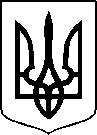 МІНІСТЕРСТВО ОХОРОНИ ЗДОРОВ’Я УКРАЇНИНАКАЗПро державну реєстрацію (перереєстрацію) лікарських засобів (медичних імунобіологічних препаратів) та внесення змін до реєстраційних матеріалівВідповідно до статті 9 Закону України «Про лікарські засоби», пунктів 5, 7, 10 Порядку державної реєстрації (перереєстрації) лікарських засобів, затвердженого постановою Кабінету Міністрів України від 26 травня 2005 року № 376, абзацу двадцять сьомого підпункту 12 пункту 4 Положення про Міністерство охорони здоров’я України, затвердженого постановою Кабінету Міністрів України від 25 березня 2015 року № 267 (в редакції постанови Кабінету Міністрів України від 24 січня 2020 року № 90), на підставі результатів експертизи реєстраційних матеріалів лікарських засобів (медичних імунобіологічних препаратів), що подані на державну реєстрацію (перереєстрацію) та внесення змін до реєстраційних матеріалів, проведених Державним підприємством «Державний експертний центр Міністерства охорони здоров’я України», висновків щодо ефективності, безпечності та якості, щодо експертної оцінки співвідношення користь/ризик лікарського засобу, що пропонується до державної реєстрації (перереєстрації), щодо внесення змін до реєстраційних матеріалів та рекомендації його до державної реєстрації (перереєстрації) або внесення змін до реєстраційних матеріалівНАКАЗУЮ:1. Зареєструвати та внести до Державного реєстру лікарських засобів України лікарські засоби (медичні імунобіологічні препарати) згідно з переліком (додаток 1).2. Перереєструвати та внести до Державного реєстру лікарських засобів України лікарські засоби (медичні імунобіологічні препарати) згідно з переліком (додаток 2).3. Внести зміни до реєстраційних матеріалів та Державного реєстру лікарських засобів України на лікарські засоби (медичні імунобіологічні препарати) згідно з переліком  (додаток 3).4. Контроль за виконанням цього наказу залишаю за собою.Перший заступник Міністра                                          Олександр КОМАРІДА  ПЕРЕЛІКЗАРЕЄСТРОВАНИХ ЛІКАРСЬКИХ ЗАСОБІВ (МЕДИЧНИХ ІМУНОБІОЛОГІЧНИХ ПРЕПАРАТІВ), ЯКІ ВНОСЯТЬСЯ ДО ДЕРЖАВНОГО РЕЄСТРУ ЛІКАРСЬКИХ ЗАСОБІВ УКРАЇНИПЕРЕЛІКПЕРЕРЕЄСТРОВАНИХ ЛІКАРСЬКИХ ЗАСОБІВ (МЕДИЧНИХ ІМУНОБІОЛОГІЧНИХ ПРЕПАРАТІВ), ЯКІ ВНОСЯТЬСЯ ДО ДЕРЖАВНОГО РЕЄСТРУ ЛІКАРСЬКИХ ЗАСОБІВ УКРАЇНИПЕРЕЛІКЛІКАРСЬКИХ ЗАСОБІВ (МЕДИЧНИХ ІМУНОБІОЛОГІЧНИХ ПРЕПАРАТІВ), ЩОДО ЯКИХ БУЛИ ВНЕСЕНІ ЗМІНИ ДО реєстраційних матеріалів, ЯКІ ВНОСЯТЬСЯ ДО ДЕРЖАВНОГО РЕЄСТРУ ЛІКАРСЬКИХ ЗАСОБІВ УКРАЇНИ16 травня 2022 року16.05.20200                          Київ                                            № 8132284Додаток 1до наказу Міністерства охорониздоров’я України «Про державну реєстрацію (перереєстрацію) лікарських засобів (медичних імунобіологічних препаратів) та внесення змін до реєстраційних матеріалів»від 16 травня 2022 року № 813   № п/пНазва лікарського засобуФорма випуску (лікарська форма, упаковка)ЗаявникКраїна заявникаВиробникКраїна виробникаРеєстраційна процедураУмови відпускуРекламуванняНомер реєстраційного посвідченняБРИЛЬЯНТОВИЙ ЗЕЛЕНИЙрозчин для зовнішнього застосування, спиртовий 1%, у флаконах скляних укупорених пробками та кришками полімерними по 10 мл або 20 мл; у полімерних флаконах укупорених пробками-крапельницями та кришками полімерними по 10 мл або 20 млТОВ "МЕДЛЕВ"УкраїнаТОВ "МЕДЛЕВ"
УкраїнаРеєстрація на 5 років
Періодичність подання регулярно оновлюваного звіту з безпеки, відповідно до Порядку здійснення фармаконагляду, затвердженого наказом Міністерства охорони здоров’я України від 27 грудня 2006 року № 898, зареєстрованого в Міністерстві юстиції України 29 січня 2007 року за № 73/13340 (у редакції наказу Міністерства охорони здоров'я України від 26 вересня 2016 року № 996), становить: згідно зі строками, зазначеними у періодичності подання регулярних звітів з безпеки.без рецептапідлягаєUA/19400/01/01ЛЕГЕТИН ХЛпорошок (субстанція) у подвійних поліетиленових пакетах для фармацевтичного застосуванняТовариство з обмеженою відповідальністю "Хаілвел"УкраїнаФармаРізосіз (Кайюань) Ко., Лтд.Китайреєстрація на 5 років-Не підлягаєUA/19401/01/01МЕНОВАЗИНрозчин для зовнішнього застосування, спиртовий, у флаконах скляних, укупорених пробками та кришками полімерними по 40 або 100 мл; у полімерних флаконах, укупорених пробками та кришками полімерними по 40 або 100 млТОВ "МЕДЛЕВ"
УкраїнаТОВ "МЕДЛЕВ"
УкраїнаРеєстрація на 5 років
Періодичність подання регулярно оновлюваного звіту з безпеки, відповідно до Порядку здійснення фармаконагляду, затвердженого наказом Міністерства охорони здоров’я України від 27 грудня 2006 року № 898, зареєстрованого в Міністерстві юстиції України 29 січня 2007 року за № 73/13340 (у редакції наказу Міністерства охорони здоров'я України від 26 вересня 2016 року № 996), становить: згідно зі строками, зазначеними у періодичності подання регулярних звітів з безпеки.без рецептапідлягаєUA/19402/01/01В.о. Генерального директора Директорату фармацевтичного забезпечення                                  Іван ЗАДВОРНИХДодаток 2до наказу Міністерства охорониздоров’я України «Про державну реєстрацію (перереєстрацію) лікарських засобів (медичних імунобіологічних препаратів) та внесення змін до реєстраційних матеріалів»від 16 травня 2022 року № 813№ п/пНазва лікарського засобуФорма випуску (лікарська форма, упаковка)ЗаявникКраїна заявникаВиробникКраїна виробникаРеєстраційна процедураУмови відпускуРекламуванняНомер реєстраційного посвідченняВІТАМІН С таблетки жувальні зі смаком апельсину по 500 мг по 8 таблеток у блістері; по 3 або 7 блістерів у пачціТовариство з додатковою відповідальністю "ІНТЕРХІМ"
УкраїнаТовариство з додатковою відповідальністю "ІНТЕРХІМ"
УкраїнаПеререєстрація на необмежений термін.
Оновлено інформацію в інструкції для медичного застосування лікарського засобу у розділах "Фармакологічні властивості" (щодо безпеки), "Протипоказання", "Взаємодія з іншими лікарськими засобами та інші види взаємодій", "Особливості застосування", "Застосування у період вагітності або годування груддю" (уточнення), "Здатність впливати на швидкість реакції при керуванні автотранспортом або іншими механізмами" (уточнення), "Діти" (редагування), "Передозування", "Побічні реакції" відповідно до оновленої інформації з безпеки діючої речовини.
Періодичність подання регулярно оновлюваного звіту з безпеки, відповідно до Порядку здійснення фармаконагляду, затвердженого наказом Міністерства охорони здоров’я України від 27 грудня 2006 року № 898, зареєстрованого в Міністерстві юстиції України 29 січня 2007 року за № 73/13340 (у редакції наказу Міністерства охорони здоров'я України від 26 вересня 2016 року № 996), становить: згідно зі строками, зазначеними у періодичності подання регулярних звітів з безпеки. без рецептапідлягаєUA/16002/01/01ВІТАМІН С таблетки жувальні по 500 мг по 8 таблеток у блістері; по 3 або 7 блістерів у пачціТовариство з додатковою відповідальністю "ІНТЕРХІМ"
УкраїнаТовариство з додатковою відповідальністю "ІНТЕРХІМ"
УкраїнаПеререєстрація на необмежений термін.
Оновлено інформацію в інструкції для медичного застосування лікарського засобу у розділах "Фармакологічні властивості" (щодо безпеки), "Протипоказання", "Взаємодія з іншими лікарськими засобами та інші види взаємодій", "Особливості застосування", "Застосування у період вагітності або годування груддю" (уточнення), "Здатність впливати на швидкість реакції при керуванні автотранспортом або іншими механізмами" (уточнення), "Діти" (редагування), "Передозування", "Побічні реакції" відповідно до оновленої інформації з безпеки діючої речовини.
Періодичність подання регулярно оновлюваного звіту з безпеки, відповідно до Порядку здійснення фармаконагляду, затвердженого наказом Міністерства охорони здоров’я України від 27 грудня 2006 року № 898, зареєстрованого в Міністерстві юстиції України 29 січня 2007 року за № 73/13340 (у редакції наказу Міністерства охорони здоров'я України від 26 вересня 2016 року № 996), становить: згідно зі строками, зазначеними у періодичності подання регулярних звітів з безпеки. без рецептапідлягаєUA/16001/01/01ДЖУБРЕКСАтаблетки, що диспергуються в ротовій порожнині по 10 мг, по 10 таблеток у блістері; по 1 або 3 блістери у картонній коробціДжубілант Дженерікс Лімітед 
ІндіяДжубілант Дженерікс Лімітед 
ІндіяПеререєстрація на необмежений термін.
Оновлено інформацію в інструкції для медичного застосування лікарського засобу у розділах "Фармакологічні властивості", "Протипоказання", "Взаємодія з іншими лікарськими засобами та інші види взаємодій", "Особливості застосування", "Застосування у період вагітності або годування груддю", "Здатність впливати на швидкість реакції при керуванні автотранспортом або іншими механізмами", "Спосіб застосування та дози", "Діти" (редагування), "Побічні реакції" відповідно до інформації референтного лікарського засобу (ZYPREXA VELOTAB 5 mg, 10 mg, 15 mg, and 20 mg orodispersible tablets, в Україні не зареєстрований). 
Періодичність подання регулярно оновлюваного звіту з безпеки, відповідно до Порядку здійснення фармаконагляду, затвердженого наказом Міністерства охорони здоров’я України від 27 грудня 2006 року № 898, зареєстрованого в Міністерстві юстиції України 29 січня 2007 року за № 73/13340 (у редакції наказу Міністерства охорони здоров'я України від 26 вересня 2016 року № 996), становить: згідно зі строками, зазначеними у періодичності подання регулярних звітів з безпеки.за рецептомНе підлягаєUA/15719/01/02ДЖУБРЕКСАтаблетки, що диспергуються в ротовій порожнині по 15 мг, по 10 таблеток у блістері; по 1 або 3 блістери у картонній коробціДжубілант Дженерікс Лімітед 
ІндіяДжубілант Дженерікс Лімітед 
ІндіяПеререєстрація на необмежений термін.
Оновлено інформацію в інструкції для медичного застосування лікарського засобу у розділах "Фармакологічні властивості", "Протипоказання", "Взаємодія з іншими лікарськими засобами та інші види взаємодій", "Особливості застосування", "Застосування у період вагітності або годування груддю", "Здатність впливати на швидкість реакції при керуванні автотранспортом або іншими механізмами", "Спосіб застосування та дози", "Діти" (редагування), "Побічні реакції" відповідно до інформації референтного лікарського засобу (ZYPREXA VELOTAB 5 mg, 10 mg, 15 mg, and 20 mg orodispersible tablets, в Україні не зареєстрований). 
Періодичність подання регулярно оновлюваного звіту з безпеки, відповідно до Порядку здійснення фармаконагляду, затвердженого наказом Міністерства охорони здоров’я України від 27 грудня 2006 року № 898, зареєстрованого в Міністерстві юстиції України 29 січня 2007 року за № 73/13340 (у редакції наказу Міністерства охорони здоров'я України від 26 вересня 2016 року № 996), становить: згідно зі строками, зазначеними у періодичності подання регулярних звітів з безпеки.за рецептомНе підлягаєUA/15719/01/03ДЖУБРЕКСАтаблетки, що диспергуються в ротовій порожнині по 20 мг, по 10 таблеток у блістері; по 1 або 3 блістери у картонній коробціДжубілант Дженерікс Лімітед 
ІндіяДжубілант Дженерікс Лімітед 
ІндіяПеререєстрація на необмежений термін.
Оновлено інформацію в інструкції для медичного застосування лікарського засобу у розділах "Фармакологічні властивості", "Протипоказання", "Взаємодія з іншими лікарськими засобами та інші види взаємодій", "Особливості застосування", "Застосування у період вагітності або годування груддю", "Здатність впливати на швидкість реакції при керуванні автотранспортом або іншими механізмами", "Спосіб застосування та дози", "Діти" (редагування), "Побічні реакції" відповідно до інформації референтного лікарського засобу (ZYPREXA VELOTAB 5 mg, 10 mg, 15 mg, and 20 mg orodispersible tablets, в Україні не зареєстрований). 
Періодичність подання регулярно оновлюваного звіту з безпеки, відповідно до Порядку здійснення фармаконагляду, затвердженого наказом Міністерства охорони здоров’я України від 27 грудня 2006 року № 898, зареєстрованого в Міністерстві юстиції України 29 січня 2007 року за № 73/13340 (у редакції наказу Міністерства охорони здоров'я України від 26 вересня 2016 року № 996), становить: згідно зі строками, зазначеними у періодичності подання регулярних звітів з безпеки.за рецептомНе підлягаєUA/15719/01/04ДЖУБРЕКСАтаблетки, що диспергуються в ротовій порожнині по 5 мг, по 10 таблеток у блістері; по 1 або 3 блістери у картонній коробціДжубілант Дженерікс Лімітед 
ІндіяДжубілант Дженерікс Лімітед 
ІндіяПеререєстрація на необмежений термін.
Оновлено інформацію в інструкції для медичного застосування лікарського засобу у розділах "Фармакологічні властивості", "Протипоказання", "Взаємодія з іншими лікарськими засобами та інші види взаємодій", "Особливості застосування", "Застосування у період вагітності або годування груддю", "Здатність впливати на швидкість реакції при керуванні автотранспортом або іншими механізмами", "Спосіб застосування та дози", "Діти" (редагування), "Побічні реакції" відповідно до інформації референтного лікарського засобу (ZYPREXA VELOTAB 5 mg, 10 mg, 15 mg, and 20 mg orodispersible tablets, в Україні не зареєстрований). 
Періодичність подання регулярно оновлюваного звіту з безпеки, відповідно до Порядку здійснення фармаконагляду, затвердженого наказом Міністерства охорони здоров’я України від 27 грудня 2006 року № 898, зареєстрованого в Міністерстві юстиції України 29 січня 2007 року за № 73/13340 (у редакції наказу Міністерства охорони здоров'я України від 26 вересня 2016 року № 996), становить: згідно зі строками, зазначеними у періодичності подання регулярних звітів з безпеки.за рецептомНе підлягаєUA/15719/01/01ДЖУБРЕКСАтаблетки, що диспергуються в ротовій порожнині по 5 мг іn bulk: по 5000 таблеток у поліетиленових пакетахДжубілант Дженерікс Лімітед 
ІндіяДжубілант Дженерікс Лімітед 
ІндіяПеререєстрація на необмежений термін.
Періодичність подання регулярно оновлюваного звіту з безпеки, відповідно до Порядку здійснення фармаконагляду, затвердженого наказом Міністерства охорони здоров’я України від 27 грудня 2006 року № 898, зареєстрованого в Міністерстві юстиції України 29 січня 2007 року за № 73/13340 (у редакції наказу Міністерства охорони здоров'я України від 26 вересня 2016 року № 996), становить: згідно зі строками, зазначеними у періодичності подання регулярних звітів з безпеки.-Не підлягаєUA/16641/01/01ДЖУБРЕКСАтаблетки, що диспергуються в ротовій порожнині по 10 мг іn bulk: по 5000 таблеток у поліетиленових пакетахДжубілант Дженерікс Лімітед 
ІндіяДжубілант Дженерікс Лімітед 
ІндіяПеререєстрація на необмежений термін.
Періодичність подання регулярно оновлюваного звіту з безпеки, відповідно до Порядку здійснення фармаконагляду, затвердженого наказом Міністерства охорони здоров’я України від 27 грудня 2006 року № 898, зареєстрованого в Міністерстві юстиції України 29 січня 2007 року за № 73/13340 (у редакції наказу Міністерства охорони здоров'я України від 26 вересня 2016 року № 996), становить: згідно зі строками, зазначеними у періодичності подання регулярних звітів з безпеки.-Не підлягаєUA/16641/01/02ДЖУБРЕКСАтаблетки, що диспергуються в ротовій порожнині по 15 мг іn bulk: по 5000 таблеток у поліетиленових пакетахДжубілант Дженерікс Лімітед 
ІндіяДжубілант Дженерікс Лімітед 
ІндіяПеререєстрація на необмежений термін.
Періодичність подання регулярно оновлюваного звіту з безпеки, відповідно до Порядку здійснення фармаконагляду, затвердженого наказом Міністерства охорони здоров’я України від 27 грудня 2006 року № 898, зареєстрованого в Міністерстві юстиції України 29 січня 2007 року за № 73/13340 (у редакції наказу Міністерства охорони здоров'я України від 26 вересня 2016 року № 996), становить: згідно зі строками, зазначеними у періодичності подання регулярних звітів з безпеки.-Не підлягаєUA/16641/01/03ДЖУБРЕКСАтаблетки, що диспергуються в ротовій порожнині по 20 мг іn bulk: по 5000 таблеток у поліетиленових пакетахДжубілант Дженерікс Лімітед 
ІндіяДжубілант Дженерікс Лімітед 
ІндіяПеререєстрація на необмежений термін.
Періодичність подання регулярно оновлюваного звіту з безпеки, відповідно до Порядку здійснення фармаконагляду, затвердженого наказом Міністерства охорони здоров’я України від 27 грудня 2006 року № 898, зареєстрованого в Міністерстві юстиції України 29 січня 2007 року за № 73/13340 (у редакції наказу Міністерства охорони здоров'я України від 26 вересня 2016 року № 996), становить: згідно зі строками, зазначеними у періодичності подання регулярних звітів з безпеки.-Не підлягаєUA/16641/01/04ІНТЕСТІФАГ® БАКТЕРІОФАГ ПОЛІВАЛЕНТНИЙрозчин, по 10 мл у флаконі; по 4 флакони в контурній чарунковій упаковці; по 1 контурній чарунковій упаковці та 4 кришками-крапельницями в індивідуальному пакуванні в пачці з картону; по 20 мл у флаконі; по 4 флакони в контурній чарунковій упаковці; по 1 контурній чарунковій упаковці в пачці з картону; по 50 мл у флаконі; по 1 флакону в пачці з картонуНЕО ПРОБІО КЕАР ІНК.
Канадавсі стадії виробництва:
ТОВ «ФАРМЕКС ГРУП», Україна для НЕО ПРОБІО КЕАР ІНК., Канада;
випуск серії:
ТОВ «ФАРМЕКС ГРУП», Україна для НЕО ПРОБІО КЕАР ІНК., Канада
або
ТОВАРИСТВО З ОБМЕЖЕНОЮ ВІДПОВІДАЛЬНІСТЮ «НЕОПРОБІОКЕАР-УКРАЇНА»,
УкраїнаКанада/УкраїнаПеререєстрація на необмежений термін.
Оновлено інформацію в інструкції для медичного застосування лікарського засобу в розділах "Склад" (редагування тексту без зміни інформації), "Імунологічні та біологічні властивості" (редагування тексту), "Особливості застосування", "Спосіб застосування та дози" (редагування тексту та уточнення інформації) відповідно до матеріалів реєстраційного досьє.
Періодичність подання регулярно оновлюваного звіту з безпеки, відповідно до Порядку здійснення фармаконагляду, затвердженого наказом Міністерства охорони здоров’я України від 27 грудня 2006 року № 898, зареєстрованого в Міністерстві юстиції України 29 січня 2007 року за № 73/13340 (у редакції наказу Міністерства охорони здоров'я України від 26 вересня 2016 року № 996), становить: згідно зі строками, зазначеними у періодичності подання регулярних звітів з безпеки.за рецептомНе підлягаєUA/15970/01/01МАГНЕ-В6®таблетки, вкриті оболонкою; № 50 (10х5): по 10 таблеток у блістері; по 5 блістерів у картонній коробці; № 60 (20х3): по 20 таблеток у блістері; по 3 блістери у картонній коробці; № 100 (20х5): по 20 таблеток у блістері; по 5 блістерів у картонній коробці ТОВ "Санофі-Авентіс Україна"
УкраїнаСАНОФІ ВІНТРОП ІНДАСТРІА, Франція; ХІНОЇН Завод Фармацевтичних та Хімічних Продуктів Прайвіт Ко. Лтд. Підприємство 2 (підприємство Верешедьхаз), УгорщинаФранція/ УгорщинаПеререєстрація на необмежений термін.
Оновлено інформацію в інструкції для медичного застосування лікарського засобу в розділах "Фармакотерапевтична група. Код АТХ" (редаговано текст розділу без фактичної зміни коду АТХ), "Фармакологічні властивості" (редагування тексту), "Особливості застосування", "Здатність впливати на швидкість реакції при керуванні автотранспортом або іншими механізмами"(редагування тексту та уточнення інформації), "Побічні реакції" відповідно до матеріалів реєстраційного досьє.
Періодичність подання регулярно оновлюваного звіту з безпеки, відповідно до Порядку здійснення фармаконагляду, затвердженого наказом Міністерства охорони здоров’я України від 27 грудня 2006 року № 898, зареєстрованого в Міністерстві юстиції України 29 січня 2007 року за № 73/13340 (у редакції наказу Міністерства охорони здоров'я України від 26 вересня 2016 року № 996), становить: згідно зі строками, зазначеними у періодичності подання регулярних звітів з безпеки.без рецептапідлягаєUA/5476/02/01МЕРОПЕНЕМ ДЛЯ ІН`ЄКЦІЙпорошок (субстанція) у потрійних поліетиленових пакетах для фармацевтичного застосуванняПублічне акціонерне товариство "Науково-виробничий центр "Борщагівський хіміко-фармацевтичний завод"
УкраїнаЕйСіЕс Добфар С.п.А.
ІталiяПеререєстрація на необмежений термін-Не підлягаєUA/16568/01/01ПРЕГАБАЛІНпорошок (субстанція) у пакетах поліетиленових для фармацевтичного застосуванняПрАТ "Фармацевтична фірма "Дарниця"
УкраїнаЧжецзян Хуахай Фарма'сютікал Ко., Лтд.
КитайПеререєстрація на необмежений термін-Не підлягаєUA/16298/01/01РЕФАКТО АФліофілізат для розчину для ін`єкцій по 250 МО, 1 флакон з ліофілізатом у комплекті з 1 попередньо наповненим шприцом з розчинником по 4 мл (натрію хлорид (9 мг/мл), вода для ін`єкцій), 1 адаптером для флакону, 1 системою для інфузії, 2 тампонами зі спиртом, 1 пластирем та 1 марлевою подушечкою в картонній коробці; або 1 флакон з ліофілізатом у комплекті з 1 попередньо наповненим шприцом з розчинником по 4 мл (натрію хлорид (9 мг/мл), вода для ін`єкцій), 1 адаптером для флакону, 1 системою для інфузії, 2 тампонами зі спиртом, 1 пластирем та 1 марлевою подушечкою в картонній коробці Пфайзер Ейч.Сі.Пі. Корпорейшн
СШАвиробництво ліофілізату за повним циклом; контроль якості розчинника (окрім дослідження сили тертя поршня), вторинне пакування розчинника у набір з препаратом; відповідальний за випуск серії: Ваєт Фарма С.А., Іспанiя; альтернативна лабораторія для тестування препарату за показником "Стерильність": Лабораторія Біолаб, С.Л., Іспанiя; виробництво розчинника в шприцах, контроль якості розчинника: Веттер Фарма-Фертигунг ГмбХ & Ко. КГ, Німеччина; виробництво розчинника в шприцах, контроль якості розчинника (окрім дослідження герметичності):
Веттер Фарма-Фертигунг ГмбХ & Ко. КГ, Німеччина; візуальний контроль розчинника, контроль якості розчинника (окрім дослідження герметичності, сили тертя поршня): Веттер Фарма-Фертигунг ГмбХ & Ко. КГ, Німеччина; візуальний контроль розчинника, контроль якості розчинника (дослідження герметичності, сили тертя поршня)): 
Веттер Фарма-Фертигунг ГмбХ & Ко. КГ, НімеччинаІспанiя/Німеччина
Перереєстрація на необмежений термін. Оновлено інформацію в інструкції для медичного застосування лікарського засобу в розділах "Показання" (коригування тексту), "Особливості застосування", "Спосіб застосування та дози" (внесено уточнення), відповідно до інформації стосовно безпеки, яка зазначена в матеріалах реєстраційного досьє.
Періодичність подання регулярно оновлюваного звіту з безпеки, відповідно до Порядку здійснення фармаконагляду, затвердженого наказом Міністерства охорони здоров’я України від 27 грудня 2006 року № 898, зареєстрованого в Міністерстві юстиції України 29 січня 2007 року за № 73/13340 (у редакції наказу Міністерства охорони здоров'я України від 26 вересня 2016 року № 996), становить: згідно зі строками, зазначеними у періодичності подання регулярних звітів з безпеки.за рецептомНе підлягаєUA/15929/01/01РЕФАКТО АФліофілізат для розчину для ін`єкцій по 500 МО, 1 флакон з ліофілізатом у комплекті з 1 попередньо наповненим шприцом з розчинником по 4 мл (натрію хлорид (9 мг/мл), вода для ін`єкцій), 1 адаптером для флакону, 1 системою для інфузії, 2 тампонами зі спиртом, 1 пластирем та 1 марлевою подушечкою в картонній коробці; або 1 флакон з ліофілізатом у комплекті з 1 попередньо наповненим шприцом з розчинником по 4 мл (натрію хлорид (9 мг/мл), вода для ін`єкцій), 1 адаптером для флакону, 1 системою для інфузії, 2 тампонами зі спиртом, 1 пластирем та 1 марлевою подушечкою в картонній коробці Пфайзер Ейч.Сі.Пі. Корпорейшн
СШАвиробництво ліофілізату за повним циклом; контроль якості розчинника (окрім дослідження сили тертя поршня), вторинне пакування розчинника у набір з препаратом; відповідальний за випуск серії:
Ваєт Фарма С.А., Іспанiя; альтернативна лабораторія для тестування препарату за показником "Стерильність":
Лабораторія Біолаб, С.Л., Іспанiя; виробництво розчинника в шприцах, контроль якості розчинника: Веттер Фарма-Фертигунг ГмбХ & Ко. КГ, Німеччина; виробництво розчинника в шприцах, контроль якості розчинника (окрім дослідження герметичності): Веттер Фарма-Фертигунг ГмбХ & Ко. КГ, Німеччина; візуальний контроль розчинника, контроль якості розчинника (окрім дослідження герметичності, сили тертя поршня): Веттер Фарма-Фертигунг ГмбХ & Ко. КГ, Німеччина; візуальний контроль розчинника, контроль якості розчинника (дослідження герметичності, сили тертя поршня)): Веттер Фарма-Фертигунг ГмбХ & Ко. КГ, НімеччинаІспанiя/Німеччина
Перереєстрація на необмежений термін. Оновлено інформацію в інструкції для медичного застосування лікарського засобу в розділах "Показання" (коригування тексту), "Особливості застосування", "Спосіб застосування та дози" (внесено уточнення), відповідно до інформації стосовно безпеки, яка зазначена в матеріалах реєстраційного досьє.
Періодичність подання регулярно оновлюваного звіту з безпеки, відповідно до Порядку здійснення фармаконагляду, затвердженого наказом Міністерства охорони здоров’я України від 27 грудня 2006 року № 898, зареєстрованого в Міністерстві юстиції України 29 січня 2007 року за № 73/13340 (у редакції наказу Міністерства охорони здоров'я України від 26 вересня 2016 року № 996), становить: згідно зі строками, зазначеними у періодичності подання регулярних звітів з безпеки.за рецептомНе підлягаєUA/15929/01/02РЕФАКТО АФліофілізат для розчину для ін`єкцій по 1000 МО, 1 флакон з ліофілізатом у комплекті з 1 попередньо наповненим шприцом з розчинником по 4 мл (натрію хлорид (9 мг/мл), вода для ін`єкцій), 1 адаптером для флакону, 1 системою для інфузії, 2 тампонами зі спиртом, 1 пластирем та 1 марлевою подушечкою в картонній коробці; або 1 флакон з ліофілізатом у комплекті з 1 попередньо наповненим шприцом з розчинником по 4 мл (натрію хлорид (9 мг/мл), вода для ін`єкцій), 1 адаптером для флакону, 1 системою для інфузії, 2 тампонами зі спиртом, 1 пластирем та 1 марлевою подушечкою в картонній коробці Пфайзер Ейч.Сі.Пі. Корпорейшн
СШАвиробництво ліофілізату за повним циклом; контроль якості розчинника (окрім дослідження сили тертя поршня), вторинне пакування розчинника у набір з препаратом; відповідальний за випуск серії:
Ваєт Фарма С.А., Іспанiя; альтернативна лабораторія для тестування препарату за показником "Стерильність":
Лабораторія Біолаб, С.Л., Іспанiя; виробництво розчинника в шприцах, контроль якості розчинника: Веттер Фарма-Фертигунг ГмбХ & Ко. КГ, Німеччина; виробництво розчинника в шприцах, контроль якості розчинника (окрім дослідження герметичності): Веттер Фарма-Фертигунг ГмбХ & Ко. КГ, Німеччина; візуальний контроль розчинника, контроль якості розчинника (окрім дослідження герметичності, сили тертя поршня): Веттер Фарма-Фертигунг ГмбХ & Ко. КГ, Німеччина; візуальний контроль розчинника, контроль якості розчинника (дослідження герметичності, сили тертя поршня)): Веттер Фарма-Фертигунг ГмбХ & Ко. КГ, НімеччинаІспанiя/Німеччина
Перереєстрація на необмежений термін. Оновлено інформацію в інструкції для медичного застосування лікарського засобу в розділах "Показання" (коригування тексту), "Особливості застосування", "Спосіб застосування та дози" (внесено уточнення), відповідно до інформації стосовно безпеки, яка зазначена в матеріалах реєстраційного досьє.
Періодичність подання регулярно оновлюваного звіту з безпеки, відповідно до Порядку здійснення фармаконагляду, затвердженого наказом Міністерства охорони здоров’я України від 27 грудня 2006 року № 898, зареєстрованого в Міністерстві юстиції України 29 січня 2007 року за № 73/13340 (у редакції наказу Міністерства охорони здоров'я України від 26 вересня 2016 року № 996), становить: згідно зі строками, зазначеними у періодичності подання регулярних звітів з безпеки.за рецептомНе підлягаєUA/15929/01/03РЕФАКТО АФліофілізат для розчину для ін`єкцій по 2000 МО; 1 флакон з ліофілізатом у комплекті з 1 попередньо наповненим шприцом з розчинником по 4 мл (натрію хлорид (9 мг/мл), вода для ін`єкцій), 1 адаптером для флакону, 1 системою для інфузії, 2 тампонами зі спиртом, 1 пластирем та 1 марлевою подушечкою в картонній коробці; або 1 флакон з ліофілізатом у комплекті з 1 попередньо наповненим шприцом з розчинником по 4 мл (натрію хлорид (9 мг/мл), вода для ін`єкцій), 1 адаптером для флакону, 1 системою для інфузії, 2 тампонами зі спиртом, 1 пластирем та 1 марлевою подушечкою в картонній коробці Пфайзер Ейч.Сі.Пі. Корпорейшн
СШАвиробництво ліофілізату за повним циклом; контроль якості розчинника (окрім дослідження сили тертя поршня), вторинне пакування розчинника у набір з препаратом; відповідальний за випуск серії:
Ваєт Фарма С.А., Іспанiя; альтернативна лабораторія для тестування препарату за показником "Стерильність":
Лабораторія Біолаб, С.Л., Іспанiя; виробництво розчинника в шприцах, контроль якості розчинника: 
Веттер Фарма-Фертигунг ГмбХ & Ко. КГ, Німеччина; виробництво розчинника в шприцах, контроль якості розчинника (окрім дослідження герметичності): Веттер Фарма-Фертигунг ГмбХ & Ко. КГ, Німеччина; візуальний контроль розчинника, контроль якості розчинника (окрім дослідження герметичності, сили тертя поршня):
Веттер Фарма-Фертигунг ГмбХ & Ко. КГ, Німеччина; візуальний контроль розчинника, контроль якості розчинника (дослідження герметичності, сили тертя поршня)): Веттер Фарма-Фертигунг ГмбХ & Ко. КГ, НімеччинаІспанiя/Німеччина
Перереєстрація на необмежений термін. Оновлено інформацію в інструкції для медичного застосування лікарського засобу в розділах "Показання" (коригування тексту), "Особливості застосування", "Спосіб застосування та дози" (внесено уточнення), відповідно до інформації стосовно безпеки, яка зазначена в матеріалах реєстраційного досьє.
Періодичність подання регулярно оновлюваного звіту з безпеки, відповідно до Порядку здійснення фармаконагляду, затвердженого наказом Міністерства охорони здоров’я України від 27 грудня 2006 року № 898, зареєстрованого в Міністерстві юстиції України 29 січня 2007 року за № 73/13340 (у редакції наказу Міністерства охорони здоров'я України від 26 вересня 2016 року № 996), становить: згідно зі строками, зазначеними у періодичності подання регулярних звітів з безпеки.за рецептомНе підлягаєUA/15929/01/04РЕФАКТО АФліофілізат для розчину для ін`єкцій по 3000 МО; 1 попередньо наповнений шприц із ліофілізатом у верхній камері та розчинником по 4 мл у нижній камері, 1 шток поршня, 1 система для інфузії, 2 тампони зі спиртом, 1 пластир, 1 марлева подушечка та 1 ковпачок у картонній коробці; 1 попередньо наповнений шприц із ліофілізатом у верхній камері та розчинником по 4 мл у нижній камері, 1 шток поршня, 1 система для інфузії, 2 тампони зі спиртом, 1 пластир, 1 марлева подушечка та 1 ковпачок у картонній коробці Пфайзер Ейч.Сі.Пі. Корпорейшн
СШАконтроль якості при випуску серій та при дослідженні стабільності, маркування, вторинне пакування, випуск серії: Ваєт Фарма С.А., Іспанiя; виробництво лікарського засобу, візуальний контроль лікарського засобу, контроль якості: Веттер Фарма-Фертигунг ГмбХ & Ко. КГ, Німеччина; візуальний контроль лікарського засобу, контроль якості лікарського засобу: Веттер Фарма-Фертигунг ГмбХ & Ко. КГ, Німеччина; візуальний контроль лікарського засобу, контроль якості лікарського засобу: Веттер Фарма-Фертигунг ГмбХ & Ко. КГ, Німеччина; візуальний контроль лікарського засобу: Веттер Фарма-Фертигунг ГмбХ & Ко. КГ, НімеччинаІспанiя/Німеччина
Перереєстрація на необмежений термін. Оновлено інформацію в інструкції для медичного застосування лікарського засобу в розділах "Показання" (коригування тексту), "Особливості застосування", "Спосіб застосування та дози" (внесено уточнення), відповідно до інформації стосовно безпеки, яка зазначена в матеріалах реєстраційного досьє.
Періодичність подання регулярно оновлюваного звіту з безпеки, відповідно до Порядку здійснення фармаконагляду, затвердженого наказом Міністерства охорони здоров’я України від 27 грудня 2006 року № 898, зареєстрованого в Міністерстві юстиції України 29 січня 2007 року за № 73/13340 (у редакції наказу Міністерства охорони здоров'я України від 26 вересня 2016 року № 996), становить: згідно зі строками, зазначеними у періодичності подання регулярних звітів з безпеки.за рецептомНе підлягаєUA/15929/01/05ФЕРОКСИДрозчин для ін'єкцій, по 20 мг/мл, по 5 мл в ампулі; по 5 ампул в пачці з картонуМ.БІОТЕК ЛІМІТЕД
Велика БританiяХЕЛП С.А.
ГреціяПеререєстрація на необмежений термін. Оновлено інформацію в інструкції для медичного застосування лікарського засобу у розділах "Фармакологічні властивості", "Показання" (уточнення інформації), "Взаємодія з іншими лікарськими засобами або інші види взаємодій", "Особливості застосування", "Застосування у період вагітності або годування груддю", "Спосіб застосування та дози", "Діти" (уточнення інформації), "Побічні реакції" відповідно до референтного лікарського засобу (ВЕНОФЕР®, розчин для внутрішньовенних ін’єкцій по 20 мг/мл), інформації з безпеки діючої речовини та згідно з безпекою допоміжних речовин. 
Періодичність подання регулярно оновлюваного звіту з безпеки, відповідно до Порядку здійснення фармаконагляду, затвердженого наказом Міністерства охорони здоров’я України від 27 грудня 2006 року № 898, зареєстрованого в Міністерстві юстиції України 29 січня 2007 року за № 73/13340 (у редакції наказу Міністерства охорони здоров'я України від 26 вересня 2016 року № 996), становить: згідно зі строками, зазначеними у періодичності подання регулярних звітів з безпеки. за рецептомНе підлягаєUA/15804/01/01В.о. Генерального директора Директорату фармацевтичного забезпечення                                    Іван ЗАДВОРНИХДодаток 3до наказу Міністерства охорониздоров’я України «Про державну реєстрацію (перереєстрацію) лікарських засобів (медичних імунобіологічних препаратів) та внесення змін до реєстраційних матеріалів»від 16 травня 2022 року № 813№ п/пНазва лікарського засобуФорма випуску (лікарська форма, упаковка)ЗаявникКраїна заявникаВиробникКраїна виробникаРеєстраційна процедураУмови відпускуНомер реєстраційного посвідченняАГЕРПкрем 5 %, по 2 г в тубі, по 1 тубі в пеналі, по 1 пеналу в пачці з картону; по 10 г в тубі, по 1 тубі в пачці з картонуСпільне українсько-іспанське підприємство "Сперко Україна"УкраїнаСпільне українсько-іспанське підприємство "Сперко Україна"УкраїнаЗміни І типу - Зміни з якості. Готовий лікарський засіб. Контроль допоміжних речовин. Зміна параметрів специфікацій та/або допустимих меж для допоміжної речовини (вилучення зі специфікації незначного показника (наприклад застарілого показника)) вилучення показника «Важкі метали» зі специфікації допоміжної речовини Диметиконбез рецептаUA/12909/01/01АЙГЛІМЕТ®таблетки, вкриті плівковою оболонкою, по 50 мг/1000 мг; іn bulk: по 20 кг таблеток у поліетиленовому пакеті, вкладеному у потрійний ламінований пакет, що містить пакетик з силікагелем; вкладений у пластиковий барабанАТ "Фармак"
УкраїнаОман Фармасьютикал Продактс Ко. (Зінова)
Оманвнесення змін до реєстраційних матеріалів: зміни І типу - Адміністративні зміни. Зміна назви лікарського засобу. Затверджено: Айглімет. Запропоновано: Айглімет®. Введення змін протягом 6-ти місяців після затвердження. -UA/18309/01/01АЙГЛІМЕТ®таблетки, вкриті плівковою оболонкою, по 50 мг/850 мг in bulk: по 20 кг таблеток у поліетиленовому пакеті, вкладеному у потрійний ламінований пакет, що містить пакетик з силікагелем; вкладений у пластиковий барабанАТ "Фармак"
УкраїнаОман Фармасьютикал Продактс Ко. (Зінова)
Оманвнесення змін до реєстраційних матеріалів: зміни І типу - Адміністративні зміни. Зміна назви лікарського засобу. 
Затверджено: Айглімет. Запропоновано: Айглімет®. Введення змін протягом 6-ти місяців після затвердження. -UA/18278/01/01АЙГЛІМЕТ®таблетки, вкриті плівковою оболонкою, по 50 мг/850 мг по 7 таблеток у блістері; по 4 блістери у пачціАТ "Фармак"
УкраїнаАТ "Фармак", Україна (первинне та вторинне пакування, маркування, випуск серії з продукції in bulk фірми-виробника Оман Фармасьютикал Продактс Ко. (Зінова), Оман)Українавнесення змін до реєстраційних матеріалів: зміни І типу - Адміністративні зміни. Зміна назви лікарського засобу. 
Затверджено: Айглімет. Запропоновано: Айглімет®. Введення змін протягом 6-ти місяців після затвердження. за рецептомUA/18279/01/01АЙГЛІМЕТ®таблетки, вкриті плівковою оболонкою, по 50 мг/1000 мг по 7 таблеток у блістері; по 4 блістери у пачці із картонуАТ "Фармак"
УкраїнаАТ "Фармак", Україна (первинне та вторинне пакування, маркування, випуск серії з продукції in bulk фірми-виробника Оман Фармасьютикал Продактс Ко. (Зінова), Оман)Українавнесення змін до реєстраційних матеріалів: зміни І типу - Адміністративні зміни. Зміна назви лікарського засобу. Затверджено: АЙГЛІМЕТ. Запропоновано: АЙГЛІМЕТ®. Введення змін протягом 6-ти місяців після затвердження. за рецептомUA/18310/01/01АЛДАРАкрем 5 %; по 250 мг в саше; по 12 саше в коробці з картонуМЕДА АБШвеціявиробництво, первинне пакування, вторинне пакування, випробування контролю якості та випуск серій:
3М Хелс Кеа Лімітед, Велика Британія; виробництво, випробування контролю якості (фізико-хімічні):
С.П.М. КонтрактФарма ГмбХ, Німеччина; випробування контролю якості (мікробіологічні): Лабор ЛС СЕ і Ко. КГ, Німеччина; первинне пакування, вторинне пакування, ввезення та випуск серій: Свісс Кепс ГмбХ, НімеччинаВелика Британія/НімеччинаЗміни І типу - Зміни з якості. Готовий лікарський засіб. Контроль готового лікарського засобу. Зміна у методах випробування готового лікарського засобу (інші зміни) Внесення змін до Методів контролю якості ЛЗ п. «В’язкість», а саме приведення методу випробування , що використовується на виробничій ділянці С.П.М. КонтрактФарма ГмбХ, Німеччина у відповідність до вже зареєстрованого методу в’язкості виробника 3М Хелс Кеа Лімітед, Велика Британія.за рецептомUA/12999/01/01АЛЬФА Д3капсули м'які по 0,25 мкг, по 30 або по 60 капсул у контейнері; по 1 контейнеру у коробціЗентіва, к.с.Чеська Республiкавиробник, який відповідає за виробництво in bulk: Каталент Німеччина Ебербах ГмбХ, Німеччина; Контроль якості; Виробник, який відповідає за первинне та вторинне пакування, випуск серії: Тева Фармацевтікал Індастріз Лтд., Ізраїль; Вторинне пакування: Тева Чех Індастріз с.р.о., Чеська Республіка Німеччина/Ізраїль/Чеська Республіказміни І типу - Зміни щодо безпеки/ефективності та фармаконагляду. Введення або зміни до узагальнених даних про систему фармаконагляду (введення узагальнених даних про систему фармаконагляду, зміна уповноваженої особи, відповідальної за здійснення фармаконагляду; контактної особи з фармаконагляду заявника для здійснення фармаконагляду в Україні, якщо вона відмінна від уповноваженої особи, відповідальної за здійснення фармаконагляду (включаючи контактні дані) та/або зміни у розміщенні мастер-файла системи фармаконагляду) - Зміна контактної особи заявника, відповідальної за фармаконагляд в Україні. Діюча редакція: Перехрест Олена Іванівна. 
Пропонована редакція: Амері Біола Джессі. Зміна контактних даних контактної особи заявника, відповідальної за фармаконагляд в Україніза рецептомUA/9309/01/01АЛЬФА Д3капсули м'які по 0,5 мкг, по 30 або по 60 капсул у контейнері; по 1 контейнеру у коробціЗентіва, к.с.Чеська Республiкавиробник, який відповідає за виробництво in bulk: Каталент Німеччина Ебербах ГмбХ, Німеччина; Контроль якості; Виробник, який відповідає за первинне та вторинне пакування, випуск серії: Тева Фармацевтікал Індастріз Лтд., Ізраїль; Вторинне пакування: Тева Чех Індастріз с.р.о., Чеська Республіка Німеччина/Ізраїль/Чеська Республіказміни І типу - Зміни щодо безпеки/ефективності та фармаконагляду. Введення або зміни до узагальнених даних про систему фармаконагляду (введення узагальнених даних про систему фармаконагляду, зміна уповноваженої особи, відповідальної за здійснення фармаконагляду; контактної особи з фармаконагляду заявника для здійснення фармаконагляду в Україні, якщо вона відмінна від уповноваженої особи, відповідальної за здійснення фармаконагляду (включаючи контактні дані) та/або зміни у розміщенні мастер-файла системи фармаконагляду) - Зміна контактної особи заявника, відповідальної за фармаконагляд в Україні. Діюча редакція: Перехрест Олена Іванівна. 
Пропонована редакція: Амері Біола Джессі. Зміна контактних даних контактної особи заявника, відповідальної за фармаконагляд в Україніза рецептомUA/9309/01/02АЛЬФА Д3капсули м'які по 1,0 мкг по 30 або по 60 капсул у контейнері; по 1 контейнеру у коробціЗентіва, к.с.,Чеська Республiкавиробник, який відповідає за виробництво in bulk: Каталент Німеччина Ебербах ГмбХ, Німеччина; Контроль якості; Виробник, який відповідає за первинне та вторинне пакування, випуск серії: Тева Фармацевтікал Індастріз Лтд., Ізраїль; Вторинне пакування: Тева Чех Індастріз с.р.о., Чеська Республіка Німеччина/Ізраїль/Чеська Республіказміни І типу - Зміни щодо безпеки/ефективності та фармаконагляду. Введення або зміни до узагальнених даних про систему фармаконагляду (введення узагальнених даних про систему фармаконагляду, зміна уповноваженої особи, відповідальної за здійснення фармаконагляду; контактної особи з фармаконагляду заявника для здійснення фармаконагляду в Україні, якщо вона відмінна від уповноваженої особи, відповідальної за здійснення фармаконагляду (включаючи контактні дані) та/або зміни у розміщенні мастер-файла системи фармаконагляду) - Зміна контактної особи заявника, відповідальної за фармаконагляд в Україні. Діюча редакція: Перехрест Олена Іванівна. 
Пропонована редакція: Амері Біола Джессі. Зміна контактних даних контактної особи заявника, відповідальної за фармаконагляд в Україніза рецептомUA/9309/01/03АМАНТИНтаблетки, вкриті плівковою оболонкою, по 100 мг по 10 таблеток у блістері; по 3 або по 6 блістерів в картонній пачціТОВ "АСІНО УКРАЇНА"УкраїнаТОВ "Фарма Старт"Україназміни І типу - Зміни з якості. АФІ. Контроль АФІ (інші зміни) - Подання оновленого мастер-файлу ДМФ № O-ADS-2107-s0021 вже зареєстрованим виробником АФІ Моехс Кантабра, С.Л., Іспанія. Розділ 3.2.S.2.1 був доповнений інформацією щодо місця проведення випробування за показником "Мікробіологічна чистота". Затверджено 
ДМФ № O-ADS-2011-s0013 3.2.S.2.1 Місце випробування на мікробіологічну чистоту: Не включено Запропоновано ДМФ № O-ADS-2107-s0021 3.2.S.2.1 Місце випробування на мікробіологічну чистоту: Laboratorio Interprofesional Lechero De Cantabria (LILC) Parque Empresarial Cantabria (Morero) Parcela P. 1-8, 39611-Guarnizo (Cantabria), SPAIN за рецептомUA/6991/01/01АМБРОКСОЛ ЕКСТРАтаблетки по 30 мг; по 10 таблеток у блістері; по 2 блістери в коробці з картонуТОВ "АСТРАФАРМ"
УкраїнаТОВ "АСТРАФАРМ"
Українавнесення змін до реєстраційних матеріалів: Зміни І типу - Зміни з якості. Готовий лікарський засіб. Стабільність. Зміна у термінах придатності або умовах зберігання готового лікарського засобу (збільшення терміну придатності готового лікарського засобу) - Для торгової упаковки (підтверджується даними реального часу) збільшення терміну придатності готового лікарського засобу з 2 років до 5 років, що підтверджується даними стабільності реального часу. Затверджено: Термін придатності. 2 роки. Запропоновано: Термін придатності. 5 років. Зміни внесені в інструкцію для медичного застосування лікарського засобу у розділ "Термін придатності". без рецептаUA/8801/01/01АМІОСТЕДІтаблетки по 200 мг по 10 таблеток у блістері, по 3 блістери в картонній коробціАуробіндо Фарма Лтд ІндіяАуробіндо Фарма Лімітед - Юніт VІІ ІндіяЗміни І типу - Зміни щодо безпеки/ефективності та фармаконагляду. Зміна у короткій характеристиці лікарського засобу, тексті маркування та інструкції для медичного застосування на підставі регулярно оновлюваного звіту з безпеки лікарського засобу, або досліджень з безпеки застосування лікарського засобу в післяреєстраційний період, або як результат оцінки звіту з досліджень, проведених відповідно до плану педіатричних досліджень (РІР) (зміну узгоджено з компетентним уповноваженим органом) Зміни внесено до інструкції для медичного застосування лікарського засобу у розділи: "Взаємодія з іншими лікарськими засобами та інші види взаємодій", "Побічні реакції" відповідно до оновленої інформації з безпеки діючої речовини. введення змін протягом 6-ти місяців після затвердженняза рецептомUA/19015/01/01АМОКСИЛ - К 625таблетки, вкриті плівковою оболонкою, по 500 мг/125 мг, по 7 таблеток у блістері; по 2 або 3 блістери в пачці з картону ПАТ "Київмедпрепарат"УкраїнаПАТ "Київмедпрепарат"УкраїнаЗміни І типу - Зміни щодо безпеки/ефективності та фармаконагляду. Зміни у короткій характеристиці лікарського засобу, тексті маркування та інструкції для медичного застосування генеричних/гібридних/біоподібних лікарських засобів після внесення тієї самої зміни на референтний препарат (зміна не потребує надання жодних нових додаткових даних) Зміни внесені до інструкції для медичного застосування лікарського засобу у розділи: "Фармакологічні властивості", "Протипоказання", "Взаємодія з іншими лікарськими засобами та інші види взаємодій", "Особливості застосування", "Застосування у період вагітності або годування груддю", "Спосіб застосування та дози", "Передозування", "Побічні реакції" згідно з інформацією щодо медичного застосування референтного лікарського засобу (Аугментин, таблетки, вкриті оболонкою, по 500мг/125 мг). Введення змін протягом 6-ти місяців з дати затвердження.за рецептомUA/10915/01/01АНАТЕРОтаблетки, вкриті плівковою оболонкою, по 1 мг; по 10 таблеток у блістері; по 1 або по 3 блістери в коробці з картонуГЕТЕРО ЛАБЗ ЛІМІТЕДІндіяГетеро Лабз ЛімітедІндіяЗміни І типу - Зміни щодо безпеки/ефективності та фармаконагляду. Зміна у короткій характеристиці лікарського засобу, тексті маркування та інструкції для медичного застосування на підставі регулярно оновлюваного звіту з безпеки лікарського засобу, або досліджень з безпеки застосування лікарського засобу в післяреєстраційний період, або як результат оцінки звіту з досліджень, проведених відповідно до плану педіатричних досліджень (РІР) (зміну узгоджено з компетентним уповноваженим органом) Зміни внесені до інструкції для медичного застосування лікарського засобу у розділ "Побічні реакції" відповідно до оновленої інформації з безпеки діючої речовини. Введення змін протягом 6-ти місяців після затвердженняза рецептомUA/14189/01/01АРАЛЕТтаблетки, вкриті плівковою оболонкою, по 2,5 мг по 10 таблеток у блістері; по 3 блістери у пачці з картонуЗентіва, к.с.Чеська РеспублiкаГенефарм САГрецiязміни І типу - Зміни щодо безпеки/ефективності та фармаконагляду. Введення або зміни до узагальнених даних про систему фармаконагляду (введення узагальнених даних про систему фармаконагляду, зміна уповноваженої особи, відповідальної за здійснення фармаконагляду; контактної особи з фармаконагляду заявника для здійснення фармаконагляду в Україні, якщо вона відмінна від уповноваженої особи, відповідальної за здійснення фармаконагляду (включаючи контактні дані) та/або зміни у розміщенні мастер-файла системи фармаконагляду) - Зміна контактної особи заявника, відповідальної за фармаконагляд в Україні. Діюча редакція: Перехрест Олена Іванівна. 
Пропонована редакція: Амері Біола Джессі. Зміна контактних даних контактної особи заявника, відповідальної за фармаконагляд в Україніза рецептомUA/13659/01/01АРИКСТРА®розчин для ін'єкцій, 12,5 мг/мл; по 0,4 мл (5 мг), або по 0,6 мл (7,5 мг), або по 0,8 мл (10 мг) у попередньо заповненому шприці; по 10 попередньо заповнених шприців у коробціАспен Фарма Трейдінг ЛімітедІрландiяАспен Нотер Дам де БондевільФранцiяЗміни І типу - Зміни з якості. Готовий лікарський засіб. Зміни у виробництві. Зміни у процесі виробництва готового лікарського засобу, включаючи проміжний продукт, що застосовується при виробництві готового лікарського засобу (інші зміни) 
Заміна застарілого терміну зберігання проміжного продукту - розчину у проміжній ємкості після попередньої фільтрації, що складав 8 діб. Після проведення відповідних досліджень з валідації було визначено, що час зберігання розчину у проміжній ємкості після стадії попередньої фільтрації до завершення фільтрації/розливу може складати ? 14 діб. Також внесення незначних редакторських змін у текст розділу 3.2.Р.3.5 Валідація процесу та/або його оцінка.за рецептомUA/6804/01/02АРИКСТРА®розчин для ін'єкцій, 2,5 мг/0,5 мл; по 0,5 мл у попередньо заповненому шприці; по 10 шприців у картонній коробціАспен Фарма Трейдінг ЛімітедІрландiяАспен Нотер Дам де Бондевіль ФранцiяЗміни І типу - Зміни з якості. Готовий лікарський засіб. Зміни у виробництві. Зміни у процесі виробництва готового лікарського засобу, включаючи проміжний продукт, що застосовується при виробництві готового лікарського засобу (інші зміни) 
Заміна застарілого терміну зберігання проміжного продукту - розчину у проміжній ємкості після попередньої фільтрації, що складав 8 діб. Після проведення відповідних досліджень з валідації було визначено, що час зберігання розчину у проміжній ємкості після стадії попередньої фільтрації до завершення фільтрації/розливу може складати ? 14 діб. Також внесення незначних редакторських змін у текст розділу 3.2.Р.3.5 Валідація процесу та/або його оцінка.за рецептомUA/6804/01/01АСПЕКАРДтаблетки по 100 мг; по 10 таблеток у блістері, по 10 блістерів у пачці; по 10 таблеток у блістері, по 12 блістерів у пачціТОВ "СТИРОЛБІОФАРМ БАЛТИКУМ" 
ЛатвiяТОВ "МАРІФАРМ"
Словеніявнесення змін до реєстраційних матеріалів: зміни І типу - Зміни з якості. Готовий лікарський засіб. Зміни у виробництві. Зміна імпортера/зміни, що стосуються випуску серії та контролю якості готового лікарського засобу (заміна або додавання виробника, що відповідає за ввезення та/або випуск серії) - Не включаючи контроль/випробування серії. Заміна виробника, що відповідає за випуск серії. Зміни І типу - Зміни з якості. Готовий лікарський засіб. Опис та склад. Зміна форми або розмірів лікарської форми (таблетки з негайним вивільненням, капсули, супозиторії та песарії) - зміна зовнішнього вигляду (опису) таблеток у зв’язку із використанням нового обладнання (прес-інструмента) на запропонованій виробничій дільниці. Як наслідок зміна в специфікації та методах контролю ЛЗ за п. Опис (затверджено: Таблетки білого кольору, верхня і нижні поверхні яких плоскі, краї поверхонь скошені. За зовнішнім виглядом мають відповідати вимогам Ph. Eur.*, запропоновано: Таблетки білого кольору, верхня і нижні поверхні яких плоскі, краї поверхонь круглі. За зовнішнім виглядом мають відповідати вимогам Ph. Eur.*). Зміни внесні в розділ "Лікарська форма" в інструкцію для медичного застосування лікарського засобу щодо зміни опису таблеток. Зміни І типу - Зміни з якості. Готовий лікарський засіб. Зміни у виробництві. Зміна розміру серії (включаючи діапазон розміру серії) готового лікарського засобу (збільшення до 10 разів порівняно із затвердженим розміром) - збільшення розміру серії готового лікарського засобу. Затверджено: 1 000 000 табл., або 500 000 табл., або 650 000 табл. Запропоновано: 2 000 000 табл. Зміни І типу - Зміни щодо безпеки/ефективності та фармаконагляду (інші зміни) (В. (х) ІА)
зміни до Методів контролю якості ЛЗ розділ "Маркування": Затверджено: Відповідно до затвердженого тексту маркування, що додається. Запропоновано: Відповідно до затвердженого тексту маркування. Зміни внесені в текст маркування упаковки лікарського засобу щодо зазначення міжнародних позначень одиниць вимірювання. Зміни І типу - Зміни з якості. Готовий лікарський засіб. Зміни у виробництві. Заміна або введення додаткової дільниці виробництва для частини або всього виробничого процесу готового лікарського засобу (дільниця, на якій проводяться будь-які виробничі стадії, за винятком випуску серій, контролю якості, первинного та вторинного пакування, для нестерильних лікарських засобів) (Б.II.б.1. (ґ) ІБ)
заміна дільниці виробництва нерозфасованого продукту. Зміни І типу - Зміни з якості. Готовий лікарський засіб. Зміни у виробництві. Заміна або введення додаткової дільниці виробництва для частини або всього виробничого процесу готового лікарського засобу (дільниця для вторинного пакування) - заміна виробника відповідального за вторинне пакування ЛЗ - АТ "Софарма", Болгарія. Зміни І типу - Зміни з якості. Готовий лікарський засіб. Зміни у виробництві. Заміна або введення додаткової дільниці виробництва для частини або всього виробничого процесу готового лікарського засобу (дільниця для первинного пакування) - заміна виробника відповідального за первинне пакування ЛЗ: Затверджено: АТ «Софарма», Болгарія.
Запропоновано: ТОВ " МАРІФАРМ", Словенія. Зміни І типу - Зміни з якості. Готовий лікарський засіб. Зміни у виробництві. Зміна імпортера/зміни, що стосуються випуску серії та контролю якості готового лікарського засобу (заміна або додавання дільниці, на якій здійснюється контроль/випробування серії) - заміна дільниці виробництва на якій проводиться контроль якості готового лікарського засобу: Затверджено: АТ «Софарма», Болгарія. Запропоновано: ТОВ " МАРІФАРМ", Словенія. Зміни І типу - Зміни з якості. Готовий лікарський засіб. Зміни у виробництві. Заміна або введення додаткової дільниці виробництва для частини або всього виробничого процесу готового лікарського засобу (дільниця для вторинного пакування) (Б.II.б.1. (а) IAнп)
заміна виробника відповідального за вторинне пакування ЛЗ - ТОВ "Бріз", Латвiя. Зміни І типу - Зміни з якості. Готовий лікарський засіб. Контроль готового лікарського засобу. Зміна у методах випробування готового лікарського засобу (інші зміни у методах випробувань (включаючи заміну або доповнення)) - оновлення аналітичної методики методів контролю якості ЛЗ за показником Розпадання. Зміни І типу - Зміни з якості. Готовий лікарський засіб. Контроль готового лікарського засобу. Зміна у методах випробування готового лікарського засобу (інші зміни у методах випробувань (включаючи заміну або доповнення)) - 
оновлення аналітичної методики методів контролю якості ЛЗ за показником Мікробіологічна чистота. Зміни І типу - Зміни з якості. Готовий лікарський засіб. Контроль готового лікарського засобу.без рецепта UA/5090/01/01АЦЕРБІНрозчин, по 30 мл або 80 мл у флаконі з розпилювачем; по 1 флакону в упаковціФармацеутіше фабрік Монтавіт ГмбХАвстріяФармацеутіше фабрік Монтавіт ГмбХАвстріязміни І типу - Зміни щодо безпеки/ефективності та фармаконагляду. Введення або зміни до узагальнених даних про систему фармаконагляду (введення узагальнених даних про систему фармаконагляду, зміна уповноваженої особи, відповідальної за здійснення фармаконагляду; контактної особи з фармаконагляду заявника для здійснення фармаконагляду в Україні, якщо вона відмінна від уповноваженої особи, відповідальної за здійснення фармаконагляду (включаючи контактні дані) та/або зміни у розміщенні мастер-файла системи фармаконагляду) - Зміна уповноваженої особи заявника, відповідальної за фармаконагляд. Діюча редакція: Dr. Eva Maizner. Пропонована редакція: Dr. Barbara Posch. Зміна контактних даних уповноваженої особи заявника, відповідальної за фармаконаглядбез рецептаUA/10200/02/01АЦЦ® 200таблетки шипучі по 200 мг; по 20 таблеток у тубі; по 1 тубі у картонній коробці; по 1 таблетці у саше; по 20 саше у картонній коробціСандоз Фармасьютікалз д.д.СловеніяСалютас Фарма ГмбХ, Німеччина (випуск серії); Хермес Фарма Гес.м.б.Х., Австрія (виробництво in bulk, пакування); Хермес Фарма ГмбХ, Німеччина (альтернативний виробник in bulk, пакування)Німеччина/ АвстріяЗміни І типу - Зміни з якості. Сертифікат відповідності/ГЕ-сертифікат відповідності Європейській фармакопеї/монографії. Подання нового або оновленого сертифіката відповідності або вилучення сертифіката відповідності Європейській фармакопеї: для АФІ; для вихідного матеріалу/реагенту/проміжного продукту, що використовуються у виробництві АФІ; для допоміжної речовини (сертифікат відповідності Європейській фармакопеї) - Оновлений сертифікат від уже затвердженого виробника -
Було № R1-CEP 2010-092-Rev 01, стало № R1-CEP 2010-092-Rev 02без рецептаUA/8272/01/02АЦЦ® ЛОНГтаблетки шипучі по 600 мг; по 10 таблеток у тубі; по 1 тубі в картонній коробціСандоз Фармасьютікалз д.д.СловеніяСалютас Фарма ГмбХ, Німеччина; Хермес Фарма ГмбХ, НімеччинаНімеччинаЗміни І типу - Зміни з якості. Сертифікат відповідності/ГЕ-сертифікат відповідності Європейській фармакопеї/монографії. Подання нового або оновленого сертифіката відповідності або вилучення сертифіката відповідності Європейській фармакопеї: для АФІ; для вихідного матеріалу/реагенту/проміжного продукту, що використовуються у виробництві АФІ; для допоміжної речовини (сертифікат відповідності Європейській фармакопеї) - Оновлений сертифікат від уже затвердженого виробника -
Було № R1-CEP 2010-092-Rev 01, стало № R1-CEP 2010-092-Rev 02без рецептаUA/6568/01/01БЕНЗИЛБЕНЗОАТемульсія нашкірна, 200 мг/г, по 50 г у флаконі; по 1 флакону в картонній коробці; по 50 г або 100 г у флаконахТовариство з обмеженою відповідальністю "Фармацевтична компанія "Здоров'я"
УкраїнаТовариство з обмеженою відповідальністю "Фармацевтична компанія "Здоров'я"
Українавнесення змін до реєстраційних матеріалів: зміни І типу - Зміни з якості. Готовий лікарський засіб. Стабільність. Зміна у термінах придатності або умовах зберігання готового лікарського засобу (збільшення терміну придатності готового лікарського засобу) - Для торгової упаковки (підтверджується даними реального часу) - збільшення терміну придатності готового лікарського засобу на основі позитивних результатів довгострокових досліджень стабільності у реальному часі: Затверджено: ТЕРМІН ПРИДАТНОСТІ 2 роки. Запропоновано: ТЕРМІН ПРИДАТНОСТІ 3 роки. Зміни внесено в інструкцію для медичного застосування лікарського засобу у розділ «Термін придатності». Введення змін протягом 6-ти місяців після затвердження.без рецептаUA/3272/01/01БЕТАЗОН УЛЬТРАмазь, по 15 г у тубі; по 1 тубі у коробці з картонуТовариство з обмеженою відповідальністю "Фармацевтична компанія "Здоров'я"
Українавсі стадії виробництва, контроль якості, випуск серії: Товариство з обмеженою відповідальністю "Фармацевтична компанія "Здоров'я", Україна; всі стадії виробництва,  випуск серії: Товариство з обмеженою відповідальністю "Фармацевтична компанія "Здоров'я", Україна; контроль якості: Товариство з обмеженою відповідальністю "ФАРМЕКС ГРУП", УкраїнаУкраїнавнесення змін до реєстраційних матеріалів: зміни І типу - Зміни з якості. Готовий лікарський засіб. Стабільність. Зміна у термінах придатності або умовах зберігання готового лікарського засобу (збільшення терміну придатності готового лікарського засобу) - Для торгової упаковки (підтверджується даними реального часу) - збільшення терміну придатності готового лікарського засобу на основі позитивних результатів довгострокових досліджень стабільності у реальному часі: Затверджено: ТЕРМІН ПРИДАТНОСТІ 2 роки. Запропоновано: ТЕРМІН ПРИДАТНОСТІ 3 роки. Зміни внесено в інструкцію для медичного застосування лікарського засобу у розділ «Термін придатності». Введення змін протягом 6-ти місяців після затвердження.за рецептомUA/14023/01/01БОМ-БЕНГЕмазь по 30 г у тубах, по 30 г у тубах у пачці з картону, по 25 г у банкахПРАТ "ФІТОФАРМ"
УкраїнаПРАТ "ФІТОФАРМ"
Українавнесення змін до реєстраційних матеріалів: уточнення реєстраційної процедури в наказі МОЗ України № 753 від 05.05.2022 в процесі внесення змін - Зміни І типу - Зміни з якості. Готовий лікарський засіб. Система контейнер/закупорювальний засіб (інші зміни) - введення вторинної упаковки, а саме пачки картонної для туби 30 г (затверджено туби по 30 г без пачки; запропоновано: туби по 30 г у пачках та без пачок), з відповідними змінами у р. «Упаковка»; помилково задвоєну фразу «туби алюмінієві з мембраною для медичних цілей» вилучено в запропонованій редекції р. «Упаковка». Затверджено: 
По 30 г у туби алюмінієві для медичних цілей з мембраною та латексним кільцем у туби алюмінієві з мембраною для медичних цілей. По 25 г в банки з світлозахисного скла, укупорені кришками, що нагвинчуються, прокладками. Або по 25 г в банки з скломаси, з світлозахисного скла, укупорені кришками, що натягуються з ущільнюючими елементами. Кожну тубу разом з інструкцією для медичного застосування препарату поміщають в ящики з гофрокартону, з перекладками. Запропоновано: По 30 г у туби алюмінієві для медичних цілей з мембраною та латексним кільцем. Кожну тубу разом з інструкцією для медичного застосування препарату поміщають у пачку з картону. Або кожну тубу разом з інструкцією для медичного застосування препарату поміщають в ящики з гофрокартону, з перекладками. По 25 г в банки з світлозахисного скла, укупорені кришками, що нагвинчуються, прокладками. Або по 25 г в банки з скломаси, з світлозахисного скла, укупорені кришками, що натягуються з ущільнюючими елементами. Введення змін протягом 6-ти місяців після затвердження. Зміни І типу - Зміни з якості. Готовий лікарський засіб. Система контейнер/закупорювальний засіб. Зміна форми або розміру контейнера чи закупорювального засобу (первинної упаковки) (нестерильні лікарські засоби) - зміна форми закупорювального засобу (бушон (HDPE)) для туби 30 г. Відсутні якісні та кількісні зміни складу пакувального матеріалу. Введення змін протягом 6-ти місяців після затвердження.без рецептаUA/8240/01/01БОРНОЇ КИСЛОТИ РОЗЧИН СПИРТОВИЙ 2%розчин для зовнішнього застосування, спиртовий 2 %; по 10 мл у флаконах; по 20 мл у флаконах-крапельницях; по 10 мл у флаконі; по 1 флакону в пачці з картону; по 20 мл у флаконі-крапельниці; по 1 флакону-крапельниці в пачці з картонуТОВ "Тернофарм"УкраїнаТОВ "Тернофарм" УкраїнаЗміни II типу - Зміни з якості. АФІ. Виробництво. Зміна виробника вихідного/проміжного продукту/реагенту, що використовуються у виробничому процесі АФІ, або зміна виробника (включаючи, де необхідно, місце проведення контролю якості) АФІ (за відсутності сертифіката відповідності Європейській фармакопеї у затвердженому досьє)(введення нового виробника АФІ з наданням мастер-файла на АФІ) Внесення додаткового виробника активної субстанції кислоти борної «SUJATA CHEMICALS», Індія . (затверджено: ЗАТ «ГКХ Бор», Російська Федерація; запропоновано: ЗАТ «ГКХ Бор», Російська Федерація; «SUJATA CHEMICALS», Індія)без рецептаUA/8460/01/01ВІКС АНТИГРИП КОМПЛЕКСпорошок для орального розчину; по 5 або 10 саше у коробціПроктер енд Гембл Інтернешнл Оперейшнз САШвейцаріяРафтон Лабораторіз Лімітед Велика БританiяЗміни І типу - Зміни з якості. Готовий лікарський засіб. Контроль готового лікарського засобу (інші зміни) Оновлення вже затверджених методів контролю якості лікарського засобу, а саме: викладення тексту державною мовою згідно сучасних вимогбез рецептаUA/11414/01/01ВІКС АНТИГРИП МАКСпорошок для орального розчину зі смаком лимона; по 5 або 10 саше у коробці Проктер енд Гембл Інтернешнл Оперейшнз САШвейцаріяРафтон Лабораторіз ЛімітедВелика БританiяЗміни І типу - Зміни з якості. Готовий лікарський засіб. Контроль готового лікарського засобу (інші зміни) Оновлення вже затверджених методів контролю якості лікарського засобу, а саме: викладення тексту державною мовою згідно сучасних вимог.без рецептаUA/10925/01/01ВОРМІЛсуспензія оральна, 200 мг/5 мл, по 10 мл у флаконі; по 1 флакону в картонній коробціМілі Хелскере Лімітед
Велика БританiяГракуре Фармасьютікалс ЛТД
Індіявнесення змін до реєстраційних матеріалів: зміни І типу - Зміни з якості. Готовий лікарський засіб. Стабільність. Зміна у термінах придатності або умовах зберігання готового лікарського засобу (збільшення терміну придатності готового лікарського засобу) - Для торгової упаковки (підтверджується даними реального часу) - збільшення терміну придатності готового лікарського засобу. Затверджено: 2 роки. Запропоновано: 3 роки. Введення змін протягом 6-ти місяців після затвердженняза рецептомUA/6434/01/01ГАСТРОГАРДтаблетки жувальні 680 мг/80 мг; по 8 таблеток у блістері, по 3 блістери в картонній коробціАбботт Лабораторіз ГмбХ
НімеччинаАлкалоїд АД Скоп`є
Північна Македоніявнесення змін до реєстраційних матеріалів: зміни І типу - Зміни з якості. Сертифікат відповідності/ГЕ-сертифікат відповідності Європейській фармакопеї/монографії. Подання нового або оновленого сертифіката відповідності або вилучення сертифіката відповідності Європейській фармакопеї: для АФІ; для вихідного матеріалу/реагенту/проміжного продукту, що використовуються у виробництві АФІ; для допоміжної речовини (сертифікат відповідності Європейській фармакопеї) - Оновлений сертифікат від уже затвердженого виробника. Подання оновленого сертифікату відповідності Європейській фармакопеї R1-CEP 2008-071 - Rev 02 (затверджено: R1-CEP 2008-071 - Rev 01) для АФІ магнію карбонату важкий від вже затвердженого виробника DR. PAUL LOHMANN GMBH KG, Німеччина, та як наслідок зміна назви виробника АФІ на DR. PAUL LOHMANN GMBH & Сo. KGAA, Німеччина. Зміни І типу - Адміністративні зміни. Вилучення виробничої дільниці (включаючи дільниці для АФІ, проміжного продукту або готового лікарського засобу, дільниці для проведення пакування, виробника, відповідального за випуск серій, місце проведення контролю серії) або постачальника вихідного матеріалу, реагенту або допоміжної речовини (якщо зазначено у досьє) - вилучення виробника для діючої речовини кальцію карбонату IMERYS CARBONATES AUSTRIA GMBH, Австрія. Зміни І типу - Адміністративні зміни. Зміна найменування та/або адреси місця провадження діяльності виробника/імпортера готового лікарського засобу, включаючи дільниці випуску серії або місце проведення контролю якості. (діяльність, за яку відповідає виробник/імпортер, включаючи випуск серій) - зміна назви країни виробника ГЛЗ та коригування адреси Алкалоїд АД Скоп'є, без зміни місця виробництва. Зміни внесено в інструкцію для медичного застосування лікарського засобу у розділ «Місцезнаходження виробника та адреса місця провадження його діяльності» з відповідними змінами у тексті маркування упаковки лікарського засобу. без рецептаUA/16550/01/01ГЕВІРАНтаблетки, вкриті плівковою оболонкою, по 200 мг; по 10 таблеток у блістері; по 3 блістера у картонній коробці Фармацевтичний завод "ПОЛЬФАРМА" С.А.ПольщаФармацевтичний завод "ПОЛЬФАРМА" С.А.ПольщаЗміни І типу - Зміни з якості. Сертифікат відповідності/ГЕ-сертифікат відповідності Європейській фармакопеї/монографії. Подання нового або оновленого сертифіката відповідності або вилучення сертифіката відповідності Європейській фармакопеї: для АФІ; для вихідного матеріалу/реагенту/проміжного продукту, що використовуються у виробництві АФІ; для допоміжної речовини (сертифікат відповідності Європейській фармакопеї) - Оновлений сертифікат від уже затвердженого виробника -
Подання оновленого сертифікату відповідності ЄФ № R1-CEP 2001-283-Rev 05 (затверджено R1-CEP 2001-283-Rev 04) для АФІ Ацикловір від вже затвердженого виробника ZHEJIANG CHARIOTEER PHARMACEUTICAL CO., LTD., Китайза рецептомUA/7565/01/01ГЕВІРАНтаблетки, вкриті плівковою оболонкою, по 400 мг; по 10 таблеток у блістері; по 3 блістера у картонній коробці Фармацевтичний завод "ПОЛЬФАРМА" С.А.ПольщаФармацевтичний завод "ПОЛЬФАРМА" С.А.ПольщаЗміни І типу - Зміни з якості. Сертифікат відповідності/ГЕ-сертифікат відповідності Європейській фармакопеї/монографії. Подання нового або оновленого сертифіката відповідності або вилучення сертифіката відповідності Європейській фармакопеї: для АФІ; для вихідного матеріалу/реагенту/проміжного продукту, що використовуються у виробництві АФІ; для допоміжної речовини (сертифікат відповідності Європейській фармакопеї) - Оновлений сертифікат від уже затвердженого виробника -
Подання оновленого сертифікату відповідності ЄФ № R1-CEP 2001-283-Rev 05 (затверджено R1-CEP 2001-283-Rev 04) для АФІ Ацикловір від вже затвердженого виробника ZHEJIANG CHARIOTEER PHARMACEUTICAL CO., LTD., Китайза рецептомUA/7565/01/02ГЕВІРАНтаблетки, вкриті плівковою оболонкою, по 800 мг; по 10 таблеток у блістері; по 3 блістера у картонній коробці Фармацевтичний завод "ПОЛЬФАРМА" С.А.ПольщаФармацевтичний завод "ПОЛЬФАРМА" С.А.ПольщаЗміни І типу - Зміни з якості. Сертифікат відповідності/ГЕ-сертифікат відповідності Європейській фармакопеї/монографії. Подання нового або оновленого сертифіката відповідності або вилучення сертифіката відповідності Європейській фармакопеї: для АФІ; для вихідного матеріалу/реагенту/проміжного продукту, що використовуються у виробництві АФІ; для допоміжної речовини (сертифікат відповідності Європейській фармакопеї) - Оновлений сертифікат від уже затвердженого виробника -
Подання оновленого сертифікату відповідності ЄФ № R1-CEP 2001-283-Rev 05 (затверджено R1-CEP 2001-283-Rev 04) для АФІ Ацикловір від вже затвердженого виробника ZHEJIANG CHARIOTEER PHARMACEUTICAL CO., LTD., Китайза рецептомUA/7565/01/03ГЕКСЕТИДИНрідина (субстанція) в поліетиленових контейнерах для виробництва нестерильних лікарських формАТ "Фармак"
УкраїнаЕутікалс С.А.С.
Франціявнесення змін до реєстраційних матеріалів: зміни І типу - Зміни з якості. АФІ. Виробництво (інші зміни). Уточнення написання лікарської форми ЛЗ Гексетидин. Затверджено Гексетидин порошок (субстанція) в поліетиленових контейнерах для виробництва нестерильних лікарських форм. Запропоновано Гексетидин рідина (субстанція) в поліетиленових контейнерах для виробництва нестерильних лікарських форм-UA/13620/01/01ГЕМЛІБРА®розчин для ін`єкцій по 150 мг/1 мл; по 0,4 мл (60 мг); по 0,7 мл (105 мг); по 1 мл (150 мг) у флаконі, по 1 флакону у картонній коробціФ.Хоффманн-Ля Рош ЛтдШвейцаріяРош Діагностикс ГмбХ, Німеччина (випробування контролю якості); Рош Фарма АГ, Німеччина (випробування контролю якості); Самсунг БіоЛоджикс Ко, Лтд, Республiка Корея (виробництво нерозфасованої продукції, первинне пакування, випробування контролю якості); Ф.Хоффманн-Ля Рош Лтд, Швейцарія (випробування контролю якості, вторинне пакування, випуск серії); Чугай Фарма Мануфектуринг Ко, Лтд, Японiя (випробування контролю якості ); Чугай Фарма Мануфектуринг Ко, Лтд, Японiя (виробництво нерозфасованої продукції, первинне пакування, випробування контролю якості)Німеччина/Республiка Корея/Швейцарія/ЯпонiяЗміни І типу - Зміни щодо безпеки/ефективності та фармаконагляду (інші зміни) Зміни внесено в інструкцію для медичного застосування лікарського засобу до розділу "Спосіб застосування та дози" (детальні інструкції щодо підготовки і застосування препарату). Введення змін протягом 6-ти місяців після затвердження.за рецептомUA/16914/01/02ГЕМЛІБРА®розчин для ін`єкцій по 30 мг/1 мл; по 1 мл (30 мг) у флаконі, по 1 флакону в картонній коробціФ.Хоффманн-Ля Рош ЛтдШвейцаріяРош Діагностикс ГмбХ, Німеччина (випробування контролю якості); Рош Фарма АГ, Німеччина (випробування контролю якості); Самсунг БіоЛоджикс Ко, Лтд, Республiка Корея (виробництво нерозфасованої продукції, первинне пакування, випробування контролю якості); Ф.Хоффманн-Ля Рош Лтд, Швейцарія (випробування контролю якості, вторинне пакування, випуск серії); Чугай Фарма Мануфектуринг Ко, Лтд, Японiя (випробування контролю якості ); Чугай Фарма Мануфектуринг Ко, Лтд, Японiя (виробництво нерозфасованої продукції, первинне пакування, випробування контролю якості)Німеччина/Республiка Корея/Швейцарія/ЯпонiяЗміни І типу - Зміни щодо безпеки/ефективності та фармаконагляду (інші зміни) Зміни внесено в інструкцію для медичного застосування лікарського засобу до розділу "Спосіб застосування та дози" (детальні інструкції щодо підготовки і застосування препарату). Введення змін протягом 6-ти місяців після затвердження.за рецептомUA/16914/01/01ГЕМЛІБРА®розчин для ін`єкцій по 30 мг/1 мл; по 1 мл (30 мг) у флаконі; по 1 флакону в картонній коробціФ.Хоффманн-Ля Рош ЛтдШвейцаріяРош Діагностикс ГмбХ, Німеччина (випробування контролю якості); Рош Фарма АГ, Німеччина (випробування контролю якості); Самсунг БіоЛоджикс Ко, Лтд, Республiка Корея (виробництво нерозфасованої продукції, первинне пакування, випробування контролю якості); Ф.Хоффманн-Ля Рош Лтд, Швейцарія (випробування контролю якості, вторинне пакування, випуск серії); Чугай Фарма Мануфектуринг Ко, Лтд, Японiя (випробування контролю якості ); Чугай Фарма Мануфектуринг Ко, Лтд, Японiя (виробництво нерозфасованої продукції, первинне пакування, випробування контролю якості)Німеччина/Республiка Корея/Швейцарія/ЯпонiяЗміни І типу - Зміни щодо безпеки/ефективності та фармаконагляду (інші зміни) Зміни внесено в текст маркування первинної упаковки лікарського засобу. Введення змін протягом 6-ти місяців після затвердження. Зміни II типу - Зміни щодо безпеки/ефективності та фармаконагляду. Зміни у короткій характеристиці лікарського засобу, тексті маркування та інструкції для медичного застосування у зв’язку із новими даними з якості, доклінічними, клінічними даними та даними з фармаконагляду 
Зміни внесено в інструкцію для медичного застосування лікарського засобу до розділів "Фармакологічні властивості" (додано інформацію: "Не вивчалося застосування еміцизумабу пацієнтам із тяжким порушенням функції печінки чи нирок") та "Особливості застосування" (деталізація інформації). Введення змін протягом 6-ти місяців після затвердженняза рецептомUA/16914/01/01ГЕМЛІБРА®розчин для ін`єкцій по 150 мг/1 мл; по 0,4 мл (60 мг) у флаконі; по 0,7 мл (105 мг) у флаконі; по 1 мл (150 мг) у флаконі; по 1 флакону у картонній коробціФ.Хоффманн-Ля Рош ЛтдШвейцаріяРош Діагностикс ГмбХ, Німеччина (випробування контролю якості); Рош Фарма АГ, Німеччина (випробування контролю якості); Самсунг БіоЛоджикс Ко, Лтд, Республiка Корея (виробництво нерозфасованої продукції, первинне пакування, випробування контролю якості); Ф.Хоффманн-Ля Рош Лтд, Швейцарія (випробування контролю якості, вторинне пакування, випуск серії); Чугай Фарма Мануфектуринг Ко, Лтд, Японiя (випробування контролю якості ); Чугай Фарма Мануфектуринг Ко, Лтд, Японiя (виробництво нерозфасованої продукції, первинне пакування, випробування контролю якості)Німеччина/Республiка Корея/Швейцарія/ЯпонiяЗміни І типу - Зміни щодо безпеки/ефективності та фармаконагляду (інші зміни) Зміни внесено в текст маркування первинної упаковки лікарського засобу. Введення змін протягом 6-ти місяців після затвердження. Зміни II типу - Зміни щодо безпеки/ефективності та фармаконагляду. Зміни у короткій характеристиці лікарського засобу, тексті маркування та інструкції для медичного застосування у зв’язку із новими даними з якості, доклінічними, клінічними даними та даними з фармаконагляду 
Зміни внесено в інструкцію для медичного застосування лікарського засобу до розділів "Фармакологічні властивості" (додано інформацію: "Не вивчалося застосування еміцизумабу пацієнтам із тяжким порушенням функції печінки чи нирок") та "Особливості застосування" (деталізація інформації). Введення змін протягом 6-ти місяців після затвердженняза рецептомUA/16914/01/02ГІДРОКОРТИЗОН 10 МГ МІБЕ®таблетки по 10 мг по 10 таблеток у блістері; по 6 або по 18 блістерів у пачціТОВ «МІБЕ УКРАЇНА» Українамібе ГмбХ АрцнайміттельНімеччиназміни І типу - Зміни щодо безпеки/ефективності та фармаконагляду. Зміна у короткій характеристиці лікарського засобу, тексті маркування та інструкції для медичного застосування на підставі регулярно оновлюваного звіту з безпеки лікарського засобу, або досліджень з безпеки застосування лікарського засобу в післяреєстраційний період, або як результат оцінки звіту з досліджень, проведених відповідно до плану педіатричних досліджень (РІР) (зміну узгоджено з компетентним уповноваженим органом) - зміни внесено до інструкції для медичного застосування лікарського засобу у розділ "Особливості застосування" відповідно до оновленої інформації з безпеки діючої речовини. Введення змін протягом 6-ти місяців після затвердженняза рецептомUA/18052/01/01ГЛІВЕК®таблетки, вкриті плівковою оболонкою, по 100 мг; по 10 таблеток у блістері; по 6 блістерів в коробціНовартіс Фарма АГШвейцаріявиробництво за повним циклом: Новартіс Фарма Штейн АГ, Швейцарія; виробництво за повним циклом:
Новартіс Фарма Продакшн ГмбХ, Німеччина; первинне, вторинне пакування, випуск серії: Лек Фармасьютикалс д.д., виробнича дільниця Лендава, СловеніяШвейцарія/ Німеччина/ СловеніяЗміни І типу - Зміни з якості. Готовий лікарський засіб. Система контейнер/закупорювальний засіб. Зміна будь-якої частини матеріалу первинної упаковки, що не контактує з готовим лікарським засобом (наприклад колір кришечок з контролем першого відкриття, колір кодових кілець на ампулах, контейнера для голок (різні види пластмаси) (зміна, яка не впливає на коротку характеристику лікарського засобу) Заміна друкарського праймера, що містить нітроцелюлозу, на праймер для друку без нітроцелюлози для алюмінієвої фольги, що є основним компонентом блістера з PVC, блістера з PVC/PE/PVDC та блістерних упаковок PA/AL/PVC.за рецептомUA/9469/01/01ГЛІВЕК®таблетки, вкриті плівковою оболонкою, по 400 мг; по 10 таблеток у блістері; по 3 блістери в коробці; 
таблетки, вкриті плівковою оболонкою, по 100 мг; по 10 таблеток у блістері; по 6 блістерів в коробціНовартіс Фарма АГШвейцаріявиробництво за повним циклом: Новартіс Фарма Штейн АГ, Швейцарія; виробництво за повним циклом:
Новартіс Фарма Продакшн ГмбХ, Німеччина; первинне, вторинне пакування, випуск серії: Лек Фармасьютикалс д.д., виробнича дільниця Лендава, СловеніяШвейцарія/ Німеччина/ СловеніяЗміни І типу - Зміни з якості. Готовий лікарський засіб. Система контейнер/закупорювальний засіб. Зміна будь-якої частини матеріалу первинної упаковки, що не контактує з готовим лікарським засобом (наприклад колір кришечок з контролем першого відкриття, колір кодових кілець на ампулах, контейнера для голок (різні види пластмаси) (зміна, яка не впливає на коротку характеристику лікарського засобу) Заміна друкарського праймера, що містить нітроцелюлозу, на праймер для друку без нітроцелюлози для алюмінієвої фольги, що є основним компонентом блістера з PVC, блістера з PVC/PE/PVDC та блістерних упаковок PA/AL/PVC.за рецептомUA/9469/01/02ГЛІМЕПІРИД-ТЕВАтаблетки по 3 мг; по 10 таблеток у блістері; по 3 блістери у коробціТОВ «Тева Україна»
УкраїнаТева Фармацевтікал Індастріз Лтд., Ізраїль; АТ Фармацевтичний завод Тева, Угорщина
Ізраїль/ Угорщина
внесення змін до реєстраційних матеріалів: зміни І типу - Адміністративні зміни. Зміна найменування та/або адреси місця провадження діяльності виробника/імпортера готового лікарського засобу, включаючи дільниці випуску серії або місце проведення контролю якості. (діяльність, за яку відповідає виробник/імпортер, включаючи випуск серій) - зміна назви одного із затверджених виробників ГЛЗ, без зміни місця виробництва . Термін введення змін протягом 6 місяців після затвердженняза рецептомUA/7800/01/02ГЛІМЕПІРИД-ТЕВАтаблетки по 4 мг; по 10 таблеток у блістері; по 3 блістери у коробціТОВ «Тева Україна»
02152, м. Київ, проспект Павла Тичини, будинок 1в, поверх 9, УкраїнаУкраїнаТева Фармацевтікал Індастріз Лтд., Ізраїль; АТ Фармацевтичний завод Тева, Угорщина
Ізраїль/ Угорщина
внесення змін до реєстраційних матеріалів: зміни І типу - Адміністративні зміни. Зміна найменування та/або адреси місця провадження діяльності виробника/імпортера готового лікарського засобу, включаючи дільниці випуску серії або місце проведення контролю якості. (діяльність, за яку відповідає виробник/імпортер, включаючи випуск серій) - зміна назви одного із затверджених виробників ГЛЗ, без зміни місця виробництва . Термін введення змін протягом 6 місяців після затвердженняза рецептомUA/7800/01/03ГЛІМЕПІРИД-ТЕВАтаблетки по 2 мг; по 10 таблеток у блістері; по 3 блістери у коробціТОВ «Тева Україна»
УкраїнаТева Фармацевтікал Індастріз Лтд., Ізраїль; АТ Фармацевтичний завод Тева3, Угорщина
Ізраїль/ Угорщина
внесення змін до реєстраційних матеріалів: зміни І типу - Адміністративні зміни. Зміна найменування та/або адреси місця провадження діяльності виробника/імпортера готового лікарського засобу, включаючи дільниці випуску серії або місце проведення контролю якості. (діяльність, за яку відповідає виробник/імпортер, включаючи випуск серій) - зміна назви одного із затверджених виробників ГЛЗ, без зміни місця виробництва . Термін введення змін протягом 6 місяців після затвердженняза рецептомUA/7800/01/01ДЕРМАДРІНмазь, 20 мг/г по 20 г або по 50 г, або по 100 г у тубі; по 1 тубі в картонній упаковціФармацеутіше фабрік Монтавіт ГмбХАвстріяФармацеутіше фабрік Монтавіт ГмбХАвстріязміни І типу - Зміни щодо безпеки/ефективності та фармаконагляду. Введення або зміни до узагальнених даних про систему фармаконагляду (введення узагальнених даних про систему фармаконагляду, зміна уповноваженої особи, відповідальної за здійснення фармаконагляду; контактної особи з фармаконагляду заявника для здійснення фармаконагляду в Україні, якщо вона відмінна від уповноваженої особи, відповідальної за здійснення фармаконагляду (включаючи контактні дані) та/або зміни у розміщенні мастер-файла системи фармаконагляду). Зміна уповноваженої особи заявника, відповідальної за фармаконагляд.Діюча редакція: Dr. Eva Maizner. Пропонована редакція: Dr. Barbara Posch. Зміна контактних даних уповноваженої особи заявника, відповідальної за фармаконагляд.без рецептаUA/8996/01/01ДЕРМАЗОЛ®шампунь, 20 мг/мл по 8 мл у саше; по 20 саше в картонній упаковці; по 50 мл або 100 мл у флаконі, кришечка якого обтягнута плівковою оболонкою; по 1 флакону в картонній упаковціТОВ "ГЛЕДФАРМ ЛТД"
УкраїнаКУСУМ ХЕЛТХКЕР ПВТ ЛТД
Індіявнесення змін до реєстраційних матеріалів: Зміна заявника (власника реєстраційного посвідчення) (згідно наказу МОЗ від 23.07.2015 № 460): Введення змін протягом 6-ти місяців після затвердження. Зміни І типу - Зміни щодо безпеки/ефективності та фармаконагляду. Введення або зміни до узагальнених даних про систему фармаконагляду (введення узагальнених даних про систему фармаконагляду, зміна уповноваженої особи, відповідальної за здійснення фармаконагляду; контактної особи з фармаконагляду заявника для здійснення фармаконагляду в Україні, якщо вона відмінна від уповноваженої особи, відповідальної за здійснення фармаконагляду (включаючи контактні дані) та/або зміни у розміщенні мастер-файла системи фармаконагляду) Зміна уповноваженої особи заявника, відповідальної за здійснення фармаконагляду. Діюча редакція: Dr. Sanjay Kumar Mishra. Пропонована редакція: Призимирська Тамара Володимирівна. Зміна контактних даних уповноваженої особи заявника, відповідальної за здійснення фармаконагляду. Зміна місця здійснення основної діяльності з фармаконагляду. 
Зміна місцезнаходження мастер-файла системи фармаконагляду та його номера.без рецептаUA/6725/01/01ДЕРМАЗОЛ®шампунь, 20 мг/мл; in bulk: №240: по 50 мл у флаконі, кришечка якого обтягнута плівковою оболонкою; по 240 флаконів в картонній упаковці; in bulk: №96: по 100 мл у флаконі, кришечка якого обтягнута плівковою оболонкою; по 96 флаконів в картонній упаковціТОВ "ГЛЕДФАРМ ЛТД"
УкраїнаКУСУМ ХЕЛТХКЕР ПВТ ЛТД
Індіявнесення змін до реєстраційних матеріалів: Зміна заявника (власника реєстраційного посвідчення) (згідно наказу МОЗ від 23.07.2015 № 460): Введення змін протягом 6-ти місяців після затвердження. Зміни І типу - Зміни щодо безпеки/ефективності та фармаконагляду. Введення або зміни до узагальнених даних про систему фармаконагляду (введення узагальнених даних про систему фармаконагляду, зміна уповноваженої особи, відповідальної за здійснення фармаконагляду; контактної особи з фармаконагляду заявника для здійснення фармаконагляду в Україні, якщо вона відмінна від уповноваженої особи, відповідальної за здійснення фармаконагляду (включаючи контактні дані) та/або зміни у розміщенні мастер-файла системи фармаконагляду) Зміна уповноваженої особи заявника, відповідальної за здійснення фармаконагляду. Діюча редакція: Dr. Sanjay Kumar Mishra. Пропонована редакція: Призимирська Тамара Володимирівна. Зміна контактних даних уповноваженої особи заявника, відповідальної за здійснення фармаконагляду. Зміна місця здійснення основної діяльності з фармаконагляду. 
Зміна місцезнаходження мастер-файла системи фармаконагляду та його номера.-UA/12479/01/01ДЖУБРЕКСАтаблетки, що диспергуються в ротовій порожнині по 5 мг іn bulk: по 5000 таблеток у поліетиленових пакетахДжубілант Дженерікс Лімітед 
ІндіяДжубілант Дженерікс Лімітед 
Індіявнесення змін до реєстраційних матеріалів: Зміни І типу - Адміністративні зміни. Зміна назви лікарського засобу - Зміна назви ЛЗ: Затверджено: ОЛАНЗАПІН / OLANZAPINE. Запропоновано: ДЖУБРЕКСА / JUBREXA. Введення змін протягом 6-ти місяців після затвердження. -UA/16641/01/01ДЖУБРЕКСАтаблетки, що диспергуються в ротовій порожнині по 10 мг іn bulk: по 5000 таблеток у поліетиленових пакетахДжубілант Дженерікс Лімітед 
ІндіяДжубілант Дженерікс Лімітед 
Індіявнесення змін до реєстраційних матеріалів: Зміни І типу - Адміністративні зміни. Зміна назви лікарського засобу - Зміна назви ЛЗ: Затверджено: ОЛАНЗАПІН / OLANZAPINE. Запропоновано: ДЖУБРЕКСА / JUBREXA. Введення змін протягом 6-ти місяців після затвердження. -UA/16641/01/02ДЖУБРЕКСАтаблетки, що диспергуються в ротовій порожнині по 15 мг іn bulk: по 5000 таблеток у поліетиленових пакетахДжубілант Дженерікс Лімітед 
ІндіяДжубілант Дженерікс Лімітед 
Індіявнесення змін до реєстраційних матеріалів: Зміни І типу - Адміністративні зміни. Зміна назви лікарського засобу - Зміна назви ЛЗ: Затверджено: ОЛАНЗАПІН / OLANZAPINE. Запропоновано: ДЖУБРЕКСА / JUBREXA. Введення змін протягом 6-ти місяців після затвердження. -UA/16641/01/03ДЖУБРЕКСАтаблетки, що диспергуються в ротовій порожнині по 20 мг іn bulk: по 5000 таблеток у поліетиленових пакетахДжубілант Дженерікс Лімітед 
ІндіяДжубілант Дженерікс Лімітед 
Індіявнесення змін до реєстраційних матеріалів: Зміни І типу - Адміністративні зміни. Зміна назви лікарського засобу - Зміна назви ЛЗ: Затверджено: ОЛАНЗАПІН / OLANZAPINE. Запропоновано: ДЖУБРЕКСА / JUBREXA. Введення змін протягом 6-ти місяців після затвердження. -UA/16641/01/04ДЖУБРЕКСАтаблетки, що диспергуються в ротовій порожнині по 5 мг, по 10 таблеток у блістері; по 1 або 3 блістери у картонній коробціДжубілант Дженерікс Лімітед 
ІндіяДжубілант Дженерікс Лімітед 
Індіявнесення змін до реєстраційних матеріалів: Зміни І типу - Адміністративні зміни. Зміна назви лікарського засобу - Зміна назви ЛЗ: Затверджено: ОЛАНЗАПІН / OLANZAPINE. Запропоновано: ДЖУБРЕКСА / JUBREXA. Введення змін протягом 6-ти місяців після затвердження. за рецептомUA/15719/01/01ДЖУБРЕКСАтаблетки, що диспергуються в ротовій порожнині по 10 мг, по 10 таблеток у блістері; по 1 або 3 блістери у картонній коробціДжубілант Дженерікс Лімітед 
ІндіяДжубілант Дженерікс Лімітед 
Індіявнесення змін до реєстраційних матеріалів: Зміни І типу - Адміністративні зміни. Зміна назви лікарського засобу - Зміна назви ЛЗ: Затверджено: ОЛАНЗАПІН / OLANZAPINE. Запропоновано: ДЖУБРЕКСА / JUBREXA. Введення змін протягом 6-ти місяців після затвердження. за рецептомUA/15719/01/02ДЖУБРЕКСАтаблетки, що диспергуються в ротовій порожнині по 15 мг, по 10 таблеток у блістері; по 1 або 3 блістери у картонній коробціДжубілант Дженерікс Лімітед 
ІндіяДжубілант Дженерікс Лімітед 
Індіявнесення змін до реєстраційних матеріалів: Зміни І типу - Адміністративні зміни. Зміна назви лікарського засобу - Зміна назви ЛЗ: Затверджено: ОЛАНЗАПІН / OLANZAPINE. Запропоновано: ДЖУБРЕКСА / JUBREXA. Введення змін протягом 6-ти місяців після затвердження. за рецептомUA/15719/01/03ДЖУБРЕКСАтаблетки, що диспергуються в ротовій порожнині по 20 мг, по 10 таблеток у блістері; по 1 або 3 блістери у картонній коробціДжубілант Дженерікс Лімітед 
ІндіяДжубілант Дженерікс Лімітед 
Індіявнесення змін до реєстраційних матеріалів: Зміни І типу - Адміністративні зміни. Зміна назви лікарського засобу - Зміна назви ЛЗ: Затверджено: ОЛАНЗАПІН / OLANZAPINE. Запропоновано: ДЖУБРЕКСА / JUBREXA. Введення змін протягом 6-ти місяців після затвердження. за рецептомUA/15719/01/04ДЖУБРЕКСА таблетки, що диспергуються в ротовій порожнині по 5 мг по 10 таблеток у блістері; по 1 або 3 блістери у картонній коробці Джубілант Дженерікс ЛімітедІндіяДжубілант Дженерікс Лімітед 
Індіязміни І типу - Зміни щодо безпеки/ефективності та фармаконагляду (інші зміни). Оновлення тексту маркування упаковки готового лікарського засобу з внесенням інформації щодо зазначення одиниць вимірювання у системі SI та іншої технічної інформації. Оновлення вже затвердженого тексту маркування для упаковки іn bulk: по 5000 таблеток у поліетиленових пакетах (внесення позначень одиниць вимірювання із застосуванням літер латинського алфавіту; тощо); внесення зміни до розділу «Маркування» МКЯ ЛЗ: Затверджено: МАРКИРОВКА. В соответствии с утвержденным текстом маркировки, который прилагается. Запропоновано: Маркування. У відповідності до затвердженого тексту маркування. Для упаковки іn bulk:
Маркування У відповідності до затвердженого тексту маркування, що додається. Термін введення змін протягом 6 місяців після затвердження.за рецептомUA/15719/01/01ДЖУБРЕКСА таблетки, що диспергуються в ротовій порожнині по 10 мг; по 10 таблеток у блістері; по 1 або 3 блістери у картонній коробці з маркуванням українською мовоюДжубілант Дженерікс ЛімітедІндіяДжубілант Дженерікс Лімітед 
Індіязміни І типу - Зміни щодо безпеки/ефективності та фармаконагляду (інші зміни). Оновлення тексту маркування упаковки готового лікарського засобу з внесенням інформації щодо зазначення одиниць вимірювання у системі SI та іншої технічної інформації. Оновлення вже затвердженого тексту маркування для упаковки іn bulk: по 5000 таблеток у поліетиленових пакетах (внесення позначень одиниць вимірювання із застосуванням літер латинського алфавіту; тощо); внесення зміни до розділу «Маркування» МКЯ ЛЗ: Затверджено: МАРКИРОВКА. В соответствии с утвержденным текстом маркировки, который прилагается. Запропоновано: Маркування. У відповідності до затвердженого тексту маркування. Для упаковки іn bulk:
Маркування У відповідності до затвердженого тексту маркування, що додається. Термін введення змін протягом 6 місяців після затвердження.за рецептомUA/15719/01/02ДЖУБРЕКСА таблетки, що диспергуються в ротовій порожнині по 15 мг; по 10 таблеток у блістері; по 1 або 3 блістери у картонній коробці Джубілант Дженерікс ЛімітедІндіяДжубілант Дженерікс Лімітед 
Індіязміни І типу - Зміни щодо безпеки/ефективності та фармаконагляду (інші зміни). Оновлення тексту маркування упаковки готового лікарського засобу з внесенням інформації щодо зазначення одиниць вимірювання у системі SI та іншої технічної інформації. Оновлення вже затвердженого тексту маркування для упаковки іn bulk: по 5000 таблеток у поліетиленових пакетах (внесення позначень одиниць вимірювання із застосуванням літер латинського алфавіту; тощо); внесення зміни до розділу «Маркування» МКЯ ЛЗ: Затверджено: МАРКИРОВКА. В соответствии с утвержденным текстом маркировки, который прилагается. Запропоновано: Маркування. У відповідності до затвердженого тексту маркування. Для упаковки іn bulk:
Маркування У відповідності до затвердженого тексту маркування, що додається. Термін введення змін протягом 6 місяців після затвердження.за рецептомUA/15719/01/03ДЖУБРЕКСА таблетки, що диспергуються в ротовій порожнині по 10 мг; іn bulk: по 5000 таблеток у поліетиленових пакетахДжубілант Дженерікс ЛімітедІндіяДжубілант Дженерікс Лімітед 
Індіязміни І типу - Зміни щодо безпеки/ефективності та фармаконагляду (інші зміни). Оновлення тексту маркування упаковки готового лікарського засобу з внесенням інформації щодо зазначення одиниць вимірювання у системі SI та іншої технічної інформації. Оновлення вже затвердженого тексту маркування для упаковки іn bulk: по 5000 таблеток у поліетиленових пакетах (внесення позначень одиниць вимірювання із застосуванням літер латинського алфавіту; тощо); внесення зміни до розділу «Маркування» МКЯ ЛЗ: Затверджено: МАРКИРОВКА. В соответствии с утвержденным текстом маркировки, который прилагается. Запропоновано: Маркування. У відповідності до затвердженого тексту маркування. Для упаковки іn bulk:
Маркування У відповідності до затвердженого тексту маркування, що додається. Термін введення змін протягом 6 місяців після затвердження.-UA/16641/01/02ДЖУБРЕКСА таблетки, що диспергуються в ротовій порожнині по 15 мг; іn bulk: по 5000 таблеток у поліетиленових пакетахДжубілант Дженерікс ЛімітедІндіяДжубілант Дженерікс Лімітед 
Індіязміни І типу - Зміни щодо безпеки/ефективності та фармаконагляду (інші зміни). Оновлення тексту маркування упаковки готового лікарського засобу з внесенням інформації щодо зазначення одиниць вимірювання у системі SI та іншої технічної інформації. Оновлення вже затвердженого тексту маркування для упаковки іn bulk: по 5000 таблеток у поліетиленових пакетах (внесення позначень одиниць вимірювання із застосуванням літер латинського алфавіту; тощо); внесення зміни до розділу «Маркування» МКЯ ЛЗ: Затверджено: МАРКИРОВКА. В соответствии с утвержденным текстом маркировки, который прилагается. Запропоновано: Маркування. У відповідності до затвердженого тексту маркування. Для упаковки іn bulk:
Маркування У відповідності до затвердженого тексту маркування, що додається. Термін введення змін протягом 6 місяців після затвердження.-UA/16641/01/03ДЖУБРЕКСА таблетки, що диспергуються в ротовій порожнині по 20 мг; іn bulk: по 5000 таблеток у поліетиленових пакетахДжубілант Дженерікс Лімітед ІндіяДжубілант Дженерікс Лімітед 
Індіязміни І типу - Зміни щодо безпеки/ефективності та фармаконагляду (інші зміни). Оновлення тексту маркування упаковки готового лікарського засобу з внесенням інформації щодо зазначення одиниць вимірювання у системі SI та іншої технічної інформації. Оновлення вже затвердженого тексту маркування для упаковки іn bulk: по 5000 таблеток у поліетиленових пакетах (внесення позначень одиниць вимірювання із застосуванням літер латинського алфавіту; тощо); внесення зміни до розділу «Маркування» МКЯ ЛЗ: Затверджено: МАРКИРОВКА. В соответствии с утвержденным текстом маркировки, который прилагается. Запропоновано: Маркування. У відповідності до затвердженого тексту маркування. Для упаковки іn bulk:
Маркування У відповідності до затвердженого тексту маркування, що додається. Термін введення змін протягом 6 місяців після затвердження.-UA/16641/01/04ДЖУБРЕКСА таблетки, що диспергуються в ротовій порожнині по 20 мг; по 10 таблеток у блістері; по 1 або 3 блістери у картонній коробці з маркуванням українською мовоюДжубілант Дженерікс ЛімітедІндіяДжубілант Дженерікс Лімітед 
Індіязміни І типу - Зміни щодо безпеки/ефективності та фармаконагляду (інші зміни). Оновлення тексту маркування упаковки готового лікарського засобу з внесенням інформації щодо зазначення одиниць вимірювання у системі SI та іншої технічної інформації. Оновлення вже затвердженого тексту маркування для упаковки іn bulk: по 5000 таблеток у поліетиленових пакетах (внесення позначень одиниць вимірювання із застосуванням літер латинського алфавіту; тощо); внесення зміни до розділу «Маркування» МКЯ ЛЗ: Затверджено: МАРКИРОВКА. В соответствии с утвержденным текстом маркировки, который прилагается. Запропоновано: Маркування. У відповідності до затвердженого тексту маркування. Для упаковки іn bulk:
Маркування У відповідності до затвердженого тексту маркування, що додається. Термін введення змін протягом 6 місяців після затвердження.за рецептомUA/15719/01/04ДЖУБРЕКСА таблетки, що диспергуються в ротовій порожнині по 5 мг; іn bulk: по 5000 таблеток у поліетиленових пакетахДжубілант Дженерікс ЛімітедІндіяДжубілант Дженерікс Лімітед 
Індіязміни І типу - Зміни щодо безпеки/ефективності та фармаконагляду (інші зміни). Оновлення тексту маркування упаковки готового лікарського засобу з внесенням інформації щодо зазначення одиниць вимірювання у системі SI та іншої технічної інформації. Оновлення вже затвердженого тексту маркування для упаковки іn bulk: по 5000 таблеток у поліетиленових пакетах (внесення позначень одиниць вимірювання із застосуванням літер латинського алфавіту; тощо); внесення зміни до розділу «Маркування» МКЯ ЛЗ: Затверджено: МАРКИРОВКА. В соответствии с утвержденным текстом маркировки, который прилагается. Запропоновано: Маркування. У відповідності до затвердженого тексту маркування. Для упаковки іn bulk:
Маркування У відповідності до затвердженого тексту маркування, що додається. Термін введення змін протягом 6 місяців після затвердження.-UA/16641/01/01ДЖУБРЕКСАтаблетки, що диспергуються в ротовій порожнині по 5 мг, по 10 таблеток у блістері; по 1 або 3 блістери у картонній коробціДжубілант Дженерікс ЛімітедІндіяДжубілант Дженерікс Лімітед, ІндіяЗміни І типу - Зміни щодо безпеки/ефективності та фармаконагляду (інші зміни) - Зміни внесені в інструкцію для медичного застосування лікарського засобу у розділ "Умови зберігання" з відповідними змінами в тексті маркування упаковок.за рецептомUA/15719/01/01ДЖУБРЕКСАтаблетки, що диспергуються в ротовій порожнині по 10 мг, по 10 таблеток у блістері; по 1 або 3 блістери у картонній коробціДжубілант Дженерікс ЛімітедІндіяДжубілант Дженерікс ЛімітедІндіяЗміни І типу - Зміни щодо безпеки/ефективності та фармаконагляду (інші зміни) - Зміни внесені в інструкцію для медичного застосування лікарського засобу у розділ "Умови зберігання" з відповідними змінами в тексті маркування упаковок.за рецептомUA/15719/01/02ДЖУБРЕКСАтаблетки, що диспергуються в ротовій порожнині по 15 мг, по 10 таблеток у блістері; по 1 або 3 блістери у картонній коробціДжубілант Дженерікс ЛімітедІндіяДжубілант Дженерікс Лімітед ІндіяЗміни І типу - Зміни щодо безпеки/ефективності та фармаконагляду (інші зміни) - Зміни внесені в інструкцію для медичного застосування лікарського засобу у розділ "Умови зберігання" з відповідними змінами в тексті маркування упаковок.за рецептомUA/15719/01/03ДЖУБРЕКСАтаблетки, що диспергуються в ротовій порожнині по 20 мг, по 10 таблеток у блістері; по 1 або 3 блістери у картонній коробціДжубілант Дженерікс ЛімітедІндіяДжубілант Дженерікс Лімітед ІндіяЗміни І типу - Зміни щодо безпеки/ефективності та фармаконагляду (інші зміни) - Зміни внесені в інструкцію для медичного застосування лікарського засобу у розділ "Умови зберігання" з відповідними змінами в тексті маркування упаковок.за рецептомUA/15719/01/04ДИМІСТАспрей назальний, суспензія 137 мкг/50 мкг на дозу; по 6,4 г суспензії у флаконі об’ємом 10 мл; по 1 флакону в картонній пачці;
по 23 г суспензії у флаконі об’ємом 25 мл; по 1 флакону в картонній пачціМЕДА Фарма ГмбХ енд Кo. КГНімеччинавиробник, відповідальний за виробництво нерозфасованої продукції, первинне та вторинне пакування: Ципла Лімітед, Індія; виробник, відповідальний за вторинне пакування: ФармЛог Фарма Логістік ГмбХ, Німеччина
виробник, відповідальний за випуск серії: МЕДА Фарма ГмбХ енд Ко. КГ, НімеччинаІндія/Німеччина
Зміни І типу - Зміни з якості. Сертифікат відповідності/ГЕ-сертифікат відповідності Європейській фармакопеї/монографії. Подання нового або оновленого сертифіката відповідності або вилучення сертифіката відповідності Європейській фармакопеї: для АФІ; для вихідного матеріалу/реагенту/проміжного продукту, що використовуються у виробництві АФІ; для допоміжної речовини (сертифікат відповідності Європейській фармакопеї) - Оновлений сертифікат від уже затвердженого виробника -
подання оновленого сертифіката відповідності Європейській фармакопеї № R1-CEP 2009-333-Rev 03 (затверджено: R1-CEP 2009-333-Rev 02) для діючої речовини Azelastine hydrochloride від вже затвердженого виробника Evonik Nutrition & Care GmbH
Зміни І типу - Зміни з якості. Сертифікат відповідності/ГЕ-сертифікат відповідності Європейській фармакопеї/монографії. Подання нового або оновленого сертифіката відповідності або вилучення сертифіката відповідності Європейській фармакопеї: для АФІ; для вихідного матеріалу/реагенту/проміжного продукту, що використовуються у виробництві АФІ; для допоміжної речовини (сертифікат відповідності Європейській фармакопеї) - Оновлений сертифікат від уже затвердженого виробника -
подання оновленого сертифіката відповідності Європейській фармакопеї № R1-CEP 2009-333-Rev 04 для діючої речовини Azelastine hydrochloride від вже затвердженого виробника, із зміною назви власника СЕР та назви виробничої ділянки (затверджено: Evonik Nutrition & Care GmbH; запропоновано: EVONIK OPERATIONS GMBH). Як наслідок відбулись зміни в специфікації АФІ, зокрема включено домішку 2-(4-Hydrazinyl-1-methylazepane) not more than 912 ppm відповідно до вимог СЕРза рецептомUA/14920/01/01ДОЛОБЕНЕгель; по 20 г або 50 г, або 100 г гелю в тубі; по 1 тубі в коробціТОВ «Тева Україна»УкраїнаМеркле ГмбХ, Німеччина (виробництво нерозфасованого продукту, первинна та вторинна упаковка, контроль серії); (дозвіл на випуск серії)Німеччиназміни І типу - Зміни з якості. Сертифікат відповідності/ГЕ-сертифікат відповідності Європейській фармакопеї/монографії. Подання нового або оновленого сертифіката відповідності або вилучення сертифіката відповідності Європейській фармакопеї: для АФІ; для вихідного матеріалу/реагенту/проміжного продукту, що використовуються у виробництві АФІ; для допоміжної речовини (сертифікат відповідності Європейській фармакопеї) - Вилучення сертифікатів (за наявності мультиплетного сертифіката на матеріал) - вилучення затвердженого сертифікату відповідності Євр. фарм. R1-CEP 2002-012-Rev 05 для АФІ Гепарин натрію від затвердженого виробника Changzhou Qianhong Bio-Pharma Co., LTD (China). Власником цього СЕР є постачальник діючої речовини HELM AG, Nordkanalstrasse 28, Germany – 20097 Hamburg. У зв’язку із запропонованою зміною, розділ 3.2.S Діюча речовина – Гепарин натрію – Changzhou – HELM вилучається. Специфікація на АФІ від виробника ГЛЗ оновлена з метою вилучення компанії-постачальника Helm AG, Німеччина. АФІ буде постачатись від затвердженого виробника Changzhou Qianhong Bio-Pharma Co., Ltd (China) (компанією-постачальником Welding, Німеччина) та від затвердженого виробника Yantai Dongcheng Biochemicals Co., Ltd (China). Зміни II типу - Зміни з якості. АФІ. (інші зміни) (Б.I. (х) II)
подання оновленої версії мастер-файла на АФІ Гепарин натрію W-2020-07-07 (відкрита та закрита частини) від затвердженого виробника Changzhou Qianhong Bio-Pharma Co., LTD (China) (постачальник АФІ - Welding, Німеччина) (затверджено: W-2019-09-10; запропоновано: W-2020-07-07). без рецептаUA/5565/01/01ДОРЗОТИМОЛ® краплі очні, розчин по 5 мл у флаконі-крапельниці; по 1 флакону-крапельниці в картонній коробціЯдран-Галенський Лабораторій д.д.ХорватіяЯдран-Галенський Лабораторій д.д.Хорватіязміни І типу - Зміни щодо безпеки/ефективності та фармаконагляду. Зміна у короткій характеристиці лікарського засобу, тексті маркування та інструкції для медичного застосування на підставі регулярно оновлюваного звіту з безпеки лікарського засобу, або досліджень з безпеки застосування лікарського засобу в післяреєстраційний період, або як результат оцінки звіту з досліджень, проведених відповідно до плану педіатричних досліджень (РІР) (зміну узгоджено з компетентним уповноваженим органом). Зміни внесено до інструкції для медичного застосування лікарського засобу у розділ "Побічні реакції" відповідно до оновленої інформації з безпеки діючої речовини. Зміни І типу - Зміни щодо безпеки/ефективності та фармаконагляду. Зміна у короткій характеристиці лікарського засобу, тексті маркування та інструкції для медичного застосування на підставі регулярно оновлюваного звіту з безпеки лікарського засобу, або досліджень з безпеки застосування лікарського засобу в післяреєстраційний період, або як результат оцінки звіту з досліджень, проведених відповідно до плану педіатричних досліджень (РІР) (інші зміни). Зміни внесено до інструкції для медичного застосування лікарського засобу у розділ "Побічні реакції" відповідно до оновленої інформації з безпеки діючої речовини. Зміни І типу - Зміни щодо безпеки/ефективності та фармаконагляду. Зміна у короткій характеристиці лікарського засобу, тексті маркування та інструкції для медичного застосування на підставі регулярно оновлюваного звіту з безпеки лікарського засобу, або досліджень з безпеки застосування лікарського засобу в післяреєстраційний період, або як результат оцінки звіту з досліджень, проведених відповідно до плану педіатричних досліджень (РІР) (зміну узгоджено з компетентним уповноваженим органом). Зміни внесено до інструкції для медичного застосування лікарського засобу у розділ "Побічні реакції" відповідно до оновленої інформації з безпеки діючої речовини. за рецептомUA/14028/01/01ДУТАСТЕРИД Ткапсули тверді, 0,5 мг/0,4 мг; по 30 або 90 капсул в пляшці; по 1 пляшці у картонній пачці;Зентіва, к.с.Чеська Республiкавиробництво проміжного продукту - м'яких желатинових капсул та виробництво ГЛЗ, первинне та вторинне пакування, контроль якості, відповідальний за випуск серії:
ЛАБОРАТОРІОС ЛЕОН ФАРМА С.А. , Іспанiя
виробництво проміжного продукту - гранул тамсулозину з модифікованим вивільненням, контроль якості:
С.К. ЗЕНТІВА С.А., Румунiя
контроль якості (альтернативний):
ЛАБОРАТОРІО ЕЧЕВАРНЕ, СА, Іспанiя 
виробник, відповідальний за вторинне пакування (альтернативний):
МАНАНТІАЛ ІНТЕГРА, С.Л.Ю., ІспанiяНімеччина/Ізраїль/Чеська Республіказміни І типу - Зміни щодо безпеки/ефективності та фармаконагляду. Введення або зміни до узагальнених даних про систему фармаконагляду (введення узагальнених даних про систему фармаконагляду, зміна уповноваженої особи, відповідальної за здійснення фармаконагляду; контактної особи з фармаконагляду заявника для здійснення фармаконагляду в Україні, якщо вона відмінна від уповноваженої особи, відповідальної за здійснення фармаконагляду (включаючи контактні дані) та/або зміни у розміщенні мастер-файла системи фармаконагляду). Зміна контактної особи заявника, відповідальної за фармаконагляд в Україні. Діюча редакція: Перехрест Олена Іванівна. Пропонована редакція: Амері Біола Джессі. Зміна контактних даних контактної особи заявника, відповідальної за фармаконагляд в Україні.за рецептомUA/18219/01/01ЕКСІДЖАДтаблетки, що диспергуються по 250 мг; по 7 таблеток у блістері; по 4 блістери в коробціНовартіс Фарма АГШвейцаріяНовартіс Фарма Штейн АГШвейцаріяЗміни II типу - Зміни щодо безпеки/ефективності та фармаконагляду. Внесення або зміна(и) до зобов'язань та умов видачі реєстраційного посвідчення, включаючи План управління ризиками (застосування змін(и), які(а) вимагають(є) подальшого обґрунтування новими додатковим даними, що мають надаватися компетентним органом, оскільки вимагається суттєва оцінка компетентним органом) Оновлено План управління ризиками, версія 19.0. Заявником надано оновлений план управління ризиками версія 19.0. Зміни внесено у зв’язку зі зміною етапу дослідження CICL670F429 та видалення дослідження CICL670F2429 у зв'язку з виконанням відповідного постмакетингового заходу. Термін введення змін протягом 6-ти місяців не рекомендовано, оскільки ПУР має бути впроваджений відразу після схвалення. Зміни II типу - Зміни щодо безпеки/ефективності та фармаконагляду. Зміни у короткій характеристиці лікарського засобу, тексті маркування та інструкції для медичного застосування у зв’язку із новими даними з якості, доклінічними, клінічними даними та даними з фармаконагляду 
Зміни внесено в інструкцію для медичного застосування лікарського засобу до розділів "Особливості застосування" та " та "Застосування у період вагітності або годування груддю" (уточнення інформації). Введення змін протягом 6-ти місяців після затвердження. за рецептомUA/6731/01/01ЕКСІДЖАДтаблетки, що диспергуються по 500 мг; по 7 таблеток у блістері; по 4 блістери в коробціНовартіс Фарма АГШвейцаріяНовартіс Фарма Штейн АГШвейцаріяЗміни II типу - Зміни щодо безпеки/ефективності та фармаконагляду. Внесення або зміна(и) до зобов'язань та умов видачі реєстраційного посвідчення, включаючи План управління ризиками (застосування змін(и), які(а) вимагають(є) подальшого обґрунтування новими додатковим даними, що мають надаватися компетентним органом, оскільки вимагається суттєва оцінка компетентним органом) Оновлено План управління ризиками, версія 19.0. Заявником надано оновлений план управління ризиками версія 19.0. Зміни внесено у зв’язку зі зміною етапу дослідження CICL670F429 та видалення дослідження CICL670F2429 у зв'язку з виконанням відповідного постмакетингового заходу. Термін введення змін протягом 6-ти місяців не рекомендовано, оскільки ПУР має бути впроваджений відразу після схвалення. Зміни II типу - Зміни щодо безпеки/ефективності та фармаконагляду. Зміни у короткій характеристиці лікарського засобу, тексті маркування та інструкції для медичного застосування у зв’язку із новими даними з якості, доклінічними, клінічними даними та даними з фармаконагляду 
Зміни внесено в інструкцію для медичного застосування лікарського засобу до розділів "Особливості застосування" та " та "Застосування у період вагітності або годування груддю" (уточнення інформації). Введення змін протягом 6-ти місяців після затвердження. за рецептомUA/6731/01/02ЕМЕНД®капсули по 125 мг + капсули по 80 мг
комбі-упаковка по 3 капсули; по 1 капсулі по 125 мг + 2 капсули по 80 мг у блістерах у картонній обгортці; по 1 картонній обгортці в картонній коробці Мерк Шарп і Доум ІДЕА ГмбХ ШвейцаріяВиробництво нерозфасованої продукції та контроль якості: Алкермес Фарма Айеленд Лтд, Ірландія; Первинне/вторинне пакування та дозвіл на випуск серії: Мерк Шарп і Доум Б.В., НідерландиІрландія/ НідерландиЗміни І типу - Зміни з якості. Сертифікат відповідності/ГЕ-сертифікат відповідності Європейській фармакопеї/монографії. Подання нового або оновленого сертифіката відповідності або вилучення сертифіката відповідності Європейській фармакопеї: для АФІ; для вихідного матеріалу/реагенту/проміжного продукту, що використовуються у виробництві АФІ; для допоміжної речовини (ГЕ-сертифікат відповідності Європейській фармакопеї для АФІ/вихідного матеріалу/реагенту/проміжного продукту або допоміжної речовини) - Новий сертифікат для вихідного матеріалу/реагенту/проміжного продукту або допоміжної речовини від нового або вже затвердженого виробника - подання нового ГЕ- Сертифікату відповідності Європейській фармакопеї № R1-CEP 2000-029-Rev 05 для допоміжної речовини Gelatin від виробника ROUSSELOT, Нідерланди, що використовується для виробництва оболонки капсул з діючою речовиною апрепітант. Зміни І типу - Зміни з якості. Сертифікат відповідності/ГЕ-сертифікат відповідності Європейській фармакопеї/монографії. Подання нового або оновленого сертифіката відповідності або вилучення сертифіката відповідності Європейській фармакопеї: для АФІ; для вихідного матеріалу/реагенту/проміжного продукту, що використовуються у виробництві АФІ; для допоміжної речовини (ГЕ-сертифікат відповідності Європейській фармакопеї для АФІ/вихідного матеріалу/реагенту/проміжного продукту або допоміжної речовини) - Новий сертифікат для вихідного матеріалу/реагенту/проміжного продукту або допоміжної речовини від нового або вже затвердженого виробника - подання нового ГЕ-Сертифікату відповідності Європейській фармакопеї № R1-CEP 2010-043-Rev 00 для допоміжної речовини Gelatin від вже затвердженого виробника ROUSSELOT, Нідерланди, що використовується для виробництва оболонки капсул з діючою речовиною апрепітант. Зміни І типу - Зміни з якості. Сертифікат відповідності/ГЕ-сертифікат відповідності Європейській фармакопеї/монографії. Подання нового або оновленого сертифіката відповідності або вилучення сертифіката відповідності Європейській фармакопеї: для АФІ; для вихідного матеріалу/реагенту/проміжного продукту, що використовуються у виробництві АФІ; для допоміжної речовини (ГЕ-сертифікат відповідності Європейській фармакопеї для АФІ/вихідного матеріалу/реагенту/проміжного продукту або допоміжної речовини) - Новий сертифікат для вихідного матеріалу/реагенту/проміжного продукту або допоміжної речовини від нового або вже затвердженого виробника -
подання нового ГЕ-Сертифікату відповідності Європейській фармакопеї № R1-CEP 2001-211-Rev 01 для допоміжної речовини Gelatin від вже затвердженого виробника STERLING BIOTECH LIMITED, Індія що використовується для виробництва оболонки капсул з діючою речовиною апрепітант. Зміни І типу - Зміни з якості. Сертифікат відповідності/ГЕ-сертифікат відповідності Європейській фармакопеї/монографії. Подання нового або оновленого сертифіката відповідності або вилучення сертифіката відповідності Європейській фармакопеї: для АФІ; для вихідного матеріалу/реагенту/проміжного продукту, що використовуються у виробництві АФІ; для допоміжної речовини (ГЕ-сертифікат відповідності Європейській фармакопеї для АФІ/вихідного матеріалу/реагенту/проміжного продукту або допоміжної речовини) - Новий сертифікат для вихідного матеріалу/реагенту/проміжного продукту або допоміжної речовини від нового або вже затвердженого виробника -
подання нового ГЕ-Сертифікату відповідності Європейській фармакопеї № R1-CEP 2000-344 Rev 03 для допоміжної речовини Gelatin від вже затвердженого виробника NITTA GELATIN INDIA LTD., Індія, що використовується для виробництва оболонки капсул з діючою речовиною апрепітант. Зміни І типу - Зміни з якості. Сертифікат відповідності/ГЕ-сертифікат відповідності Європейській фармакопеї/монографії. Подання нового або оновленого сертифіката відповідності або вилучення сертифіката відповідності Європейській фармакопеї: для АФІ; для вихідного матеріалу/реагенту/проміжного продукту, що використовуються у виробництві АФІ; для допоміжної речовини (ГЕ-сертифікат відповідності Європейській фармакопеї для АФІ/вихідного матеріалу/реагенту/проміжного продукту або допоміжної речовини) - Новий сертифікат для вихідного матеріалу/реагенту/проміжного продукту або допоміжної речовини від нового або вже затвердженого виробника -
подання нового ГЕ-Сертифікату відповідності Європейській фармакопеї № R1-CEP 2005-217 - Rev 02 для допоміжної речовини Gelatin від вже затвердженого виробника Nitta Gelatin Inc., Індія, що використовується для виробництва оболонки капсул з діючою речовиною апрепітант. Зміни І типу - Зміни з якості. Сертифікат відповідності/ГЕ-сертифікат відповідності Європейській фармакопеї/монографії. Подання нового або оновленого сертифіката відповідності або вилучення сертифіката відповідності Європейській фармакопеї: для АФІ; для вихідного матеріалу/реагенту/проміжного продукту, що використовуються у виробництві АФІ; для допоміжної речовини (ГЕ-сертифікат відповідності Європейській фармакопеї для АФІ/вихідного матеріалу/реагенту/проміжного продукту або допоміжної речовини) - Новий сертифікат для вихідного матеріалу/реагенту/проміжного продукту або допоміжної речовини від нового або вже затвердженого виробника - подання нового ГЕ-Сертифікату відповідності Європейській фармакопеї № R1-CEP 2000-045-Rev 04 для допоміжної речовини Gelatin від вже затвердженого виробника TESSENDERLO GROUP N.V., Бельгія, що використовується для виробництва оболонки капсул з діючою речовиною апрепітант. Зміни І типу - Зміни з якості. Сертифікат відповідності/ГЕ-сертифікат відповідності Європейській фармакопеї/монографії. Подання нового або оновленого сертифіката відповідності або вилучення сертифіката відповідності Європейській фармакопеї: для АФІ; для вихідного матеріалу/реагенту/проміжного продукту, що використовуються у виробництві АФІ; для допоміжної речовини (ГЕ-сертифікат відповідності Європейській фармакопеї для АФІ/вихідного матеріалу/реагенту/проміжного продукту або допоміжної речовини) - Оновлений сертифікат від вже затвердженого виробника - подання оновленого ГЕ- Сертифікату відповідності Європейській фармакопеї № R1-CEP 2001-424-Rev 03 (затверджено: R0-CEP 2001-424-Rev 00) для допоміжної речовини Gelatin від вже затвердженого виробника Gelita Group, що використовується для виробництва оболонки капсул з діючою речовиною апрепітант. Зміни І типу - Зміни з якості. Сертифікат відповідності/ГЕ-сертифікат відповідності Європейській фармакопеї/монографії. Подання нового або оновленого сертифіката відповідності або вилучення сертифіката відповідності Європейській фармакопеї: для АФІ; для вихідного матеріалу/реагенту/проміжного продукту, що використовуються у виробництві АФІ; для допоміжної речовини (ГЕ-сертифікат відповідності Європейській фармакопеї для АФІ/вихідного матеріалу/реагенту/проміжного продукту або допоміжної речовини) - Вилучення сертифікатів (у випадку наявності мультиплетного сертифіката на матеріал) вилучення ГЕ-Сертифікатів відповідності Європейської Фармакопеї R0-CEP 2001-122-Rev 01 PB Gelatins для допоміжної речовини Gelatin, що використовується для виробництва оболонки капсул з діючою речовиною апрепітант.за рецептомUA/4525/01/01ЕНБРЕЛ® розчин для ін'єкцій, 50 мг/мл; 4 попередньо наповнені шприци по 0,5 мл (25 мг) або по 1 мл (50 мг), або 4 попередньо наповнені ручки по 1 мл (50 мг), 4 тампони зі спиртом у пластиковому контейнері; пластиковий контейнер у картонній коробці з маркуванням українською та англійською мовами або в картонній коробці зі стикером українською мовоюПфайзер Ейч.Сі.Пі. Корпорейшн СШАконтроль якості лікарського засобу в попередньо наповнених шприцах: Пфайзер Ірленд Фармасеутикалс, Ірландія; виробництво лікарського засобу в попередньо наповнених шприцах, контроль якості лікарського засобу в попередньо наповнених шприцах, крім тесту "Біоаналіз апоптозу"; складання і тестування попередньо наповнених ручок; маркування, вторинне пакування, випуск серії готового лікарського засобу: Пфайзер Менюфекчуринг Бельгія НВ, Бельгія; складання і тестування попередньо наповнених ручок: Ветер Фарма-Фертигунг ГмбХ & Ко. КГ, НімеччинаІрландія/Бельгія/Німеччиназміни II типу - Зміни щодо безпеки/ефективності та фармаконагляду. Зміни у короткій характеристиці лікарського засобу, тексті маркування та інструкції для медичного застосування у зв’язку із новими даними з якості, доклінічними, клінічними даними та даними з фармаконагляду. Зміни внесено в інструкцію для медичного застосування лікарського засобу до розділів "Особливості застосування", "Спосіб застосування та дози"(уточнення інформації), "Діти" (уточнення інформації), "Побічні реакції" та редаговано розділ "Здатність впливати на швидкість реакції при керуванні автотранспортом або іншими механізмами". Введення змін протягом 6-ти місяців після затвердження.за рецептомUA/16786/01/01ЕНБРЕЛ® ЛІОліофілізат для розчину для ін'єкцій по 25 мг; 2 флакони з ліофілізатом, 2 попередньо наповнені шприци з розчинником (вода для ін’єкцій) по 1 мл, 2 окремі голки, 2 адаптери до флакона, 4 тампони зі спиртом у пластиковому контейнері; 2 пластикові контейнери в картонній коробці або в картонній коробці Пфайзер Ейч.Сі.Пі. КорпорейшнСШАконтроль якості ліофілізату: Пфайзер Ірленд Фармасеутикалс, Ірландія; виробництво ліофілізату, контроль якості ліофілізату, крім тесту "Біоаналіз апоптозу"; виробництво розчинника у шприцах; візуальний контроль розчинника; контроль якості розчинника при випуску та дослідженні стабільності, маркування, вторинне пакування, випуск серії готового лікарського засобу: Пфайзер Менюфекчуринг Бельгія НВ, Бельгія; складання системи закупорювання розчинника; візуальний контроль, контроль якості при випуску та дослідження стабільності розчинника: Ветер Фарма-Фертигунг ГмбХ & Ко. КГ, Німеччина; виробництво розчинника у шприцах; візуальний контроль розчинника; контроль якості розчинника при випуску та при дослідженні стабільності: Ветер Фарма-Фертигунг ГмбХ & Ко. КГ, Німеччина; візуальний контроль та дослідження стабільності розчинника: Ветер Фарма-Фертигунг ГмбХ & Ко. КГ, Німеччина; візуальний контроль розчинника: Ветер Фарма-Фертигунг ГмбХ & Ко. КГ, Німеччина; візуальний контроль розчинника: Ветер Фарма-Фертигунг ГмбХ & Ко. КГ, Німеччина Ірландія/Бельгія/Німеччиназміни II типу - Зміни щодо безпеки/ефективності та фармаконагляду. Зміни у короткій характеристиці лікарського засобу, тексті маркування та інструкції для медичного застосування у зв’язку із новими даними з якості, доклінічними, клінічними даними та даними з фармаконагляду - зміни внесено в інструкцію для медичного застосування лікарського засобу до розділів "Особливості застосування", "Спосіб застосування та дози"(уточнення інформації), "Діти" (уточнення інформації), "Побічні реакції" та редаговано розділ "Здатність впливати на швидкість реакції при керуванні автотранспортом або іншими механізмами". Введення змін протягом 6-ти місяців після затвердженняза рецептомUA/16787/01/01ЗИОМІЦИН®таблетки, вкриті оболонкою, по 500 мг, по 3 таблетки у блістері; по 1 блістеру у картонній упаковці ТОВ "ГЛЕДФАРМ ЛТД"
УкраїнаКУСУМ ХЕЛТХКЕР ПВТ ЛТД, Індія або ТОВ "КУСУМ ФАРМ", УкраїнаІндія/Українавнесення змін до реєстраційних матеріалів: Зміна заявника (власника реєстраційного посвідчення) (згідно наказу МОЗ від 23.07.2015 № 460): Введення змін протягом 6-ти місяців після затвердження. Зміни І типу - Зміни щодо безпеки/ефективності та фармаконагляду. Введення або зміни до узагальнених даних про систему фармаконагляду (введення узагальнених даних про систему фармаконагляду, зміна уповноваженої особи, відповідальної за здійснення фармаконагляду; контактної особи з фармаконагляду заявника для здійснення фармаконагляду в Україні, якщо вона відмінна від уповноваженої особи, відповідальної за здійснення фармаконагляду (включаючи контактні дані) та/або зміни у розміщенні мастер-файла системи фармаконагляду) Зміна уповноваженої особи заявника, відповідальної за здійснення фармаконагляду. Діюча редакція: Dr. Sanjay Kumar Mishra. Пропонована редакція: Призимирська Тамара Володимирівна. Зміна контактних даних уповноваженої особи заявника, відповідальної за здійснення фармаконагляду. Зміна місця здійснення основної діяльності з фармаконагляду. 
Зміна місцезнаходження мастер-файла системи фармаконагляду та його номера.за рецептомUA/10672/01/02ЗИОМІЦИН®таблетки, вкриті оболонкою, по 250 мг, по 6 або по 21 таблетці у блістері; по 1 блістеру у картонній упаковці ТОВ "ГЛЕДФАРМ ЛТД"
УкраїнаКУСУМ ХЕЛТХКЕР ПВТ ЛТД, Індія або ТОВ "КУСУМ ФАРМ", УкраїнаІндія/Українавнесення змін до реєстраційних матеріалів: Зміна заявника (власника реєстраційного посвідчення) (згідно наказу МОЗ від 23.07.2015 № 460): Введення змін протягом 6-ти місяців після затвердження. Зміни І типу - Зміни щодо безпеки/ефективності та фармаконагляду. Введення або зміни до узагальнених даних про систему фармаконагляду (введення узагальнених даних про систему фармаконагляду, зміна уповноваженої особи, відповідальної за здійснення фармаконагляду; контактної особи з фармаконагляду заявника для здійснення фармаконагляду в Україні, якщо вона відмінна від уповноваженої особи, відповідальної за здійснення фармаконагляду (включаючи контактні дані) та/або зміни у розміщенні мастер-файла системи фармаконагляду) Зміна уповноваженої особи заявника, відповідальної за здійснення фармаконагляду. Діюча редакція: Dr. Sanjay Kumar Mishra. Пропонована редакція: Призимирська Тамара Володимирівна. Зміна контактних даних уповноваженої особи заявника, відповідальної за здійснення фармаконагляду. Зміна місця здійснення основної діяльності з фармаконагляду. 
Зміна місцезнаходження мастер-файла системи фармаконагляду та його номера.за рецептомUA/10672/01/01ЗІКАДІЯ®капсули тверді, по 150 мг по 50 капсул у блістері, по 3 блістери в картонній коробціНовартіс Фарма АГШвейцаріяНовартіс Фарма Штейн АГ , Швейцарія (виробництво за повним циклом); Фарманалітика СА , Швейцарія (контроль якості (за винятком тесту "Мікробіологічна чистота"))ШвейцаріяЗміни І типу - Зміни з якості. АФІ. Стабільність. Зміна періоду повторних випробувань/періоду зберігання або умов зберігання АФІ (за відсутності у затвердженому досьє сертифіката відповідності Європейській фармакопеї, що включає період повторного випробування) (період повторного випробування/період зберігання) - Збільшення або введення періоду повторного випробування/періоду зберігання на основі результатів досліджень у реальному часі - Збільшити період повторних досліджень субстанції з 18 місяців до 24 місяців, ґрунтуючись на данних отриманих в реальному часі.за рецептомUA/16003/01/01ЗОКАРДІС® ПЛЮС 30/12,5таблетки, вкриті плівковою оболонкою; по 14 таблеток у блістері; по 1 або 2 блістери у картонній коробціМенаріні Інтернешонал Оперейшонс Люксембург С.А.ЛюксембургА. Менаріні Мануфактурінг Логістікс енд Сервісес С.р.Л., Італiя (виробництво in bulk, кінцеве пакування, випуск серій); А. Менаріні Мануфактурінг Логістікс енд Сервісес С.р.Л., Італiя (контроль серій); Домпе фармацеутіці С.п.А., Італiя (контроль серій); Менаріні-Фон Хейден ГмбХ, Німеччина (виробництво in bulk, кінцеве пакування, контроль та випуск серій)Італiя/НімеччинаЗміни І типу - Зміни щодо безпеки/ефективності та фармаконагляду (інші зміни) Зміни внесено в текст маркування вторинної упаковки лікарського засобу у п. 17. ІНШЕза рецептомUA/6736/01/01ІМІБАЦИДпорошок для розчину для інфузій, 500 мг/500 мг 1 флакон з порошком у пачціПублічне акціонерне товариство "Науково-виробничий центр "Борщагівський хіміко-фармацевтичний завод"УкраїнаПублічне акціонерне товариство "Науково-виробничий центр "Борщагівський хіміко-фармацевтичний завод"Україназміни І типу - Зміни з якості. Готовий лікарський засіб. Зміни у виробництві. Зміни у процесі виробництва готового лікарського засобу, включаючи проміжний продукт, що застосовується при виробництві готового лікарського засобу (незначна зміна у процесі виробництва) - Внесення незначних змін до р.3.2.Р.3 Процес виробництва ЛЗ, а саме- використання картонуючого автомату MA155 (MARCHESINI) на операції «Пакування флаконів у пачки», як альтернативного способу пакування наповнених та промаркованих флаконів у пачкиза рецептомUA/17123/01/01КАЛЬЦІУМФОЛІНАТ "ЕБЕВЕ"розчин для ін'єкцій, 10 мг/мл, по 3 мл (30 мг), або 5 мл (50 мг), або 10 мл (100 мг), або по 20 мл (200 мг) у флаконі; по 1 флакону в картонній коробціЕБЕВЕ Фарма Гес.м.б.Х. Нфг. КГАвстріявиробництво нерозфасованої продукції, первинна і вторинна упаковка, контроль серії:
Гаупт Фарма Вольфратсхаузен ГмбХ, Німеччина; дозвіл на випуск серії: ЕБЕВЕ Фарма Гес.м.б.Х. Нфг. КГ, Австрія; дозвіл на випуск серії: Сандоз ГмбХ - Виробнича дільниця Антиінфекційні ГЛЗ та Хімічні Операції Кундль (АІХО ГЛЗ Кундль), Австрія; дозвіл на випуск серії: Салютас Фарма ГмбХ, Німеччина Німеччина/Австріязміни І типу - Зміни з якості. Сертифікат відповідності/ГЕ-сертифікат відповідності Європейській фармакопеї/монографії. Подання нового або оновленого сертифіката відповідності або вилучення сертифіката відповідності Європейській фармакопеї: для АФІ; для вихідного матеріалу/реагенту/проміжного продукту, що використовуються у виробництві АФІ; для допоміжної речовини (сертифікат відповідності Європейській фармакопеї) - Оновлений сертифікат від уже затвердженого виробника - Подання оновленого сертифікату відповідності ЄФ № R1-CEP 1996-055-Rev 06 (затверджено R1-CEP 1996-055-Rev 05) для АФІ від уже затвердженого виробника MERCK & CIE, Швейцаріяза рецептомUA/1638/01/01КАРДІОДАРОН-ЗДОРОВ'Ятаблетки по 200 мг; по 10 таблеток у блістері; по 3 блістери у картонній коробціТовариство з обмеженою відповідальністю "Фармацевтична компанія "Здоров'я"УкраїнаТовариство з обмеженою відповідальністю "Фармацевтична компанія "Здоров'я"Україназміни І типу - Зміни з якості. Сертифікат відповідності/ГЕ-сертифікат відповідності Європейській фармакопеї/монографії. Подання нового або оновленого сертифіката відповідності або вилучення сертифіката відповідності Європейській фармакопеї: для АФІ; для вихідного матеріалу/реагенту/проміжного продукту, що використовуються у виробництві АФІ; для допоміжної речовини (сертифікат відповідності Європейській фармакопеї) - Оновлений сертифікат від уже затвердженого виробника. 
Подання оновленого сертифіката відповідності ЄФ № R1-CEP 2003-072-Rev 05 (затверджено № R1-CEP 2003-072-Rev 04) для АФІ Аміодарону гідрохлорид від затвердженого виробника OLON S.P.A., Italy, у зв'язку зі зміною поштового індексу в адресі виробника АФІ із «20090» на «20054».за рецептомUA/1713/02/01КАРДІОДАРОН-ЗДОРОВ'Ятаблетки по 200 мг; in bulk: по 1000 або по 10000 таблеток у пакеті поліетиленовому у контейнері пластмасовомуТовариство з обмеженою відповідальністю "Фармацевтична компанія "Здоров'я"УкраїнаТовариство з обмеженою відповідальністю "Фармацевтична компанія "Здоров'я"Україназміни І типу - Зміни з якості. Сертифікат відповідності/ГЕ-сертифікат відповідності Європейській фармакопеї/монографії. Подання нового або оновленого сертифіката відповідності або вилучення сертифіката відповідності Європейській фармакопеї: для АФІ; для вихідного матеріалу/реагенту/проміжного продукту, що використовуються у виробництві АФІ; для допоміжної речовини (сертифікат відповідності Європейській фармакопеї) - Оновлений сертифікат від уже затвердженого виробника. 
Подання оновленого сертифіката відповідності ЄФ № R1-CEP 2003-072-Rev 05 (затверджено № R1-CEP 2003-072-Rev 04) для АФІ Аміодарону гідрохлорид від затвердженого виробника OLON S.P.A., Italy, у зв'язку зі зміною поштового індексу в адресі виробника АФІ із «20090» на «20054».за рецептомUA/14829/01/01КАРДОСАЛ® ПЛЮС 20/12,5таблетки, вкриті плівковою оболонкою, по 20 мг/12,5 мг по 14 таблеток у блістері; по 1 або по 2 блістери в картонній коробці Менаріні Інтернешонал Оперейшонс Люксембург С.А.ЛюксембургБЕРЛІН-ХЕМІ АГ, Німеччина (Первинне та вторинне пакування, контроль та випуск серій); Даічі Санкіо Юроуп ГмбХ, Німеччина (Виробництво "in bulk"); Менаріні-Фон Хейден ГмбХ, Німеччина (виробництво "in bulk", первинне та вторинне пакування, контроль та випуск серій)НімеччинаЗміни I типу: Зміни з якості. Сертифікат відповідності/ГЕ-сертифікат відповідності Європейській фармакопеї/монографії. Подання нового або оновленого сертифіката відповідності або вилучення сертифіката відповідності Європейській фармакопеї: для АФІ; для вихідного матеріалу/реагенту/проміжного продукту, що використовуються у виробництві АФІ; для допоміжної речовини (сертифікат відповідності Європейській фармакопеї) - Оновлений сертифікат від уже затвердженого виробника, подання оновленого сертифіката відповідності Європейській фармакопеї № R1-CEP 2012-398-Rev 01 (затверджено: R1-CEP 2012-398-Rev 00) для діючої речовини Olmesartan medoxomil від вже затвердженого виробника Daiichi Sankyo Co. Ltd. Як наслідок, зміни у специфікації та методах випробування - додається параметр «Домішки» з допустимою межею для N-нітрозодиметиламіну (NDMA) та N-нітрозодиетиламіну (NDEA) «не більш ніж 0,03 ppm» та відповідним методом випробування відповідно до оновленого СЕР. Зміни I типу: Зміни з якості. Сертифікат відповідності/ГЕ-сертифікат відповідності Європейській фармакопеї/монографії. Подання нового або оновленого сертифіката відповідності або вилучення сертифіката відповідності Європейській фармакопеї: для АФІ; для вихідного матеріалу/реагенту/проміжного продукту, що використовуються у виробництві АФІ; для допоміжної речовини (сертифікат відповідності Європейській фармакопеї) - Оновлений сертифікат від уже затвердженого виробника - подання оновленого сертифікату відповідності Європейської фармакопеї № R1-CEP 2004-149-Rev 05 (затверджено: R1-CEP 2004-149-Rev 04) для діючої речовини Hydrochlorothiazide від вже затвердженого виробника TEVA PHARMACEUTICAL INDUSTRIES LTD. Зміни I типу: Зміни з якості. Сертифікат відповідності/ГЕ-сертифікат відповідності Європейській фармакопеї/монографії. Подання нового або оновленого сертифіката відповідності або вилучення сертифіката відповідності Європейській фармакопеї: для АФІ; для вихідного матеріалу/реагенту/проміжного продукту, що використовуються у виробництві АФІ; для допоміжної речовини (сертифікат відповідності Європейській фармакопеї) - Оновлений сертифікат від уже затвердженого виробника, подання оновленого сертифікату відповідності Європейської фармакопеї № R1-CEP 2013-268-Rev 00 (затверджено: R0-CEP 2013-268-Rev 03) для діючої речовини Olmesartan medoxomil від вже затвердженого виробника Zhejiang Tianyu Pharmaceutical Co., Ltd. Як наслідок, зміна адреси власника СЕР та виробничої ділянки (затверджено: Jiangkou Development Zone, Huangyan District, China-318 020 Taizhou, Zhejiang Province; запропоновано: Jiangkou Development Zone, Huangyan District, China-318 020 Taizhou City, Zhejiang Province). Зміни I типу: Зміни з якості. АФІ. Контроль АФІ. Зміна у параметрах специфікацій та/або допустимих меж, визначених у специфікаціях на АФІ, або вихідний/проміжний продукт/реагент, що використовуються у процесі виробництва АФІ (додавання або заміна (за винятком активної речовини біологічного або імунологічного походження) параметра специфікації з відповідним методом випробування за результатами досліджень з безпеки або якості), додавання меж для домішок NDMA (NMT 0,03 ppm) та NDEA (NMT 0,03 ppm) у специфікацію діючої речовини олмесартану медоксомілу з відповідним методом випробування для виробника ZHEJIANG TIANYU PHARMACEUTICAL CO., LTD Це загальна специфікація, що застосовується до олмесартану медоксомілу, що поставляється компанією Tianyu, як меленого, так і немеленого. Зміни I типу: Зміни з якості. АФІ. Контроль АФІ. Зміна у параметрах специфікацій та/або допустимих меж, визначених у специфікаціях на АФІ, або вихідний/проміжний продукт/реагент, що використовуються у процесі виробництва АФІ (додавання або заміна (за винятком активної речовини біологічного або імунологічного походження) параметра специфікації з відповідним методом випробування за результатами досліджень з безпеки або якості), оновлення параметру специфікації АФІ медоксомілу олмесартану виробника ГЛЗ для домішок NDMA (NMT 0,03 ppm) та NDEA (NMT 0,03 ppm) від усіх виробників АФІ. Метод випробування залишається без змін. Зміни I типу: Зміни з якості. Сертифікат відповідності/ГЕ-сертифікат відповідності Європейській фармакопеї/монографії. Подання нового або оновленого сертифіката відповідності або вилучення сертифіката відповідності Європейській фармакопеї: для АФІ; для вихідного матеріалу/реагенту/проміжного продукту, що використовуються у виробництві АФІ; для допоміжної речовини (сертифікат відповідності Європейській фармакопеї) - Оновлений сертифікат від уже затвердженого виробника, подання оновленого сертифіката відповідності Європейської фармакопеї № R1-CEP 2013-268-Rev 01 для діючої речовини Olmesartan medoxomil від вже затвердженого виробника Zhejiang Tianyu Pharmaceutical Co., Ltd. Як наслідок, вилучення показника «Related substances: Triphenylmethyl chloride». Зміни I типу: Зміни з якості. Сертифікат відповідності/ГЕ-сертифікат відповідності Європейській фармакопеї/монографії. Подання нового або оновленого сертифіката відповідності або вилучення сертифіката відповідності Європейській фармакопеї: для АФІ; для вихідного матеріалу/реагенту/проміжного продукту, що використовуються у виробництві АФІ; для допоміжної речовини (сертифікат відповідності Європейській фармакопеї) - Новий сертифікат від нового виробника (заміна або доповнення), додавання нового посилання на сертифікат відповідності Європейської фармакопеї R0-CEP 2013-268 для діючої речовини Olmesartan medoxomil від виробника Zhejiang Tianyu Pharmaceutical Co., Ltd для немеленої АФІ, що використовується виробником Daiichi Sankyo Europe GmbH (DSE) (даний СЕР виробництва Zhejiang Tianyu Pharmaceutical Co., Ltd уже включений у досьє для меленого АФІ олмесартану медоксомілу, що використовується виробником ГЛЗ MvH (Menarini-von Heyden GmbH). Зміни I типу: Зміни з якості. Сертифікат відповідності/ГЕ-сертифікат відповідності Європейській фармакопеї/монографії. Подання нового або оновленого сертифіката відповідності або вилучення сертифіката відповідності Європейській фармакопеї: для АФІ; для вихідного матеріалу/реагенту/проміжного продукту, що використовуються у виробництві АФІ; для допоміжної речовини (сертифікат відповідності Європейській фармакопеї) - Оновлений сертифікат від уже затвердженого виробника - подання оновленого сертифіката відповідності Європейській фармакопеї № R1-CEP 2012-398-Rev 01 (затверджено: R1-CEP 2012-398-Rev 00) для діючої речовини Olmesartan medoxomil від вже затвердженого виробника Daiichi Sankyo Co. Ltd. Як наслідок, зміни у специфікації та методах випробування - додається параметр «Домішки» з допустимою межею для N-нітрозодиметиламіну (NDMA) та N-нітрозодиетиламіну (NDEA) «не більш ніж 0,03 ppm» та відповідним методом випробування відповідно до оновленого СЕР. Зміни I типу: Зміни з якості. Сертифікат відповідності/ГЕ-сертифікат відповідності Європейській фармакопеї/монографії. Подання нового або оновленого сертифіката відповідності або вилучення сертифіката відповідності Європейській фармакопеї: для АФІ; для вихідного матеріалу/реагенту/проміжного продукту, що використовуються у виробництві АФІ; для допоміжної речовини (сертифікат відповідності Європейській фармакопеї) - Оновлений сертифікат від уже затвердженого виробника, подання оновленого сертифікату відповідності Європейської фармакопеї № R1-CEP 2004-149-Rev 05 (затверджено: R1-CEP 2004-149-Rev 04) для діючої речовини Hydrochlorothiazide від вже затвердженого виробника TEVA PHARMACEUTICAL INDUSTRIES LTD 
Зміни I типу: Зміни з якості. Сертифікат відповідності/ГЕ-сертифікат відповідності Європейській фармакопеї/монографії. Подання нового або оновленого сертифіката відповідності або вилучення сертифіката відповідності Європейській фармакопеї: для АФІ; для вихідного матеріалу/реагенту/проміжного продукту, що використовуються у виробництві АФІ; для допоміжної речовини (сертифікат відповідності Європейській фармакопеї) - Оновлений сертифікат від уже затвердженого виробника-
подання оновленого сертифікату відповідності Європейської фармакопеї № R1-CEP 2013-268-Rev 00 (затверджено: R0-CEP 2013-268-Rev 03) для діючої речовини Olmesartan medoxomil від вже затвердженого виробника Zhejiang Tianyu Pharmaceutical Co., Ltd. Як наслідок, зміна адреси власника СЕР та виробничої ділянки (затверджено: Jiangkou Development Zone, Huangyan District, China-318 020 Taizhou, Zhejiang Province; запропоновано: Jiangkou Development Zone, Huangyan District, China-318 020 Taizhou City, Zhejiang Province). Зміни I типу: Зміни з якості. АФІ. Контроль АФІ. Зміна у параметрах специфікацій та/або допустимих меж, визначених у специфікаціях на АФІ, або вихідний/проміжний продукт/реагент, що використовуються у процесі виробництва АФІ (додавання або заміна (за винятком активної речовини біологічного або імунологічного походження) параметра специфікації з відповідним методом випробування за результатами досліджень з безпеки або якості) додавання меж для домішок NDMA (NMT 0,03 ppm) та NDEA (NMT 0,03 ppm) у специфікацію діючої речовини олмесартану медоксомілу з відповідним методом випробування для виробника ZHEJIANG TIANYU PHARMACEUTICAL CO., LTD Це загальна специфікація, що застосовується до олмесартану медоксомілу, що поставляється компанією Tianyu, як меленого, так і немеленого. Зміни I типу: Зміни з якості. АФІ. Контроль АФІ. Зміна у параметрах специфікацій та/або допустимих меж, визначених у специфікаціях на АФІ, або вихідний/проміжний продукт/реагент, що використовуються у процесі виробництва АФІ (додавання або заміна (за винятком активної речовини біологічного або імунологічного походження) параметра специфікації з відповідним методом випробування за результатами досліджень з безпеки або якості) оновлення параметру специфікації АФІ медоксомілу олмесартану виробника ГЛЗ для домішок NDMA (NMT 0,03 ppm) та NDEA (NMT 0,03 ppm) від усіх виробників АФІ. Метод випробування залишається без змін. Зміни I типу: Зміни з якості. Сертифікат відповідності/ГЕ-сертифікат відповідності Європейській фармакопеї/монографії. Подання нового або оновленого сертифіката відповідності або вилучення сертифіката відповідності Європейській фармакопеї: для АФІ; для вихідного матеріалу/реагенту/проміжного продукту, що використовуються у виробництві АФІ; для допоміжної речовини (сертифікат відповідності Європейській фармакопеї) - Оновлений сертифікат від уже затвердженого виробника - подання оновленого сертифіката відповідності Європейської фармакопеї № R1-CEP 2013-268-Rev 01 для діючої речовини Olmesartan medoxomil від вже затвердженого виробника Zhejiang Tianyu Pharmaceutical Co., Ltd. Як наслідок, вилучення показника «Related substances: Triphenylmethyl chloride».
Зміни I типу: Зміни з якості. Сертифікат відповідності/ГЕ-сертифікат відповідності Європейській фармакопеї/монографії. Подання нового або оновленого сертифіката відповідності або вилучення сертифіката відповідності Європейській фармакопеї: для АФІ; для вихідного матеріалу/реагенту/проміжного продукту, що використовуються у виробництві АФІ; для допоміжної речовини (сертифікат відповідності Європейській фармакопеї) - Новий сертифікат від нового виробника (заміна або доповнення) додавання нового посилання на сертифікат відповідності Європейської фармакопеї R0-CEP 2013-268 для діючої речовини Olmesartan medoxomil від виробника Zhejiang Tianyu Pharmaceutical Co., Ltd для немеленої АФІ, що використовується виробником Daiichi Sankyo Europe GmbH (DSE) (даний СЕР виробництва Zhejiang Tianyu Pharmaceutical Co., Ltd уже включений у досьє для меленого АФІ олмесартану медоксомілу, що використовується виробником ГЛЗ MvH (Menarini-von Heyden GmbH).за рецептомUA/7139/01/01КАРДОСАЛ®ПЛЮС 20/25таблетки, вкриті плівковою оболонкою, по 20 мг/25 мг по 14 таблеток у блістері; по 1 або по 2 блістери в картонній коробці Менаріні Інтернешонал Оперейшонс Люксембург С.А.ЛюксембургБЕРЛІН-ХЕМІ АГ, Німеччина (Первинне та вторинне пакування, контроль та випуск серій); Даічі Санкіо Юроуп ГмбХ, Німеччина (виробництво "in bulk"); Менаріні-Фон Хейден ГмбХ, Німеччина (Первинне та вторинне пакування, контроль та випуск серій)НімеччинаЗміни I типу: Зміни з якості. Сертифікат відповідності/ГЕ-сертифікат відповідності Європейській фармакопеї/монографії. Подання нового або оновленого сертифіката відповідності або вилучення сертифіката відповідності Європейській фармакопеї: для АФІ; для вихідного матеріалу/реагенту/проміжного продукту, що використовуються у виробництві АФІ; для допоміжної речовини (сертифікат відповідності Європейській фармакопеї) - Оновлений сертифікат від уже затвердженого виробника, подання оновленого сертифіката відповідності Європейській фармакопеї № R1-CEP 2012-398-Rev 01 (затверджено: R1-CEP 2012-398-Rev 00) для діючої речовини Olmesartan medoxomil від вже затвердженого виробника Daiichi Sankyo Co. Ltd. Як наслідок, зміни у специфікації та методах випробування - додається параметр «Домішки» з допустимою межею для N-нітрозодиметиламіну (NDMA) та N-нітрозодиетиламіну (NDEA) «не більш ніж 0,03 ppm» та відповідним методом випробування відповідно до оновленого СЕР. Зміни I типу: Зміни з якості. Сертифікат відповідності/ГЕ-сертифікат відповідності Європейській фармакопеї/монографії. Подання нового або оновленого сертифіката відповідності або вилучення сертифіката відповідності Європейській фармакопеї: для АФІ; для вихідного матеріалу/реагенту/проміжного продукту, що використовуються у виробництві АФІ; для допоміжної речовини (сертифікат відповідності Європейській фармакопеї) - Оновлений сертифікат від уже затвердженого виробника, подання оновленого сертифікату відповідності Європейської фармакопеї № R1-CEP 2004-149-Rev 05 (затверджено: R1-CEP 2004-149-Rev 04) для діючої речовини Hydrochlorothiazide від вже затвердженого виробника TEVA PHARMACEUTICAL INDUSTRIES LTD. Зміни I типу: Зміни з якості. Сертифікат відповідності/ГЕ-сертифікат відповідності Європейській фармакопеї/монографії. Подання нового або оновленого сертифіката відповідності або вилучення сертифіката відповідності Європейській фармакопеї: для АФІ; для вихідного матеріалу/реагенту/проміжного продукту, що використовуються у виробництві АФІ; для допоміжної речовини (сертифікат відповідності Європейській фармакопеї) - Оновлений сертифікат від уже затвердженого виробника, подання оновленого сертифікату відповідності Європейської фармакопеї № R1-CEP 2013-268-Rev 00 (затверджено: R0-CEP 2013-268-Rev 03) для діючої речовини Olmesartan medoxomil від вже затвердженого виробника Zhejiang Tianyu Pharmaceutical Co., Ltd. Як наслідок, зміна адреси власника СЕР та виробничої ділянки (затверджено: Jiangkou Development Zone, Huangyan District, China-318 020 Taizhou, Zhejiang Province; запропоновано: Jiangkou Development Zone, Huangyan District, China-318 020 Taizhou City, Zhejiang Province). Зміни I типу: Зміни з якості. АФІ. Контроль АФІ. Зміна у параметрах специфікацій та/або допустимих меж, визначених у специфікаціях на АФІ, або вихідний/проміжний продукт/реагент, що використовуються у процесі виробництва АФІ (додавання або заміна (за винятком активної речовини біологічного або імунологічного походження) параметра специфікації з відповідним методом випробування за результатами досліджень з безпеки або якості), додавання меж для домішок NDMA (NMT 0,03 ppm) та NDEA (NMT 0,03 ppm) у специфікацію діючої речовини олмесартану медоксомілу з відповідним методом випробування для виробника ZHEJIANG TIANYU PHARMACEUTICAL CO., LTD Це загальна специфікація, що застосовується до олмесартану медоксомілу, що поставляється компанією Tianyu, як меленого, так і немеленого. Зміни I типу: Зміни з якості. АФІ. Контроль АФІ. Зміна у параметрах специфікацій та/або допустимих меж, визначених у специфікаціях на АФІ, або вихідний/проміжний продукт/реагент, що використовуються у процесі виробництва АФІ (додавання або заміна (за винятком активної речовини біологічного або імунологічного походження) параметра специфікації з відповідним методом випробування за результатами досліджень з безпеки або якості), оновлення параметру специфікації АФІ медоксомілу олмесартану виробника ГЛЗ для домішок NDMA (NMT 0,03 ppm) та NDEA (NMT 0,03 ppm) від усіх виробників АФІ. Метод випробування залишається без змін. 
Зміни I типу: Зміни з якості. Сертифікат відповідності/ГЕ-сертифікат відповідності Європейській фармакопеї/монографії. Подання нового або оновленого сертифіката відповідності або вилучення сертифіката відповідності Європейській фармакопеї: для АФІ; для вихідного матеріалу/реагенту/проміжного продукту, що використовуються у виробництві АФІ; для допоміжної речовини (сертифікат відповідності Європейській фармакопеї) - Оновлений сертифікат від уже затвердженого виробника, подання оновленого сертифіката відповідності Європейської фармакопеї № R1-CEP 2013-268-Rev 01 для діючої речовини Olmesartan medoxomil від вже затвердженого виробника Zhejiang Tianyu Pharmaceutical Co., Ltd. Як наслідок, вилучення показника «Related substances: Triphenylmethyl chloride». Зміни I типу: Зміни з якості. Сертифікат відповідності/ГЕ-сертифікат відповідності Європейській фармакопеї/монографії. Подання нового або оновленого сертифіката відповідності або вилучення сертифіката відповідності Європейській фармакопеї: для АФІ; для вихідного матеріалу/реагенту/проміжного продукту, що використовуються у виробництві АФІ; для допоміжної речовини (сертифікат відповідності Європейській фармакопеї) - Новий сертифікат від нового виробника (заміна або доповнення), додавання нового посилання на сертифікат відповідності Європейської фармакопеї R0-CEP 2013-268 для діючої речовини Olmesartan medoxomil від виробника Zhejiang Tianyu Pharmaceutical Co., Ltd для немеленої АФІ, що використовується виробником Daiichi Sankyo Europe GmbH (DSE) (даний СЕР виробництва Zhejiang Tianyu Pharmaceutical Co., Ltd уже включений у досьє для меленого АФІ олмесартану медоксомілу, що використовується виробником ГЛЗ MvH (Menarini-von Heyden GmbH). Зміни I типу: Зміни з якості. Сертифікат відповідності/ГЕ-сертифікат відповідності Європейській фармакопеї/монографії. Подання нового або оновленого сертифіката відповідності або вилучення сертифіката відповідності Європейській фармакопеї: для АФІ; для вихідного матеріалу/реагенту/проміжного продукту, що використовуються у виробництві АФІ; для допоміжної речовини (сертифікат відповідності Європейській фармакопеї) - Оновлений сертифікат від уже затвердженого виробника - подання оновленого сертифіката відповідності Європейській фармакопеї № R1-CEP 2012-398-Rev 01 (затверджено: R1-CEP 2012-398-Rev 00) для діючої речовини Olmesartan medoxomil від вже затвердженого виробника Daiichi Sankyo Co. Ltd. Як наслідок, зміни у специфікації та методах випробування - додається параметр «Домішки» з допустимою межею для N-нітрозодиметиламіну (NDMA) та N-нітрозодиетиламіну (NDEA) «не більш ніж 0,03 ppm» та відповідним методом випробування відповідно до оновленого СЕР. Зміни I типу: Зміни з якості. Сертифікат відповідності/ГЕ-сертифікат відповідності Європейській фармакопеї/монографії. Подання нового або оновленого сертифіката відповідності або вилучення сертифіката відповідності Європейській фармакопеї: для АФІ; для вихідного матеріалу/реагенту/проміжного продукту, що використовуються у виробництві АФІ; для допоміжної речовини (сертифікат відповідності Європейській фармакопеї) - Оновлений сертифікат від уже затвердженого виробника, подання оновленого сертифікату відповідності Європейської фармакопеї № R1-CEP 2004-149-Rev 05 (затверджено: R1-CEP 2004-149-Rev 04) для діючої речовини Hydrochlorothiazide від вже затвердженого виробника TEVA PHARMACEUTICAL INDUSTRIES LTD 
Зміни I типу: Зміни з якості. Сертифікат відповідності/ГЕ-сертифікат відповідності Європейській фармакопеї/монографії. Подання нового або оновленого сертифіката відповідності або вилучення сертифіката відповідності Європейській фармакопеї: для АФІ; для вихідного матеріалу/реагенту/проміжного продукту, що використовуються у виробництві АФІ; для допоміжної речовини (сертифікат відповідності Європейській фармакопеї) - Оновлений сертифікат від уже затвердженого виробника -
подання оновленого сертифікату відповідності Європейської фармакопеї № R1-CEP 2013-268-Rev 00 (затверджено: R0-CEP 2013-268-Rev 03) для діючої речовини Olmesartan medoxomil від вже затвердженого виробника Zhejiang Tianyu Pharmaceutical Co., Ltd. Як наслідок, зміна адреси власника СЕР та виробничої ділянки (затверджено: Jiangkou Development Zone, Huangyan District, China-318 020 Taizhou, Zhejiang Province; запропоновано: Jiangkou Development Zone, Huangyan District, China-318 020 Taizhou City, Zhejiang Province). Зміни I типу: Зміни з якості. АФІ. Контроль АФІ. Зміна у параметрах специфікацій та/або допустимих меж, визначених у специфікаціях на АФІ, або вихідний/проміжний продукт/реагент, що використовуються у процесі виробництва АФІ (додавання або заміна (за винятком активної речовини біологічного або імунологічного походження) параметра специфікації з відповідним методом випробування за результатами досліджень з безпеки або якості) - додавання меж для домішок NDMA (NMT 0,03 ppm) та NDEA (NMT 0,03 ppm) у специфікацію діючої речовини олмесартану медоксомілу з відповідним методом випробування для виробника ZHEJIANG TIANYU PHARMACEUTICAL CO., LTD Це загальна специфікація, що застосовується до олмесартану медоксомілу, що поставляється компанією Tianyu, як меленого, так і немеленого. Зміни I типу: Зміни з якості. АФІ. Контроль АФІ. Зміна у параметрах специфікацій та/або допустимих меж, визначених у специфікаціях на АФІ, або вихідний/проміжний продукт/реагент, що використовуються у процесі виробництва АФІ (додавання або заміна (за винятком активної речовини біологічного або імунологічного походження) параметра специфікації з відповідним методом випробування за результатами досліджень з безпеки або якості) оновлення параметру специфікації АФІ медоксомілу олмесартану виробника ГЛЗ для домішок NDMA (NMT 0,03 ppm) та NDEA (NMT 0,03 ppm) від усіх виробників АФІ. Метод випробування залишається без змін. Зміни I типу: Зміни з якості. Сертифікат відповідності/ГЕ-сертифікат відповідності Європейській фармакопеї/монографії. Подання нового або оновленого сертифіката відповідності або вилучення сертифіката відповідності Європейській фармакопеї: для АФІ; для вихідного матеріалу/реагенту/проміжного продукту, що використовуються у виробництві АФІ; для допоміжної речовини (сертифікат відповідності Європейській фармакопеї) - Оновлений сертифікат від уже затвердженого виробника - подання оновленого сертифіката відповідності Європейської фармакопеї № R1-CEP 2013-268-Rev 01 для діючої речовини Olmesartan medoxomil від вже затвердженого виробника Zhejiang Tianyu Pharmaceutical Co., Ltd. Як наслідок, вилучення показника «Related substances: Triphenylmethyl chloride». Зміни I типу: Зміни з якості. Сертифікат відповідності/ГЕ-сертифікат відповідності Європейській фармакопеї/монографії. Подання нового або оновленого сертифіката відповідності або вилучення сертифіката відповідності Європейській фармакопеї: для АФІ; для вихідного матеріалу/реагенту/проміжного продукту, що використовуються у виробництві АФІ; для допоміжної речовини (сертифікат відповідності Європейській фармакопеї) - Новий сертифікат від нового виробника (заміна або доповнення)
додавання нового посилання на сертифікат відповідності Європейської фармакопеї R0-CEP 2013-268 для діючої речовини Olmesartan medoxomil від виробника Zhejiang Tianyu Pharmaceutical Co., Ltd для немеленої АФІ, що використовується виробником Daiichi Sankyo Europe GmbH (DSE) (даний СЕР виробництва Zhejiang Tianyu Pharmaceutical Co., Ltd уже включений у досьє для меленого АФІ олмесартану медоксомілу, що використовується виробником ГЛЗ MvH (Menarini-von Heyden GmbH).за рецептомUA/7140/01/01КЛЕКСАН®300розчин для ін'єкцій по 10 000 анти-Ха МО/мл; № 1 (по 1 багатодозовому флакону по 3 мл в картонній коробці)ТОВ "Санофі-Авентіс Україна"УкраїнаФАМАР ХЕЛС КЕАР СЕРВІСІЗ МАДРИД, С.А.У., Іспанія; Санофі-Авентіс Дойчланд ГмбХ, Німеччина
Іспанія/ Німеччинавнесення змін до реєстраційних матеріалів: зміни І типу - Адміністративні зміни. Зміна найменування та/або адреси місця провадження діяльності виробника/імпортера готового лікарського засобу, включаючи дільниці випуску серії або місце проведення контролю якості. (діяльність, за яку відповідає виробник/імпортер, включаючи випуск серій) - зміна адреси виробника ГЛЗ Санофі-Авентіс Дойчланд ГмбХ, Німеччина, без зміни місця виробництва. Термін введення змін - протягом 6 місяців після затвердженняза рецептомUA/10143/01/01КОРОНАЛ® 10таблетки, вкриті плівковою оболонкою, по 10 мг: по 10 таблеток у блістері; по 3 або по 6 блістерів у картонній коробці; по 15 таблеток у блістері; по 2 або по 4 блістери в картонній коробціТОВ "Санофі-Авентіс Україна"УкраїнаАТ "Санека Фармасьютікалз", Словацька РеспублiкаЗміни I типу: Зміни з якості. Готовий лікарський засіб. Система контейнер/ закупорювальний засіб. Зміна у первинній упаковці готового лікарського засобу (тип контейнера або додавання нового контейнера) - Тверді, м’які та нестерильні рідкі лікарські форми. Оновлення розділу 3.2.P.7. Система контейнер/закупорювальний засіб, а саме додавання двох додаткових найменувань алюмінієвої фольги, що використовується для первинного пакування лікарського засобу, із тими самими захисними властивостями що й наразі затверджена алюмінієва фольга, від двох нових виробників Aluberg S.p.A., Італія та IPS ariflex Italy, Італія (IPS Industrial Packaging Solution s.r.l., Італія). Зміни I типу: Зміни з якості. Готовий лікарський засіб. Система контейнер/ закупорювальний засіб. Зміна у первинній упаковці готового лікарського засобу (тип контейнера або додавання нового контейнера) - Вилучення первинної упаковки, що не призводить до повного вилучення лікарського засобу з певною силою дії або у певній лікарській формі. Оновлення розділу 3.2.P.7. Система контейнер/закупорювальний засіб, а саме вилучення двох найменувань алюмінієвої фольги, що використовується для первинного пакування лікарського засобу (Al foil (OPA-25/ALU-47/PVC-60 ?m) та Al foil 25 um). Зміни I типу: Зміни з якості. Готовий лікарський засіб. Система контейнер/ закупорювальний засіб. Зміна постачальника пакувальних матеріалів або комплектуючих (якщо зазначено в досьє) (вилучення постачальника) - 
оновлення розділу 3.2.P.7. Система контейнер/закупорювальний засіб, а саме вилучення постачальника алюмінієвої фольги Constantia Patz Ges.m.b.H., що використовувалася для первинного пакування лікарського засобу. Зміни I типу: Зміни з якості. Готовий лікарський засіб. Система контейнер/ закупорювальний засіб. Зміна постачальника пакувальних матеріалів або комплектуючих (якщо зазначено в досьє) (заміна або додавання постачальника) - оновлення розділу 3.2.P.7. Система контейнер/закупорювальний засіб, а саме заміна постачальника ПВХ/ПЕ/ПВДХ плівки, що використовується для первинного пакування лікарського засобу, із Klockner, DE, Німеччина, на PERLEN CONVERTING AG, Швейцарія. Додатково із метою стандартизації виробником впроваджено внутрішню специфікацію PNO 49253/12-01. Зміни I типу: Зміни з якості. Готовий лікарський засіб. Система контейнер/ закупорювальний засіб. Зміна постачальника пакувальних матеріалів або комплектуючих (якщо зазначено в досьє) (заміна або додавання постачальника) -оновлення розділу 3.2.P.7. Система контейнер/закупорювальний засіб, а саме додавання постачальника Aluberg S.p.A., Італія для алюмінієвої фольги, що використовується для первинного пакування лікарського засобу. Додатково із метою стандартизації виробником впроваджено внутрішню специфікацію щодо алюмінієвої фольги PNO 12412/08-02. Зміни I типу: Зміни з якості. Готовий лікарський засіб. Система контейнер/ закупорювальний засіб. Зміна постачальника пакувальних матеріалів або комплектуючих (якщо зазначено в досьє) (заміна або додавання постачальника) - оновлення розділу 3.2.P.7. Система контейнер/закупорювальний засіб, а саме додавання постачальника IPS ariflex Italy, Італія (IPS Industrial Packaging Solution s.r.l., Італія) для алюмінієвої фольги, що використовується для первинного пакування лікарського засобу. Додатково із метою стандартизації виробником впроваджено внутрішню специфікацію щодо алюмінієвої фольги PNO 12412/08-02за рецептомUA/3117/01/01КОРОНАЛ® 5таблетки, вкриті плівковою оболонкою, по 5 мг: по 10 таблеток у блістері; по 3 або по 6 блістерів у картонній коробці; по 15 таблеток у блістері; по 2 або по 4 блістери в картонній коробціТОВ "Санофі-Авентіс Україна"УкраїнаАТ "Санека Фармасьютікалз"Словацька РеспублiкаЗміни I типу: Зміни з якості. Готовий лікарський засіб. Система контейнер/ закупорювальний засіб. Зміна у первинній упаковці готового лікарського засобу (тип контейнера або додавання нового контейнера) - Тверді, м’які та нестерильні рідкі лікарські форми. Оновлення розділу 3.2.P.7. Система контейнер/закупорювальний засіб, а саме додавання двох додаткових найменувань алюмінієвої фольги, що використовується для первинного пакування лікарського засобу, із тими самими захисними властивостями що й наразі затверджена алюмінієва фольга, від двох нових виробників Aluberg S.p.A., Італія та IPS ariflex Italy, Італія (IPS Industrial Packaging Solution s.r.l., Італія). Зміни I типу: Зміни з якості. Готовий лікарський засіб. Система контейнер/ закупорювальний засіб. Зміна у первинній упаковці готового лікарського засобу (тип контейнера або додавання нового контейнера) - Вилучення первинної упаковки, що не призводить до повного вилучення лікарського засобу з певною силою дії або у певній лікарській формі. Оновлення розділу 3.2.P.7. Система контейнер/закупорювальний засіб, а саме вилучення двох найменувань алюмінієвої фольги, що використовується для первинного пакування лікарського засобу (Al foil (OPA-25/ALU-47/PVC-60 ?m) та Al foil 25 um). Зміни I типу: Зміни з якості. Готовий лікарський засіб. Система контейнер/ закупорювальний засіб. Зміна постачальника пакувальних матеріалів або комплектуючих (якщо зазначено в досьє) (вилучення постачальника) - 
оновлення розділу 3.2.P.7. Система контейнер/закупорювальний засіб, а саме вилучення постачальника алюмінієвої фольги Constantia Patz Ges.m.b.H., що використовувалася для первинного пакування лікарського засобу. Зміни I типу: Зміни з якості. Готовий лікарський засіб. Система контейнер/ закупорювальний засіб. Зміна постачальника пакувальних матеріалів або комплектуючих (якщо зазначено в досьє) (заміна або додавання постачальника) - оновлення розділу 3.2.P.7. Система контейнер/закупорювальний засіб, а саме заміна постачальника ПВХ/ПЕ/ПВДХ плівки, що використовується для первинного пакування лікарського засобу, із Klockner, DE, Німеччина, на PERLEN CONVERTING AG, Швейцарія. Додатково із метою стандартизації виробником впроваджено внутрішню специфікацію PNO 49253/12-01. Зміни I типу: Зміни з якості. Готовий лікарський засіб. Система контейнер/ закупорювальний засіб. Зміна постачальника пакувальних матеріалів або комплектуючих (якщо зазначено в досьє) (заміна або додавання постачальника) -оновлення розділу 3.2.P.7. Система контейнер/закупорювальний засіб, а саме додавання постачальника Aluberg S.p.A., Італія для алюмінієвої фольги, що використовується для первинного пакування лікарського засобу. Додатково із метою стандартизації виробником впроваджено внутрішню специфікацію щодо алюмінієвої фольги PNO 12412/08-02. Зміни I типу: Зміни з якості. Готовий лікарський засіб. Система контейнер/ закупорювальний засіб. Зміна постачальника пакувальних матеріалів або комплектуючих (якщо зазначено в досьє) (заміна або додавання постачальника) - оновлення розділу 3.2.P.7. Система контейнер/закупорювальний засіб, а саме додавання постачальника IPS ariflex Italy, Італія (IPS Industrial Packaging Solution s.r.l., Італія) для алюмінієвої фольги, що використовується для первинного пакування лікарського засобу. Додатково із метою стандартизації виробником впроваджено внутрішню специфікацію щодо алюмінієвої фольги PNO 12412/08-02за рецептомUA/3117/01/02КРЕМГЕНмазь по 15 г або 30 г у тубі; по 1 тубі в пачціСпільне українсько-іспанське підприємство "Сперко Україна"УкраїнаСпільне українсько-іспанське підприємство "Сперко Україна"УкраїнаЗміни І типу - Зміни з якості. Готовий лікарський засіб. Контроль допоміжних речовин. Зміна параметрів специфікацій та/або допустимих меж для допоміжної речовини (вилучення зі специфікації незначного показника (наприклад застарілого показника)) вилучення показника «Важкі метали» зі специфікації допоміжної речовини Диметиконза рецептомUA/2099/01/01ЛАМІКТАЛ™по 50 мг; по 10 таблеток у блістері з полівінілхлорид/алюмінієвої фольги/паперу із системою захисту від дітей; по 3 блістери в картонній коробціГлаксоСмітКляйн Експорт ЛімітедВелика БританiяГлаксоСмітКляйн Фармасьютикалз С.А.ПольщаЗміни II типу - Зміни щодо безпеки/ефективності та фармаконагляду. Зміни у короткій характеристиці лікарського засобу, тексті маркування та інструкції для медичного застосування у зв’язку із новими даними з якості, доклінічними, клінічними даними та даними з фармаконагляду - Зміни внесено до Інструкції для медичного застосування лікарського засобу до розділів "Взаємодія з іншими лікарськими засобами та інші види взаємодій", "Особливості застосування". Введення змін протягом 6-ти місяців після затвердженняза рецептомUA/0452/02/02ЛАМІКТАЛ™по 100 мг; по 10 таблеток у блістері з полівінілхлорид/алюмінієвої фольги/паперу із системою захисту від дітей; ; по 3 блістери в картонній коробціГлаксоСмітКляйн Експорт ЛімітедВелика БританiяГлаксоСмітКляйн Фармасьютикалз С.А.ПольщаЗміни II типу - Зміни щодо безпеки/ефективності та фармаконагляду. Зміни у короткій характеристиці лікарського засобу, тексті маркування та інструкції для медичного застосування у зв’язку із новими даними з якості, доклінічними, клінічними даними та даними з фармаконагляду - Зміни внесено до Інструкції для медичного застосування лікарського засобу до розділів "Взаємодія з іншими лікарськими засобами та інші види взаємодій", "Особливості застосування". Введення змін протягом 6-ти місяців після затвердженняза рецептомUA/0452/02/03ЛАМІКТАЛ™таблетки по 25 мг; по 10 таблеток у блістері з полівінілхлорид/алюмінієвої фольги із системою захисту від дітей; ; по 3 блістери в картонній коробціГлаксоСмітКляйн Експорт ЛімітедВелика БританiяГлаксоСмітКляйн Фармасьютикалз С.А.ПольщаЗміни II типу - Зміни щодо безпеки/ефективності та фармаконагляду. Зміни у короткій характеристиці лікарського засобу, тексті маркування та інструкції для медичного застосування у зв’язку із новими даними з якості, доклінічними, клінічними даними та даними з фармаконагляду - Зміни внесено до Інструкції для медичного застосування лікарського засобу до розділів "Взаємодія з іншими лікарськими засобами та інші види взаємодій", "Особливості застосування". Введення змін протягом 6-ти місяців після затвердженняза рецептомUA/0452/02/01ЛЕФЛЮТАБтаблетки вкриті оболонкою, по 10 мг, по 30 таблеток у контейнері; по 1 контейнеру в пачціМедак Гезельшафт фюр клініше Шпеціальпрепарате мбХНімеччинаМедак Гезельшафт фюр клініше Шпеціальпрепарате мбХ, Німеччина (виробник, що відповідає за маркування, вторинне пакування, контроль/виробування серії та випуск серії); Хаупт Фарма Мюнстер ГмбХ, Німеччина (виробник, що відповідає за виробництво готової лікарської форми, первинне пакування, маркування, вторинне пакування, контроль/виробування серії та за випуск серії)Німеччиназміни І типу - Зміни з якості. Готовий лікарський засіб. Контроль готового лікарського засобу. Зміна параметрів специфікацій та/або допустимих меж готового лікарського засобу (інші зміни). Приведення параметрів специфікації на випуск до матеріалів реєстраційного досьє за показником «Однорідність дозованих одиниць».за рецептомUA/12013/01/01ЛЕФЛЮТАБтаблетки вкриті оболонкою, по 20 мг, по 15 або по 30 таблеток у контейнері; по 1 контейнеру в пачціМедак Гезельшафт фюр клініше Шпеціальпрепарате мбХНімеччинаМедак Гезельшафт фюр клініше Шпеціальпрепарате мбХ, Німеччина (виробник, що відповідає за маркування, вторинне пакування, контроль/виробування серії та випуск серії); Хаупт Фарма Мюнстер ГмбХ, Німеччина (виробник, що відповідає за виробництво готової лікарської форми, первинне пакування, маркування, вторинне пакування, контроль/виробування серії та за випуск серії)Німеччиназміни І типу - Зміни з якості. Готовий лікарський засіб. Контроль готового лікарського засобу. Зміна параметрів специфікацій та/або допустимих меж готового лікарського засобу (інші зміни). Приведення параметрів специфікації на випуск до матеріалів реєстраційного досьє за показником «Однорідність дозованих одиниць».за рецептомUA/12013/01/02ЛОЗАРТАН-ТЕВАтаблетки, вкриті плівковою оболонкою, по 25 мг; по 10 таблеток у блістері; по 3 блістери у картонній коробціТОВ «Тева Україна»
УкраїнаАТ Фармацевтичний завод Тева, Угорщина; Тева Фарма С.Л.У., Іспанія
Угорщина/ Іспаніявнесення змін до реєстраційних матеріалів: зміни І типу - Адміністративні зміни. Зміна найменування та/або адреси місця провадження діяльності виробника/імпортера готового лікарського засобу, включаючи дільниці випуску серії або місце проведення контролю якості. (діяльність, за яку відповідає виробник/імпортер, включаючи випуск серій) - зміна назви виробника ГЛЗ, відповідального за виробництво за повним циклом, без зміни місця виробництва (Термін введення змін протягом 6 місяців після затвердження)за рецептомUA/16398/01/02ЛОЗАРТАН-ТЕВАтаблетки, вкриті плівковою оболонкою, 50 мг, по 10 таблеток у блістері; по 3 блістери у картонній коробці; по 9 блістерів у картонній коробціТОВ «Тева Україна»
УкраїнаАТ Фармацевтичний завод Тева, Угорщина; Тева Фарма С.Л.У., Іспанія
Угорщина/ Іспаніявнесення змін до реєстраційних матеріалів: зміни І типу - Адміністративні зміни. Зміна найменування та/або адреси місця провадження діяльності виробника/імпортера готового лікарського засобу, включаючи дільниці випуску серії або місце проведення контролю якості. (діяльність, за яку відповідає виробник/імпортер, включаючи випуск серій) - зміна назви виробника ГЛЗ, відповідального за виробництво за повним циклом, без зміни місця виробництва (Термін введення змін протягом 6 місяців після затвердження)за рецептомUA/16398/01/03ЛОЗАРТАН-ТЕВАтаблетки, вкриті плівковою оболонкою, по 100 мг по 10 таблеток у блістері; по 3 блістери у картонній коробціТОВ «Тева Україна»
УкраїнаАТ Фармацевтичний завод Тева, Угорщина; Тева Фарма С.Л.У., Іспанія
Угорщина/ Іспаніявнесення змін до реєстраційних матеріалів: зміни І типу - Адміністративні зміни. Зміна найменування та/або адреси місця провадження діяльності виробника/імпортера готового лікарського засобу, включаючи дільниці випуску серії або місце проведення контролю якості. (діяльність, за яку відповідає виробник/імпортер, включаючи випуск серій) - зміна назви виробника ГЛЗ, відповідального за виробництво за повним циклом, без зміни місця виробництва (Термін введення змін протягом 6 місяців після затвердження)за рецептомUA/16398/01/04ЛОЗАРТАН-ТЕВАтаблетки, вкриті плівковою оболонкою, по 12,5 мг; по 10 таблеток у блістері; по 3 блістери у картонній коробціТОВ «Тева Україна»
УкраїнаАТ Фармацевтичний завод Тева, Угорщина; Тева Фарма С.Л.У., Іспанія
Угорщина/ Іспаніявнесення змін до реєстраційних матеріалів: зміни І типу - Адміністративні зміни. Зміна найменування та/або адреси місця провадження діяльності виробника/імпортера готового лікарського засобу, включаючи дільниці випуску серії або місце проведення контролю якості. (діяльність, за яку відповідає виробник/імпортер, включаючи випуск серій) - зміна назви виробника ГЛЗ, відповідального за виробництво за повним циклом, без зміни місця виробництва (Термін введення змін протягом 6 місяців після затвердження)за рецептомUA/16398/01/01ЛОРАТАДИНтаблетки по 10 мг; по 10 таблеток у блістері; по 1 або 10 блістерів в коробціТОВ "Астрафарм"УкраїнаТОВ "Астрафарм" Українавнесення змін до реєстраційних матеріалів: Технічна помилка (згідно наказу МОЗ від 23.07.2015 № 460),
Технічну помилку виправлено в тексті маркування на вторинній упаковці. Затведжено: 
2. КІЛЬКІСТЬ ДІЮЧОЇ РЕЧОВИНИ 
1 таблетка містить лоратадину 10 мг (mg) 
1 таблетки содержит лоратадина 10 мг (mg) 
Запропоновано: 
2. КІЛЬКІСТЬ ДІЮЧОЇ РЕЧОВИНИ 
1 таблетка містить лоратадину 10 мг (mg) 
1 таблетка содержит лоратадина 10 мг (mg) 
Зазначене виправлення відповідає матеріалам реєстраційного досьє.без рецептаUA/2610/01/01МАГНЕ-В6®таблетки, вкриті оболонкою; № 50 (10х5): по 10 таблеток у блістері; по 5 блістерів у картонній коробці; № 60 (20х3): по 20 таблеток у блістері; по 3 блістери у картонній коробці; № 100 (20х5): по 20 таблеток у блістері; по 5 блістерів у картонній коробці ТОВ "Санофі-Авентіс Україна"
УкраїнаСАНОФІ ВІНТРОП ІНДАСТРІА, Франція; ХІНОЇН Завод Фармацевтичних та Хімічних Продуктів Прайвіт Ко. Лтд. Підприємство 2 (підприємство Верешедьхаз), УгорщинаФранція/ Угорщинавнесення змін до реєстраційних матеріалів: Зміни І типу - Адміністративні зміни. Зміна найменування та/або адреси місця провадження діяльності виробника/імпортера готового лікарського засобу, включаючи дільниці випуску серії або місце проведення контролю якості. (діяльність, за яку відповідає виробник/імпортер, включаючи випуск серій) - зміна адреси та назви виробника ГЛЗ, без зміни місця виробництва. Зміни внесено в інструкцію для медичного застосування щодо найменування та місцезнаходження виробника з відповідними змінами у тексті маркування упаковки лікарського засобу. 
Введення змін протягом 6-ти місяців після затвердження.без рецептаUA/5476/02/01МАГНЕ-В6®таблетки, вкриті оболонкою; № 50 (10х5): по 10 таблеток у блістері; по 5 блістерів у картонній коробці; № 60 (20х3): по 20 таблеток у блістері; по 3 блістери у картонній коробці; № 100 (20х5): по 20 таблеток у блістері; по 5 блістерів у картонній коробці ТОВ "Санофі-Авентіс Україна"УкраїнаСАНОФІ ВІНТРОП ІНДАСТРІА, Францiя; ХІНОЇН Завод Фармацевтичних та Хімічних Продуктів Прайвіт Ко. Лтд. Підприємство 2 (підприємство Верешедьхаз), УгорщинаФранцiя/ УгорщинаЗміни II типу - Зміни щодо безпеки/ефективності та фармаконагляду. Зміни у короткій характеристиці лікарського засобу, тексті маркування та інструкції для медичного застосування у зв’язку із новими даними з якості, доклінічними, клінічними даними та даними з фармаконагляду - Зміни внесено до інструкції для медичного застосування лікарського засобу до розділів "Передозування", "Побічні реакції". Зміни II типу - Зміни щодо безпеки/ефективності та фармаконагляду. Зміни у короткій характеристиці лікарського засобу, тексті маркування та інструкції для медичного застосування у зв’язку із новими даними з якості, доклінічними, клінічними даними та даними з фармаконагляду - Зміни внесено до інструкції для медичного застосування лікарського засобу до розділу "Побічні реакції" доповнено інформацію стосовно порушень з боку імунної системи (ангіоневротичний набряк, частота «невідомо») та порушень з боку шкіри та підшкірних тканин (екзема, еритема, частота «невідомо»)без рецептаUA/5476/02/01МАЙДЕКЛАтаблетки, вкриті плівковою оболонкою, по 60 мг, по 28 таблеток у непрозорому поліетиленовому флаконі блакитного кольору з блакитною непрозорою поліпропіленовою кришкою в картонній коробціМайлан Лабораторіз ЛімітедІндіяМайлан Лабораторіз ЛімітедІндіяЗміни II типу - Зміни щодо безпеки/ефективності та фармаконагляду. Внесення або зміна(и) до зобов'язань та умов видачі реєстраційного посвідчення, включаючи План управління ризиками (інші зміни) Оновлено План управління ризиками, версія 2.1 для лікарського засобу МайДекла, таблетки, вкриті плівковою оболонкою, по 60 мг, по 28 таблеток у непрозорому поліетиленовому флаконі блакитного кольору з блакитною непрозорою поліпропіленовою кришкою в картонній коробці. Зміни внесено до специфікації з безпеки та заходів з мінімізації ризиків у зв'язку з урахуванням оновленої інформації з безпеки згідно референтного лікарського засобу. за рецептомUA/17912/01/01МАКРОЦЕФпорошок для приготування розчину для ін`єкцій, 1000 мг/1000 мг; по 1 або по 5, або по 10 флаконів з порошком у пачці з картонуДженофарм ЛтдВелика БританiяНСПС Хебей Хуамін Фармасьютікал Компані ЛімітедКитайзміни І типу - Зміни щодо безпеки/ефективності та фармаконагляду. Введення або зміни до узагальнених даних про систему фармаконагляду (введення узагальнених даних про систему фармаконагляду, зміна уповноваженої особи, відповідальної за здійснення фармаконагляду; контактної особи з фармаконагляду заявника для здійснення фармаконагляду в Україні, якщо вона відмінна від уповноваженої особи, відповідальної за здійснення фармаконагляду (включаючи контактні дані) та/або зміни у розміщенні мастер-файла системи фармаконагляду) - Зміна уповноваженої особи заявника, відповідальної за фармаконагляд. Діюча редакція: Мироненко Сергій Олександрович. 
Пропонована редакція: Єременко Валентина Вікторівна. Зміна контактних даних уповноваженої особи заявника, відповідальної за фармаконагляд. Зміна місця здійснення основної діяльності з фармаконагляду. Зміна місцезнаходження мастер-файла системи фармаконаглядуза рецептомUA/8973/01/02МАКРОЦЕФпорошок для приготування розчину для ін`єкцій, 500 мг/500 мг, in bulk: по 10 флаконів з порошком у груповій тарі з картонуДженофарм ЛтдВелика БританiяНСПС Хебей Хуамін Фармасьютікал Компані ЛімітедКитайзміни І типу - Зміни щодо безпеки/ефективності та фармаконагляду. Введення або зміни до узагальнених даних про систему фармаконагляду (введення узагальнених даних про систему фармаконагляду, зміна уповноваженої особи, відповідальної за здійснення фармаконагляду; контактної особи з фармаконагляду заявника для здійснення фармаконагляду в Україні, якщо вона відмінна від уповноваженої особи, відповідальної за здійснення фармаконагляду (включаючи контактні дані) та/або зміни у розміщенні мастер-файла системи фармаконагляду) - Зміна уповноваженої особи заявника, відповідальної за фармаконагляд. Діюча редакція: Мироненко Сергій Олександрович. 
Пропонована редакція: Єременко Валентина Вікторівна. Зміна контактних даних уповноваженої особи заявника, відповідальної за фармаконагляд. Зміна місця здійснення основної діяльності з фармаконагляду. Зміна місцезнаходження мастер-файла системи фармаконагляду-UA/8972/01/01МАКРОЦЕФпорошок для приготування розчину для ін`єкцій, 1000 мг/1000 мг; in bulk: по 10 флаконів з порошком у груповій тарі з картонуДженофарм ЛтдВелика БританiяНСПС Хебей Хуамін Фармасьютікал Компані ЛімітедКитайзміни І типу - Зміни щодо безпеки/ефективності та фармаконагляду. Введення або зміни до узагальнених даних про систему фармаконагляду (введення узагальнених даних про систему фармаконагляду, зміна уповноваженої особи, відповідальної за здійснення фармаконагляду; контактної особи з фармаконагляду заявника для здійснення фармаконагляду в Україні, якщо вона відмінна від уповноваженої особи, відповідальної за здійснення фармаконагляду (включаючи контактні дані) та/або зміни у розміщенні мастер-файла системи фармаконагляду) - Зміна уповноваженої особи заявника, відповідальної за фармаконагляд. Діюча редакція: Мироненко Сергій Олександрович. 
Пропонована редакція: Єременко Валентина Вікторівна. Зміна контактних даних уповноваженої особи заявника, відповідальної за фармаконагляд. Зміна місця здійснення основної діяльності з фармаконагляду. Зміна місцезнаходження мастер-файла системи фармаконагляду-UA/8972/01/02МАКРОЦЕФпорошок для приготування розчину для ін`єкцій, 500 мг/500 мг; по 1 або по 5, або по 10 флаконів з порошком у пачці з картонуДженофарм ЛтдВелика БританiяНСПС Хебей Хуамін Фармасьютікал Компані Лімітед Китайзміни І типу - Зміни щодо безпеки/ефективності та фармаконагляду. Введення або зміни до узагальнених даних про систему фармаконагляду (введення узагальнених даних про систему фармаконагляду, зміна уповноваженої особи, відповідальної за здійснення фармаконагляду; контактної особи з фармаконагляду заявника для здійснення фармаконагляду в Україні, якщо вона відмінна від уповноваженої особи, відповідальної за здійснення фармаконагляду (включаючи контактні дані) та/або зміни у розміщенні мастер-файла системи фармаконагляду) - Зміна уповноваженої особи заявника, відповідальної за фармаконагляд. Діюча редакція: Мироненко Сергій Олександрович. 
Пропонована редакція: Єременко Валентина Вікторівна. Зміна контактних даних уповноваженої особи заявника, відповідальної за фармаконагляд. Зміна місця здійснення основної діяльності з фармаконагляду. Зміна місцезнаходження мастер-файла системи фармаконаглядуза рецептомUA/8973/01/01МІЛІСТАН МУЛЬТИСИМПТОМНИЙсуспензія оральна, по 100 мл у флаконі; по 1 флакону разом з мірною ложечкою у картонній упаковціМілі Хелскере Лімітед
Велика БританiяГракуре Фармасьютікалс ЛТД
Індіявнесення змін до реєстраційних матеріалів: зміни І типу - Зміни з якості. Готовий лікарський засіб. Стабільність. Зміна у термінах придатності або умовах зберігання готового лікарського засобу (збільшення терміну придатності готового лікарського засобу) - Для торгової упаковки (підтверджується даними реального часу) - збільшення терміну придатності готового лікарського засобу. Затверджено: 2 роки. Запропоновано: 3 роки. Зміни внесені в розділ "Термін придатності" в інструкцію для медичного застосування лікарського засобу. Введення змін протягом 6-ти місяців після затвердження.без рецептаUA/1454/01/01НЕОМІДАНТАНкапсули по 100 мг, по 10 капсул у блістері, по 5 блістерів у пачціАТ "Олайнфарм"ЛатвiяАТ "Олайнфарм"ЛатвiяЗміни І типу - Зміни з якості. Готовий лікарський засіб. Зміни у виробництві. Зміни у процесі виробництва готового лікарського засобу, включаючи проміжний продукт, що застосовується при виробництві готового лікарського засобу (інші зміни) 
Внесення незначних змін до р.3.2.Р.3.3 Опис виробничого процесу та контролю процесу, а саме – продовження терміну зберігання неупакованого продукту після контролю якості з 2-х місяців до 6 місяців, на основі позитивних результатів досліджень стабільності. Терміну придатності ГЛЗ не змінився.за рецептомUA/6205/01/01НЕФОПАМрозчин для ін'єкцій 20 мг/мл; по 1 мл в ампулі; по 3 ампули в касеті; по 1 касеті в картонній коробці Новеко Інвест енд Трейд Корп.СШАКУПЕР ЕС. ЕЙ.Грецiязміни І типу - Зміни щодо безпеки/ефективності та фармаконагляду. Введення або зміни до узагальнених даних про систему фармаконагляду (введення узагальнених даних про систему фармаконагляду, зміна уповноваженої особи, відповідальної за здійснення фармаконагляду; контактної особи з фармаконагляду заявника для здійснення фармаконагляду в Україні, якщо вона відмінна від уповноваженої особи, відповідальної за здійснення фармаконагляду (включаючи контактні дані) та/або зміни у розміщенні мастер-файла системи фармаконагляду) - Зміна уповноваженої особи заявника, відповідальної за фармаконагляд. Діюча редакція: Josette Marian Cowen. Пропонована редакція: Дупліхіна Тетяна Вікторівна. Зміна контактних даних уповноваженої особи заявника, відповідальної за здійснення фармаконагляду. Зміна місця здійснення основної діяльності з фармаконагляду. Зміна місцезнаходження мастер- файла системи фармаконаглядуза рецептомUA/4039/01/01НІТРОГЛІЦЕРИНтаблетки сублінгвальні по 0,5 мг по 40 таблеток у банках або по 40 таблеток у банках полімерних або зі скла, по 3 банки у блістері з фольгою або без фольги, по 1 блістеру у пачці з картону; по 25 таблеток у банках полімерних або зі скла, по 3 банки у блістері з фольгою або без фольги, по 1 блістеру у пачці з картонуТОВ НВФ «МІКРОХІМ»УкраїнаТОВ НВФ «МІКРОХІМ»Україназміни І типу - Зміни з якості. Готовий лікарський засіб. Система контейнер/закупорювальний засіб. Зміна у первинній упаковці готового лікарського засобу (тип контейнера або додавання нового контейнера) - Тверді, м’які та нестерильні рідкі лікарські форми - додавання альтернативної первинної упаковки, а саме кришки виробництва ТОВ «АГК Україна», Україна до флакона (банки) з гвинтовою горловиною зі скла виробництва KENO PHARMA LIMITED, Китай. Введення змін протягом 6-ти місяців після затвердження; зміни І типу - Зміни з якості. Готовий лікарський засіб. Система контейнер/закупорювальний засіб. Зміна у первинній упаковці готового лікарського засобу (якісний та кількісний склад) - Тверді лікарські форми - введення альтернативної кришки (LDPE) білого кольору вітчизняного виробника ТОВ «АГК Україна» до контейнеру (банки полімерні) виробництва ТОВ «АГК Україна», Україна (затверджені кришки (LDPE) червоного кольору). Введення змін протягом 6-ти місяців після затвердженнябез рецептаUA/0129/01/01НІФУРОКСАЗИД-СПЕРКОсуспензія оральна 200 мг/5 мл по 100 мл у контейнері з маркуванням українською мовою; по 1 контейнеру з дозуючою ложкою в пачці з картону Спільне українсько-іспанське підприємство "Сперко Україна"УкраїнаСпільне українсько-іспанське підприємство "Сперко Україна" Україназміни І типу - Зміни з якості. Готовий лікарський засіб. Контроль допоміжних речовин. Зміна параметрів специфікацій та/або допустимих меж для допоміжної речовини (вилучення зі специфікації незначного показника (наприклад застарілого показника)) - вилучення показника «Важкі метали» зі специфікації допоміжної речовини Емульсія симетикону 30%за рецептомUA/13326/01/01НОМІГРЕН БОСНАЛЕК®таблетки, вкриті плівковою оболонкою, по 10 таблеток у тубі; по 1 тубі в картонній коробціБосналек д.д.Боснiя i ГерцеговинаБосналек д.д.Боснiя i ГерцеговинаЗміни І типу - Зміни з якості. АФІ. Контроль АФІ. Зміна у параметрах специфікацій та/або допустимих меж, визначених у специфікаціях на АФІ, або вихідний/проміжний продукт/реагент, що використовуються у процесі виробництва АФІ (вилучення незначного показника якості (наприклад вилучення застарілого показника)) приведення специфікації діючої речовини камілофіну гідрохлориду у відповідність до вимог запропонованого додаткового виробника АФІ Ind-Swift Laboratories Limited, Індія, а саме видалення параметру «Важкі метали», уточнення допустимих меж для параметра «Sulphated Ash»
Зміни І типу - Зміни з якості. АФІ. Контроль АФІ. Зміна у методах випробування АФІ або вихідного матеріалу/проміжного продукту/реагенту, що використовується у процесі виробництва АФІ (незначні зміни у затверджених методах випробування) -
приведення методів контролю діючої речовини камілофіну гідрохлориду у відповідність до вимог запропонованого додаткового виробника АФІ Ind-Swift Laboratories Limited, Індія, а саме видалення параметру «Важкі метали», уточнення допустимих меж для параметра «Sulphated Ash», «Опис». Зміни І типу - Зміни з якості. Сертифікат відповідності/ГЕ-сертифікат відповідності Європейській фармакопеї/монографії. Зміни, пов'язані з необхідністю приведення у відповідність до монографії ДФУ або Європейської фармакопеї, або іншої національної фармакопеї держави ЄС (зміна у специфікаціях, пов'язана зі змінами в ДФУ, або Європейській фармакопеї, або іншій національній фармакопеї держави ЄС) приведення специфікації та методів контролю діючої речовини кофеїну у відповідність до оновлених вимог діючої редакції Європейської Фармакопеї, монографії 0267:01/2020 для активної субстанції кофеїну. Зміни II типу - Зміни з якості. АФІ. Виробництво. Зміна виробника вихідного/проміжного продукту/реагенту, що використовуються у виробничому процесі АФІ, або зміна виробника (включаючи, де необхідно, місце проведення контролю якості) АФІ (за відсутності сертифіката відповідності Європейській фармакопеї у затвердженому досьє)(введення нового виробника АФІ з наданням мастер-файла на АФІ) додатково до затвердженого виробника діючої речовини камілофіну гідрохлориду Stellar Chemical Laboratories PVT LTD, Індія вводиться додатковий виробник Ind-Swift Laboratories Limited, Індіяза рецептомUA/2791/01/01ОКТРЕОТИД - МБ розчин для ін'єкцій, по 0,1 мг/мл; по 1 мл в ампулі; по 5 ампул у пачці з картонуМ.Біотек ЛімітедВелика БританiяВиробник, що відповідає за випуск серії: Бендаліс ГмбХ, Німеччина; Виробник, що здійснює повний цикл виробництва, крім випуску серії: Вассербургер Арцнейміттельверк ГмбХ, Німеччина або Солюфарм Фармацойтіше Ерцойгніссе ГмбХ, Німеччина; альтернативний виробник, що здійснює вторинне пакування: Біоканол Фарма ГмбХ, НімеччинаНімеччинаЗміни І типу - Зміни щодо безпеки/ефективності та фармаконагляду. Зміна у короткій характеристиці лікарського засобу, тексті маркування та інструкції для медичного застосування на підставі регулярно оновлюваного звіту з безпеки лікарського засобу, або досліджень з безпеки застосування лікарського засобу в післяреєстраційний період, або як результат оцінки звіту з досліджень, проведених відповідно до плану педіатричних досліджень (РІР) (зміну узгоджено з компетентним уповноваженим органом) Зміни внесено до інструкції для медичного застосування лікарського засобу у розділ "Особливості застосування" відповідно до оновленої інформації з безпеки діючої речовини. за рецептомUA/14242/01/02ОКТРЕОТИД - МБ розчин для ін'єкцій, по 0,5 мг/мл; по 1 мл в ампулі; по 5 ампул у пачці з картонуМ.Біотек ЛімітедВелика БританiяВиробник, що відповідає за випуск серії: Бендаліс ГмбХ, Німеччина; Виробник, що здійснює повний цикл виробництва, крім випуску серії: Вассербургер Арцнейміттельверк ГмбХ, Німеччина або Солюфарм Фармацойтіше Ерцойгніссе ГмбХ, Німеччина; альтернативний виробник, що здійснює вторинне пакування: Біоканол Фарма ГмбХ, НімеччинаНімеччинаЗміни І типу - Зміни щодо безпеки/ефективності та фармаконагляду. Зміна у короткій характеристиці лікарського засобу, тексті маркування та інструкції для медичного застосування на підставі регулярно оновлюваного звіту з безпеки лікарського засобу, або досліджень з безпеки застосування лікарського засобу в післяреєстраційний період, або як результат оцінки звіту з досліджень, проведених відповідно до плану педіатричних досліджень (РІР) (зміну узгоджено з компетентним уповноваженим органом) Зміни внесено до інструкції для медичного застосування лікарського засобу у розділ "Особливості застосування" відповідно до оновленої інформації з безпеки діючої речовини. за рецептомUA/14242/01/03ОКТРЕОТИД - МБ розчин для ін'єкцій, по 0,05 мг/мл; по 1 мл в ампулі; по 5 ампул у пачці з картонуМ.Біотек ЛімітедВелика БританiяВиробник, що відповідає за випуск серії: Бендаліс ГмбХ, Німеччина; Виробник, що здійснює повний цикл виробництва, крім випуску серії: Вассербургер Арцнейміттельверк ГмбХ, Німеччина або Солюфарм Фармацойтіше Ерцойгніссе ГмбХ, Німеччина; альтернативний виробник, що здійснює вторинне пакування: Біоканол Фарма ГмбХ, НімеччинаНімеччинаЗміни І типу - Зміни щодо безпеки/ефективності та фармаконагляду. Зміна у короткій характеристиці лікарського засобу, тексті маркування та інструкції для медичного застосування на підставі регулярно оновлюваного звіту з безпеки лікарського засобу, або досліджень з безпеки застосування лікарського засобу в післяреєстраційний період, або як результат оцінки звіту з досліджень, проведених відповідно до плану педіатричних досліджень (РІР) (зміну узгоджено з компетентним уповноваженим органом) Зміни внесено до інструкції для медичного застосування лікарського засобу у розділ "Особливості застосування" відповідно до оновленої інформації з безпеки діючої речовини. за рецептомUA/14242/01/01ОЛІМЕЛЬ N4Eемульсія для інфузій; по 1000 мл у трикамерному пластиковому пакеті в захисній оболонці, що містить поглинач та індикатор кисню; по 6 пакетів у картонній коробці; по 1500 мл у трикамерному пластиковому пакеті в захисній оболонці, що містить поглинач та індикатор кисню; по 4 пакети у картонній коробці; по 2000 мл у трикамерному пластиковому пакеті в захисній оболонці, що містить поглинач та індикатор кисню; по 4 пакети у картонній коробціБакстер С.А.БельгiяВхідний контроль, контроль проміжного продукту, виробництво, пакування, контроль якості та випуск серії: Бакстер С.А., БельгiяБельгiяЗміни І типу - Зміни з якості. Готовий лікарський засіб. Контроль допоміжних речовин. Зміна у методах випробування допоміжної речовини (інші зміни у методах випробування (включаючи заміну або додавання)) Доповнення специфікації для допоміжної речовини фосфатид яєчний очищений показником для визначення залишкового розчинника етанолу 0.2% (NMT 2000 ppm) з відповідним методом випробування (2.2.28 Static Head-space gas chromatography). Зміни І типу - Зміни з якості. Готовий лікарський засіб. Контроль готового лікарського засобу (інші зміни) Приведення затверджених Методів контролю якості лікарського засобу у відповідність до вимог діючого законодавства, а саме змінити мову викладення з російської на українську. Введення змін протягом 6-ти місяців після затвердження. Зміни І типу - Зміни з якості. Сертифікат відповідності/ГЕ-сертифікат відповідності Європейській фармакопеї/монографії. Подання нового або оновленого сертифіката відповідності або вилучення сертифіката відповідності Європейській фармакопеї: для АФІ; для вихідного матеріалу/реагенту/проміжного продукту, що використовуються у виробництві АФІ; для допоміжної речовини (сертифікат відповідності Європейській фармакопеї) - Оновлений сертифікат від уже затвердженого виробника - Подання оновленого сертифіката відповідності Європейській фармакопеї № № R1-CEP 2010-194-Rev 01 (затверджено: № R1-CEP 2010-194-Rev 00) для діючої речовини Magnesium chloride hexahydrate від вже затвердженого виробника Merck KGaA, Німеччина. Введення змін протягом 6-ти місяців після затвердження. Зміни І типу - Зміни з якості. Сертифікат відповідності/ГЕ-сертифікат відповідності Європейській фармакопеї/монографії. Подання нового або оновленого сертифіката відповідності або вилучення сертифіката відповідності Європейській фармакопеї: для АФІ; для вихідного матеріалу/реагенту/проміжного продукту, що використовуються у виробництві АФІ; для допоміжної речовини (сертифікат відповідності Європейській фармакопеї) - Оновлений сертифікат від уже затвердженого виробника - Подання оновленого сертифіката відповідності Європейській фармакопеї № R1-CEP 2006-264-Rev 02 (затверджено: R1-CEP 2006-264-Rev 01) для діючої речовини Magnesium chloride hexahydrate від вже затвердженого виробника MACCO ORGANIQUES, S.R.O, Czech Republic. Введення змін протягом 6-ти місяців після затвердження. Зміни І типу - Зміни з якості. Сертифікат відповідності/ГЕ-сертифікат відповідності Європейській фармакопеї/монографії. Подання нового або оновленого сертифіката відповідності або вилучення сертифіката відповідності Європейській фармакопеї: для АФІ; для вихідного матеріалу/реагенту/проміжного продукту, що використовуються у виробництві АФІ; для допоміжної речовини (сертифікат відповідності Європейській фармакопеї) - Оновлений сертифікат від уже затвердженого виробника - Подання оновленого сертифіката відповідності Європейській фармакопеї № R1-CEP 2010-380 - Rev 01 (затверджено: R1-CEP 2010-380 - Rev 00) для діючої речовини Potassium chloride від вже затвердженого виробника, як наслідок зміна назви виробника (затверджено: K+S Kali GmbH; запропоновано: K+S MINERALS AND AGRICULTURE GMBH). Введення змін протягом 6-ти місяців після затвердження. Зміни І типу - Зміни з якості. Сертифікат відповідності/ГЕ-сертифікат відповідності Європейській фармакопеї/монографії. Зміни, пов'язані з необхідністю приведення у відповідність до монографії ДФУ або Європейської фармакопеї, або іншої національної фармакопеї держави ЄС (зміна у специфікації нефармакопейного АФІ для приведення у відповідність до вимог ДФУ або Європейської фармакопеї, або іншої національної фармакопеї держави ЄС) - Допоміжна речовина/вихідний матеріал для виробництва АФІ - Приведення специфікації для нефармакопейної допоміжної речовини фосфатид яєчний очищений у відповідність до вимог монографії «Egg phospholipids for injection» ЕР; приведення назви допоміжної речовини фосфатид яєчний очищений до монографії ЕР (затверджено: Purified Egg Phosphatides; запропоновано: Egg phospholipids for injection). Зміни внесено в інструкцію для медичного застосування лікарського засобу у розділ «Склад» (допоміжні речовини), як наслідок – у розділ «Особливості застосування». Відповідні зміни внесено в тексті маркування упаковки лікарського засобу. Введення змін протягом 6-ти місяців після затвердженняза рецептомUA/17379/01/01ОЛМЕТЕК ПЛЮСтаблетки, вкриті плівковою оболонкою, 20 мг/12,5 мг; по 14 таблеток у блістері, по 2 блістера у картонній пачціЗентіва, к.с.Чеська РеспублiкаДаічі Санкіо Юроуп ГмбХНімеччинаЗміни І типу - Зміни щодо безпеки/ефективності та фармаконагляду (інші зміни) Зміни внесені в інструкцію для медичного застосування лікарського засобу у розділи "Особливості застосування", "Побічні реакції" та у "Повідомлення про підозрювані побічні реакції" щодо адреси заявника (індекс). Введення змін протягом 6-ти місяців з дати затвердження.за рецептомUA/17624/01/01ОЛМЕТЕК ПЛЮСтаблетки, вкриті плівковою оболонкою, 20 мг/25 мг; по 14 таблеток у блістері, по 2 блістера у картонній пачціЗентіва, к.с.Чеська РеспублiкаДаічі Санкіо Юроуп ГмбХНімеччинаЗміни І типу - Зміни щодо безпеки/ефективності та фармаконагляду (інші зміни) Зміни внесені в інструкцію для медичного застосування лікарського засобу у розділи "Особливості застосування", "Побічні реакції" та у "Повідомлення про підозрювані побічні реакції" щодо адреси заявника (індекс). Введення змін протягом 6-ти місяців з дати затвердження.за рецептомUA/17624/01/02ОЛМЕТЕК ПЛЮСтаблетки, вкриті плівковою оболонкою, 40 мг/12,5 мг; по 14 таблеток у блістері, по 2 блістера у картонній пачціЗентіва, к.с.Чеська РеспублiкаДаічі Санкіо Юроуп ГмбХНімеччинаЗміни І типу - Зміни щодо безпеки/ефективності та фармаконагляду (інші зміни) Зміни внесені в інструкцію для медичного застосування лікарського засобу у розділи "Особливості застосування", "Побічні реакції" та у "Повідомлення про підозрювані побічні реакції" щодо адреси заявника (індекс). Введення змін протягом 6-ти місяців з дати затвердження.за рецептомUA/17624/01/03ОЛМЕТЕК ПЛЮСтаблетки, вкриті плівковою оболонкою, 40 мг/25 мг, по 14 таблеток у блістері, по 2 блістера у картонній пачціЗентіва, к.с.Чеська РеспублiкаДаічі Санкіо Юроуп ГмбХНімеччинаЗміни І типу - Зміни щодо безпеки/ефективності та фармаконагляду (інші зміни) Зміни внесені в інструкцію для медичного застосування лікарського засобу у розділи "Особливості застосування", "Побічні реакції" та у "Повідомлення про підозрювані побічні реакції" щодо адреси заявника (індекс). Введення змін протягом 6-ти місяців з дати затвердження.за рецептомUA/17624/01/04ОЛМЕТЕК ПЛЮСтаблетки, вкриті плівковою оболонкою, 20 мг/12,5 мг; по 14 таблеток у блістері, по 2 блістера у картонній пачціЗентіва, к.с.Чеська РеспублiкаДаічі Санкіо Юроуп ГмбХНімеччинаЗміни І типу - Зміни щодо безпеки/ефективності та фармаконагляду (інші зміни) Зміни внесено до Інструкції для медичного застосування лікарського засобу до розділу "Побічні реакції" відповідно до рекомендацій PRAC. Введення змін протягом 6-ти місяців після затвердження.за рецептомUA/17624/01/01ОЛМЕТЕК ПЛЮСтаблетки, вкриті плівковою оболонкою, 20 мг/25 мг; по 14 таблеток у блістері, по 2 блістера у картонній пачціЗентіва, к.с.Чеська РеспублiкаДаічі Санкіо Юроуп ГмбХ НімеччинаЗміни І типу - Зміни щодо безпеки/ефективності та фармаконагляду (інші зміни) Зміни внесено до Інструкції для медичного застосування лікарського засобу до розділу "Побічні реакції" відповідно до рекомендацій PRAC. Введення змін протягом 6-ти місяців після затвердження.за рецептомUA/17624/01/02ОЛМЕТЕК ПЛЮСтаблетки, вкриті плівковою оболонкою, 40 мг/12,5 мг; по 14 таблеток у блістері, по 2 блістера у картонній пачціЗентіва, к.с.Чеська РеспублiкаДаічі Санкіо Юроуп ГмбХНімеччинаЗміни І типу - Зміни щодо безпеки/ефективності та фармаконагляду (інші зміни) Зміни внесено до Інструкції для медичного застосування лікарського засобу до розділу "Побічні реакції" відповідно до рекомендацій PRAC. Введення змін протягом 6-ти місяців після затвердження.за рецептомUA/17624/01/03ОЛМЕТЕК ПЛЮСтаблетки, вкриті плівковою оболонкою, 40 мг/25 мг; по 14 таблеток у блістері, по 2 блістера у картонній пачціЗентіва, к.с.Чеська РеспублiкаДаічі Санкіо Юроуп ГмбХНімеччинаЗміни І типу - Зміни щодо безпеки/ефективності та фармаконагляду (інші зміни) Зміни внесено до Інструкції для медичного застосування лікарського засобу до розділу "Побічні реакції" відповідно до рекомендацій PRAC. Введення змін протягом 6-ти місяців після затвердження.за рецептомUA/17624/01/04ОНДАНСЕТрозчин для ін'єкцій, 2 мг/мл, по 2 мл (4 мг) або по 4 мл (8 мг) в ампулі; по 5 ампул у пачці з картону М.Біотек ЛімітедВелика БританiяХЕЛП С.А.ГрецiяЗміни І типу - Зміни щодо безпеки/ефективності та фармаконагляду. Зміна у короткій характеристиці лікарського засобу, тексті маркування та інструкції для медичного застосування на підставі регулярно оновлюваного звіту з безпеки лікарського засобу, або досліджень з безпеки застосування лікарського засобу в післяреєстраційний період, або як результат оцінки звіту з досліджень, проведених відповідно до плану педіатричних досліджень (РІР) (зміну узгоджено з компетентним уповноваженим органом) Зміни внесено до інструкції для медичного застосування лікарського засобу у розділи: "Особливості застосування", "Побічні реакції" відповідно до оновленої інформації з безпеки діючої речовини. за рецептомUA/13558/01/01ПАНТОГАРкапсули; по 15 капсул у блістері; по 6 блістерів у картонній коробціМерц Фармасьютікалс ГмбХ 
НімеччинаВиробник in bulk: Асіно Фарма АГ, Швейцарія; первинне та вторинне пакування: Асіно Фарма АГ, Швейцарія;випробування контролю якості та випуск серії: Асіно Фарма АГ, ШвейцаріяШвейцаріявнесення змін до реєстраційних матеріалів: зміни І типу - Адміністративні зміни. Вилучення виробничої дільниці (включаючи дільниці для АФІ, проміжного продукту або готового лікарського засобу, дільниці для проведення пакування, виробника, відповідального за випуск серій, місце проведення контролю серії) або постачальника вихідного матеріалу, реагенту або допоміжної речовини (якщо зазначено у досьє). Вилучення виробника, відповідального за продукцію in bulk: Клоке Фарма-Сервіс ГмбХ, Штрассбургер Штрассе 77, 77767 Апенвеєр, Німеччина/Klocke Pharma-Service GmbH, Strassburger Str. 77, 77767 Appenweier, Germany (залишається затверджений виробник in bulk Асіно Фарма АГ, Бірсвег 2, 4253 Лісберг, Швейцарія/ Acino Pharma AG Birsweg 2, 4253 Liesberg, Switzerland, що виконує таку саму функцію, що й вилучений). Зміни І типу - Зміни з якості. АФІ. Виробництво. Зміна виробника вихідного/проміжного продукту/реагенту, що використовуються у виробничому процесі АФІ, або зміна виробника (включаючи, де необхідно, місце проведення контролю якості) АФІ (за відсутності сертифіката відповідності Європейській фармакопеї у затвердженому досьє)(зміни до заходів, пов'язаних з контролем АФІ, або додавання дільниці, де проводиться контроль/випробування серії). Додавання виробничої дільниці, що буде відповідальною за проведення контролю/випробування серії АФІ (кератин) виробництва Paninkret Chem-Pharm. Werk GmbH, Germany. Зміни І типу - Зміни з якості. Готовий лікарський засіб. Зміни у виробництві. Заміна або введення додаткової дільниці виробництва для частини або всього виробничого процесу готового лікарського засобу (дільниця для вторинного пакування). Заміна виробників відповідальних за вторинне пакування ГЛЗ Клоке Фарма-Сервіс ГмбХ, Німеччина і Мерц Фарма ГмбХ і Ко. КГаА, Німеччина на виробника Асіно Фарма АГ, Пфеффінгеррінг 205, 4147 Еш, Швейцарія. Зміни І типу - Зміни з якості. Готовий лікарський засіб. Зміни у виробництві. Заміна або введення додаткової дільниці виробництва для частини або всього виробничого процесу готового лікарського засобу (дільниця для первинного пакування). Заміна виробників відповідальних за первинне пакування ГЛЗ Клоке Фарма-Сервіс ГмбХ, Німеччина і Мерц Фарма ГмбХ і Ко. КГаА, Німеччина на виробника Асіно Фарма АГ Пфеффінгеррінг 205, 4147 Еш, Швейцарія. Зміни І типу - Зміни з якості. Готовий лікарський засіб. Зміни у виробництві. Зміна імпортера/зміни, що стосуються випуску серії та контролю якості готового лікарського засобу (заміна або додавання виробника, що відповідає за ввезення та/або випуск серії) - Включаючи контроль/випробування серії. Заміна виробника відповідального за випуск серії Мерц Фарма ГмбХ і Ко. КГаА, Німеччина на виробника відповідального за випробування контролю якості та випуск серії Асіно Фарма АГ Бірсвег 2, 4253 Лісберг, Швейцарія. Зміни внесено в інструкцію для медичного застосування лікарського засобу у розділи «Виробник» та «Місцезнаходження виробника та адреса місця провадження його діяльності» з відповідними змінами у тексті маркування упаковки лікарського засобу. Зміни І типу - Адміністративні зміни. Зміна найменування та/або адреси місця провадження діяльності виробника/імпортера готового лікарського засобу, включаючи дільниці випуску серії або місце проведення контролю якості. (діяльність, за яку відповідає виробник/імпортер, не включаючи випуск серій). Заміна транслітерації назви виробника відповідального за виробництво in bulk з англійської мови на українську, з метою її уніфікації написання назви виробника в реєстраційних матеріалах на лікарський засіб Пантогар, капсули. 
Зміни І типу - Зміни щодо безпеки/ефективності та фармаконагляду (інші зміни). Внесення змін до МКЯ ЛЗ, а саме у р «Маркування». Зміни І типу - Зміни з якості. Готовий лікарський засіб. Система контейнер/закупорювальний засіб. Зміна у первинній упаковці готового лікарського засобу (якісний та кількісний склад) - Тверді лікарські форми. Внесення змін до р. 3.2.Р.7. Система контейнер/закупорювальний засіб, а саме зміна формату блістера (первинний пакувальний матеріал не змінився), у зв’язку з рішенням компанії заявника Мерц Фармасьютікалс ГмбХ, Німеччина, використовувати Асіно Фарма АГ, Швейцарія в якості виробника відповідального за первинне пакування. Зміни І типу - Зміни щодо безпеки/ефективності та фармаконагляду (інші зміни). Оновлення вже затвердженого тексту маркування упаковки лікарського засобу.без рецептаUA/10445/01/01ПІЛОКАРПІНУ ГІДРОХЛОРИДкраплі очні, 10 мг/мл; по 5 мл або 10 мл у флаконі; по 1 флакону у комплекті з кришкою-крапельницею у пачці з картонуТовариство з обмеженою відповідальністю "ФАРМЕКС ГРУП"
Українавсі стадії виробництва, контроль якості, випуск серії: Товариство з обмеженою відповідальністю "Дослідний завод "ГНЦЛС", Україна; всі стадії виробництва, контроль якості, випуск серії: Товариство з обмеженою відповідальністю "ФАРМЕКС ГРУП", УкраїнаУкраїнавнесення змін до реєстраційних матеріалів: зміна заявника (власника реєстраційного посвідчення) (згідно наказу МОЗ від 23.07.2015 № 460) Введення змін протягом 6-ти місяців після затвердження; зміни І типу - Зміни щодо безпеки/ефективності та фармаконагляду. Введення або зміни до узагальнених даних про систему фармаконагляду (введення узагальнених даних про систему фармаконагляду, зміна уповноваженої особи, відповідальної за здійснення фармаконагляду; контактної особи з фармаконагляду заявника для здійснення фармаконагляду в Україні, якщо вона відмінна від уповноваженої особи, відповідальної за здійснення фармаконагляду (включаючи контактні дані) та/або зміни у розміщенні мастер-файла системи фармаконагляду) - Зміна уповноваженої особи заявника, відповідальної за фармаконагляд. Діюча редакція: Плаксіна Олена Володимирівна. Пропонована редакція: Толокевич Володимир Юрійович. Зміна контактних даних уповноваженої особи заявника, відповідальної за фармаконагляд. Зміна місця здійснення основної діяльності з фармаконагляду. Зміна місцезнаходження мастер- файла системи фармаконаглядуза рецептомUA/5337/01/01ПІРАЦЕТАМтаблетки, вкриті плівковою оболонкою, по 200 мг по 10 таблеток у блістері; по 6 блістерів у пачці з картонуПублічне акціонерне товариство "Науково-виробничий центр "Борщагівський хіміко-фармацевтичний завод"УкраїнаПублічне акціонерне товариство "Науково-виробничий центр "Борщагівський хіміко-фармацевтичний завод" Україназміни I типу: Зміни з якості. Сертифікат відповідності/ГЕ-сертифікат відповідності Європейській фармакопеї/монографії. Подання нового або оновленого сертифіката відповідності або вилучення сертифіката відповідності Європейській фармакопеї: для АФІ; для вихідного матеріалу/реагенту/проміжного продукту, що використовуються у виробництві АФІ; для допоміжної речовини (сертифікат відповідності Європейській фармакопеї) - Оновлений сертифікат від уже затвердженого виробника. Подання оновленого Сертифіката R1-CEP 2004-083-Rev 06 для АФІ Пірацетам від вже затвердженого виробника "Northeast Pharmaceutical Group Company, Limited", Китай. Зміни I типу: Зміни з якості. Сертифікат відповідності/ГЕ-сертифікат відповідності Європейській фармакопеї/монографії. Подання нового або оновленого сертифіката відповідності або вилучення сертифіката відповідності Європейській фармакопеї: для АФІ; для вихідного матеріалу/реагенту/проміжного продукту, що використовуються у виробництві АФІ; для допоміжної речовини (сертифікат відповідності Європейській фармакопеї) - Оновлений сертифікат від уже затвердженого виробника. Подання оновленого Сертифіката R1-CEP 2004-083-Rev 07 для АФІ Пірацетам від вже затвердженого виробника "Northeast Pharmaceutical Group Company, Limited", Китай. Зміни I типу: Зміни з якості. Сертифікат відповідності/ГЕ-сертифікат відповідності Європейській фармакопеї/монографії. Зміни, пов'язані з необхідністю приведення у відповідність до монографії ДФУ або Європейської фармакопеї, або іншої національної фармакопеї держави ЄС (зміна у специфікаціях, пов'язана зі змінами в ДФУ, або Європейській фармакопеї, або іншій національній фармакопеї держави ЄС) - приведення Специфікації/Метиодів випробування АФІ Пірацетам за показниками "Супровідні домішки" та "Втрата в масі під час висушуванні" у відповідність до монографії ЕР. Зміни I типу: Зміни з якості. АФІ. Контроль АФІ. Зміна у параметрах специфікацій та/або допустимих меж, визначених у специфікаціях на АФІ, або вихідний/проміжний продукт/реагент, що використовуються у процесі виробництва АФІ (інші зміни). Специфікацію та методи для контролю АФІ приведено у відповідність до монографії ЄФ/ДФУ та вимог виробника АФІ. Супутня зміна: Зміни з якості. АФІ. Контроль АФІ. Зміна у методах випробування АФІ або вихідного матеріалу/проміжного продукту/реагенту, що використовується у процесі виробництва АФІ (інші зміни у методах випробування (включаючи заміну або доповнення) АФІ або вихідного/проміжного продукту)(Б.I.б.2. (ґ),ІБ), внесення змін до Специфікації/Методів випробування АФІ Пірацетам за показником "Залишкові кількості органічних розчинників". Зміни в методиці випробування "Кількісне визначення". Зміни I типу: Зміни з якості. АФІ. Контроль АФІ. Зміна у методах випробування АФІ або вихідного матеріалу/проміжного продукту/реагенту, що використовується у процесі виробництва АФІ (незначні зміни у затверджених методах випробування)(Б.I.б.2. (а),ІБ)
Уточнення методики випробування АФІ Пірацетам за показником «Кількісне визначення» (зокрема уточнюється час хроматографування зразків) .за рецептом UA/3622/01/01ПІРИДОКСИНУ ГІДРОХЛОРИДрозчин для ін'єкцій, 50 мг/мл по 1 мл в ампулі; по 10 ампул у пачці з картонуАТ "Лубнифарм"УкраїнаАТ "Лубнифарм" УкраїнаЗміни II типу - Зміни з якості. АФІ. Виробництво. Зміна виробника вихідного/проміжного продукту/реагенту, що використовуються у виробничому процесі АФІ, або зміна виробника (включаючи, де необхідно, місце проведення контролю якості) АФІ (за відсутності сертифіката відповідності Європейській фармакопеї у затвердженому досьє)(введення нового виробника АФІ з наданням мастер-файла на АФІ) введення додаткового виробника АФІ, піридоксину гідрохлорид, затверджено: Jiangxi Sentai Pharmaceutical Co., Ltd. Сhina DSM Nutritional Products GmbH, Німеччина запропоновано: Jiangxi Sentai Pharmaceutical Co., Ltd. Сhina DSM Nutritional Products GmbH, Німеччина Jiangxi Tianxin Pharmaceutical Co., Ltd. China за рецептомUA/13549/01/01ПРЕПЕНЕМ порошок для розчину для інфузій, 500 мг/500 мг; in bulk: по 660 флаконів з порошком у картонній коробціДженофарм ЛтдВелика БританiяДжей Дабл-Ю Фармасьютікал КорпорейшнРеспубліка Кореязміни І типу - Зміни щодо безпеки/ефективності та фармаконагляду. Введення або зміни до узагальнених даних про систему фармаконагляду (введення узагальнених даних про систему фармаконагляду, зміна уповноваженої особи, відповідальної за здійснення фармаконагляду; контактної особи з фармаконагляду заявника для здійснення фармаконагляду в Україні, якщо вона відмінна від уповноваженої особи, відповідальної за здійснення фармаконагляду (включаючи контактні дані) та/або зміни у розміщенні мастер-файла системи фармаконагляду) - Зміна уповноваженої особи заявника, відповідальної за фармаконагляд. Діюча редакція: Мироненко Сергій Олександрович.
Пропонована редакція: Єременко Валентина Вікторівна. Зміна контактних даних уповноваженої особи заявника, відповідальної за фармаконагляд. Зміна місця здійснення основної діяльності з фармаконагляду. Зміна місцезнаходження мастер-файла системи фармаконагляду-UA/18692/01/01ПРЕПЕНЕМ порошок для розчину для інфузій, 500 мг/500 мг; 10 флаконів з порошком у картонній коробціДженофарм ЛтдВелика БританiяДжей Дабл-Ю Фармасьютікал КорпорейшнРеспубліка Кореязміни І типу - Зміни щодо безпеки/ефективності та фармаконагляду. Введення або зміни до узагальнених даних про систему фармаконагляду (введення узагальнених даних про систему фармаконагляду, зміна уповноваженої особи, відповідальної за здійснення фармаконагляду; контактної особи з фармаконагляду заявника для здійснення фармаконагляду в Україні, якщо вона відмінна від уповноваженої особи, відповідальної за здійснення фармаконагляду (включаючи контактні дані) та/або зміни у розміщенні мастер-файла системи фармаконагляду) - Зміна уповноваженої особи заявника, відповідальної за фармаконагляд. Діюча редакція: Мироненко Сергій Олександрович.
Пропонована редакція: Єременко Валентина Вікторівна. Зміна контактних даних уповноваженої особи заявника, відповідальної за фармаконагляд. Зміна місця здійснення основної діяльності з фармаконагляду. Зміна місцезнаходження мастер-файла системи фармаконаглядуза рецептомUA/18693/01/01ПРОТАФАН® НМсуспензія для ін'єкцій, 100 МО/мл; по 10 мл у флаконі; по 1 флакону в картонній коробціА/Т Ново НордіскДанiяВиробник нерозфасованого продукту, наповнення в флакони, первинна упаковка, контроль якості та відповідальний за випуск серій кінцевого продукту: А/Т Ново Нордіск, Данія; Виробник продукції за повним циклом: Ново Нордіск Продюксьон САС, Франція; Виробник для маркування та упаковки флаконів, вторинного пакування: А/Т Ново Нордіск, ДаніяДанія/Франціязміни І типу - Зміни щодо безпеки/ефективності та фармаконагляду (інші зміни) - Зміни внесено до інструкції для медичного застосування лікарського засобу до розділів "Особливості застосування", "Спосіб застосування та дози" та "Побічні реакції" згідно з рекомендаціями PRAC. Введення змін протягом 6-ти місяців після затвердження; зміни II типу - Зміни щодо безпеки/ефективності та фармаконагляду. Зміни у короткій характеристиці лікарського засобу, тексті маркування та інструкції для медичного застосування у зв’язку із новими даними з якості, доклінічними, клінічними даними та даними з фармаконагляду - Зміни внесено до інструкції для медичного застосування лікарського засобу до розділу "Спосіб застосування та дози" відповідно до матеріалів реєстраційного досьє. Введення змін протягом 6-ти місяців після затвердженняза рецептомUA/2700/01/01ПРОТАФАН® НМ ПЕНФІЛ®суспензія для ін`єкцій, 100 МО/мл; по 3 мл у картриджі; по 5 картриджів у картонній коробціА/Т Ново НордіскДанiяВиробник нерозфасованого продукту, наповнення в Пенфіл®, первинна упаковка, контроль якості та відповідальний за випуск серій кінцевого продукту: А/Т Ново Нордіск, Данія; Виробник нерозфасованого продукту, первинне пакування та контроль балку. Контроль якості балку готового продукту та кінцевого продукту: Ново Нордіск Продюксьон САС, Франція; Виробник для маркування та упаковки Пенфіл®, вторинного пакування: А/Т Ново Нордіск, Данiя; Виробник нерозфасованої продукції, первинна та вторинна упаковка: Ново Нордіск Продукао Фармасеутіка до Бразіль Лтда., БразиліяДанія/Франція/Бразиліязміни І типу - Зміни щодо безпеки/ефективності та фармаконагляду (інші зміни) - Зміни внесено до інструкції для медичного застосування лікарського засобу до розділів "Особливості застосування" та "Побічні реакції" згідно з рекомендаціями PRAC. 
Введення змін протягом 6-ти місяців після затвердження; зміни II типу - Зміни щодо безпеки/ефективності та фармаконагляду. Зміни у короткій характеристиці лікарського засобу, тексті маркування та інструкції для медичного застосування у зв’язку із новими даними з якості, доклінічними, клінічними даними та даними з фармаконагляду - Зміни внесено до інструкції для медичного застосування лікарського засобу до розділу "Спосіб застосування та дози" відповідно до матеріалів реєстраційного досьє. Введення змін протягом 6-ти місяців після затвердженняза рецептомUA/12613/01/01РЕСПЕРО МИРТОЛкапсули кишковорозчинні по 120 мг, по 10 капсул у блістері; по 2 блістери у картонній коробці Г. Поль-Боскамп ГмбХ & Ко. KГ.НімеччинаВиробництво непокритих капсул: Каталент Джермані Ебербах ГмбХ, Німеччина; Г. Поль-Боскамп ГмбХ & Ко. КГ, Німеччина; Покриття капсул: Г. Поль-Боскамп ГмбХ & Ко. КГ, Німеччина; Первинне та вторинне пакування: Г. Поль-Боскамп ГмбХ & Ко. КГ, Німеччина; Випуск серії: Г. Поль-Боскамп ГмбХ & Ко. КГ, НімеччинаНімеччиназміни І типу - Зміни щодо безпеки/ефективності та фармаконагляду. Введення або зміни до узагальнених даних про систему фармаконагляду (введення узагальнених даних про систему фармаконагляду, зміна уповноваженої особи, відповідальної за здійснення фармаконагляду; контактної особи з фармаконагляду заявника для здійснення фармаконагляду в Україні, якщо вона відмінна від уповноваженої особи, відповідальної за здійснення фармаконагляду (включаючи контактні дані) та/або зміни у розміщенні мастер-файла системи фармаконагляду) - Зміна контактної особи заявника, відповідальної за фармаконагляд в Україні. Діюча редакція: Попівчак Олена Вікторівна.
Пропонована редакція: Кучер Марина Василівна. Зміна контактних даних контактної особи заявника, відповідальної за здійснення фармаконагляду в Українібез рецептаUA/4948/01/01РЕСПЕРО МИРТОЛ ФОРТЕкапсули кишковорозчинні по 300 мг, по 10 капсул у блістері; по 2 блістери у картонній коробціГ. Поль-Боскамп ГмбХ & Ко. КГ.НімеччинаВиробництво непокритих капсул: Каталент Джермані Ебербах ГмбХ, Німеччина; Свісс Капс АГ, Швейцарія; Покриття капсул: Г. Поль-Боскамп ГмбХ & Ко. КГ, Німеччина; Первинне та вторинне пакування: Г. Поль-Боскамп ГмбХ & Ко. КГ, Німеччина; Випуск серії: Г. Поль-Боскамп ГмбХ & Ко. КГ, НімеччинаНімеччиназміни І типу - Зміни щодо безпеки/ефективності та фармаконагляду. Введення або зміни до узагальнених даних про систему фармаконагляду (введення узагальнених даних про систему фармаконагляду, зміна уповноваженої особи, відповідальної за здійснення фармаконагляду; контактної особи з фармаконагляду заявника для здійснення фармаконагляду в Україні, якщо вона відмінна від уповноваженої особи, відповідальної за здійснення фармаконагляду (включаючи контактні дані) та/або зміни у розміщенні мастер-файла системи фармаконагляду) - Зміна контактної особи заявника, відповідальної за фармаконагляд в Україні. Діюча редакція: Попівчак Олена Вікторівна.
Пропонована редакція: Кучер Марина Василівна. Зміна контактних даних контактної особи заявника, відповідальної за здійснення фармаконагляду в Українібез рецептаUA/4948/01/02РИПРОНАТкапсули тверді по 500 мг по 15 капсул в блістері; по 4 блістери в картонній коробціТОВ "УОРЛД МЕДИЦИН" УкраїнаК.О. Ромфарм Компані С.Р.Л. Румуніявнесення змін до реєстраційних матеріалів: Зміна заявника (власника реєстраційного посвідчення) (згідно наказу МОЗ від 23.07.2015 № 460): Затверджено: УОРЛД МЕДИЦИН ЛТД, Грузія / WORLD MEDICINE LTD, Georgia Запропоновано: ТОВ «УОРЛД МЕДИЦИН», Україна / WORLD MEDICINE, LLC, Ukraine. Зміни внесені в інструкцію для медичного застосування лікарського засобу у розділ "Заявник". Введення змін протягом 6-ти місяців після затвердження. Зміни І типу - Зміни щодо безпеки/ефективності та фармаконагляду. Введення або зміни до узагальнених даних про систему фармаконагляду (введення узагальнених даних про систему фармаконагляду, зміна уповноваженої особи, відповідальної за здійснення фармаконагляду; контактної особи з фармаконагляду заявника для здійснення фармаконагляду в Україні, якщо вона відмінна від уповноваженої особи, відповідальної за здійснення фармаконагляду (включаючи контактні дані) та/або зміни у розміщенні мастер-файла системи фармаконагляду) Зміна уповноваженої особи заявника, відповідальної за фармаконагляд. Діюча редакція: Русудан Есакія / Rusudan Esakia. Пропонована редакція: Пудло Ганна Станіславівна. Зміна контактних даних уповноваженої особи заявника, відповідальної за фармаконагляд. Зміна місця здійснення основної діяльності з фармаконагляду. Зміна місцезнаходження мастер-файла системи фармаконагляд. Зміни І типу - Зміни щодо безпеки/ефективності та фармаконагляду (інші зміни) внесення зміни до розділу «Маркування» МКЯ ЛЗ: Діюча редакція: МАРКИРОВКА Текст маркування первинної упаковки лікарського засобу Текст маркування вторинної упаковки лікарського засобу Пропонована редакція: МАРКИРОВКА В соответствии с утвержденным текстом маркировки. Оновлення тексту маркування упаковки лікарського засобу відповідно до вимог наказу МОЗ України від 23.07.2015 р. №460 з внесенням інформації щодо зазначення одиниць вимірювання у системі SI та внесення інформації щодо найменування нового заявника. Введення змін протягом 6-ти місяців після затвердженняза рецептомUA/16424/02/02РИПРОНАТкапсули тверді по 250 мг по 10 капсул у блістері; по 4 блістери у картонній коробціТОВ "УОРЛД МЕДИЦИН" УкраїнаК.О. Ромфарм Компані С.Р.Л. Румуніявнесення змін до реєстраційних матеріалів: Зміна заявника (власника реєстраційного посвідчення) (згідно наказу МОЗ від 23.07.2015 № 460): Затверджено: УОРЛД МЕДИЦИН ЛТД, Грузія / WORLD MEDICINE LTD, Georgia Запропоновано: ТОВ «УОРЛД МЕДИЦИН», Україна / WORLD MEDICINE, LLC, Ukraine. Зміни внесені в інструкцію для медичного застосування лікарського засобу у розділ "Заявник". Введення змін протягом 6-ти місяців після затвердження. Зміни І типу - Зміни щодо безпеки/ефективності та фармаконагляду. Введення або зміни до узагальнених даних про систему фармаконагляду (введення узагальнених даних про систему фармаконагляду, зміна уповноваженої особи, відповідальної за здійснення фармаконагляду; контактної особи з фармаконагляду заявника для здійснення фармаконагляду в Україні, якщо вона відмінна від уповноваженої особи, відповідальної за здійснення фармаконагляду (включаючи контактні дані) та/або зміни у розміщенні мастер-файла системи фармаконагляду) Зміна уповноваженої особи заявника, відповідальної за фармаконагляд. Діюча редакція: Русудан Есакія / Rusudan Esakia. Пропонована редакція: Пудло Ганна Станіславівна. Зміна контактних даних уповноваженої особи заявника, відповідальної за фармаконагляд. Зміна місця здійснення основної діяльності з фармаконагляду. Зміна місцезнаходження мастер-файла системи фармаконагляд. Зміни І типу - Зміни щодо безпеки/ефективності та фармаконагляду (інші зміни) внесення зміни до розділу «Маркування» МКЯ ЛЗ: Діюча редакція: МАРКИРОВКА Текст маркування первинної упаковки лікарського засобу Текст маркування вторинної упаковки лікарського засобу Пропонована редакція: МАРКИРОВКА В соответствии с утвержденным текстом маркировки. Оновлення тексту маркування упаковки лікарського засобу відповідно до вимог наказу МОЗ України від 23.07.2015 р. №460 з внесенням інформації щодо зазначення одиниць вимірювання у системі SI та внесення інформації щодо найменування нового заявника. Введення змін протягом 6-ти місяців після затвердженняза рецептомUA/16424/02/01РІНАЗАЛ®спрей назальний, дозований 1,0 мг/мл; по 10 мл у флаконі, по 1 флакону з дозуючим насосом у пачціПрАТ "Фармацевтична фірма "Дарниця"УкраїнаПрАТ "Фармацевтична фірма "Дарниця" УкраїнаЗміни І типу - Зміни щодо безпеки/ефективності та фармаконагляду. Зміна у короткій характеристиці лікарського засобу, тексті маркування та інструкції для медичного застосування на підставі регулярно оновлюваного звіту з безпеки лікарського засобу, або досліджень з безпеки застосування лікарського засобу в післяреєстраційний період, або як результат оцінки звіту з досліджень, проведених відповідно до плану педіатричних досліджень (РІР) (зміну узгоджено з компетентним уповноваженим органом) Зміни внесені до інструкції для медичного застосування лікарського засобу у розділ "Побічні реакції" відповідно до оновленої інформації з безпеки діючої речовини. Введення змін протягом 6-ти місяців з дати затвердження.без рецептаUA/1751/02/02РІНАЗАЛ®спрей назальний, дозований 0,5 мг/мл; по 10 мл у флаконі, по 1 флакону з дозуючим насосом у пачціПрАТ "Фармацевтична фірма "Дарниця"УкраїнаПрАТ "Фармацевтична фірма "Дарниця" УкраїнаЗміни І типу - Зміни щодо безпеки/ефективності та фармаконагляду. Зміна у короткій характеристиці лікарського засобу, тексті маркування та інструкції для медичного застосування на підставі регулярно оновлюваного звіту з безпеки лікарського засобу, або досліджень з безпеки застосування лікарського засобу в післяреєстраційний період, або як результат оцінки звіту з досліджень, проведених відповідно до плану педіатричних досліджень (РІР) (зміну узгоджено з компетентним уповноваженим органом) Зміни внесені до інструкції для медичного застосування лікарського засобу у розділ "Побічні реакції" відповідно до оновленої інформації з безпеки діючої речовини. Введення змін протягом 6-ти місяців з дати затвердження.без рецептаUA/1751/02/01РОКСИПЕРтаблетки, вкриті плівковою оболонкою, 10 мг/4 мг/1,25 мг, по 10 таблеток у блістері, по 3 або 9 блістерів у картонній коробціКРКА, д.д., Ново местоСловеніяКРКА, д.д., Ново место, Словенія (виробництво "in bulk", первинне та вторинне пакування, контроль та випуск серій); КРКА, д.д., Ново место, Словенія (контроль серій (фізичні та хімічні методи контролю))СловеніяЗміни І типу - Зміни щодо безпеки/ефективності та фармаконагляду (інші зміни) Зміни внесено в інструкцію для медичного застосування лікарського засобу до розділу "Особливості застосування" та "Побічні реакції" згідно з рекомендаціями PRAC .
Введення змін протягом 6-ти місяців після затвердження. Зміни І типу - Зміни щодо безпеки/ефективності та фармаконагляду. Зміна у короткій характеристиці лікарського засобу, тексті маркування та інструкції для медичного застосування на підставі регулярно оновлюваного звіту з безпеки лікарського засобу, або досліджень з безпеки застосування лікарського засобу в післяреєстраційний період, або як результат оцінки звіту з досліджень, проведених відповідно до плану педіатричних досліджень (РІР) (інші зміни) Зміни внесено в інструкцію для медичного застосування лікарського засобу до розділів "Особливості застосування" та "Побічні реакції" згідно з рекомендаціями PRAC. Введення змін протягом 6-ти місяців після затвердженняза рецептомUA/17731/01/04РОКСИПЕРтаблетки, вкриті плівковою оболонкою, 20 мг/4 мг/1,25 мг, по 10 таблеток у блістері, по 3 або 9 блістерів у картонній коробціКРКА, д.д., Ново местоСловеніяКРКА, д.д., Ново место, Словенія (виробництво "in bulk", первинне та вторинне пакування, контроль та випуск серій); КРКА, д.д., Ново место, Словенія (контроль серій (фізичні та хімічні методи контролю))СловеніяЗміни І типу - Зміни щодо безпеки/ефективності та фармаконагляду (інші зміни) Зміни внесено в інструкцію для медичного застосування лікарського засобу до розділу "Особливості застосування" та "Побічні реакції" згідно з рекомендаціями PRAC .
Введення змін протягом 6-ти місяців після затвердження. Зміни І типу - Зміни щодо безпеки/ефективності та фармаконагляду. Зміна у короткій характеристиці лікарського засобу, тексті маркування та інструкції для медичного застосування на підставі регулярно оновлюваного звіту з безпеки лікарського засобу, або досліджень з безпеки застосування лікарського засобу в післяреєстраційний період, або як результат оцінки звіту з досліджень, проведених відповідно до плану педіатричних досліджень (РІР) (інші зміни) Зміни внесено в інструкцію для медичного застосування лікарського засобу до розділів "Особливості застосування" та "Побічні реакції" згідно з рекомендаціями PRAC. Введення змін протягом 6-ти місяців після затвердженняза рецептомUA/17731/01/01РОКСИПЕРтаблетки, вкриті плівковою оболонкою, 10 мг/8 мг/2,5 мг, по 10 таблеток у блістері, по 3 або 9 блістерів у картонній коробціКРКА, д.д., Ново местоСловеніяКРКА, д.д., Ново место, Словенія (виробництво "in bulk", первинне та вторинне пакування, контроль та випуск серій); КРКА, д.д., Ново место, Словенія (контроль серій (фізичні та хімічні методи контролю))СловеніяЗміни І типу - Зміни щодо безпеки/ефективності та фармаконагляду (інші зміни) Зміни внесено в інструкцію для медичного застосування лікарського засобу до розділу "Особливості застосування" та "Побічні реакції" згідно з рекомендаціями PRAC .
Введення змін протягом 6-ти місяців після затвердження. Зміни І типу - Зміни щодо безпеки/ефективності та фармаконагляду. Зміна у короткій характеристиці лікарського засобу, тексті маркування та інструкції для медичного застосування на підставі регулярно оновлюваного звіту з безпеки лікарського засобу, або досліджень з безпеки застосування лікарського засобу в післяреєстраційний період, або як результат оцінки звіту з досліджень, проведених відповідно до плану педіатричних досліджень (РІР) (інші зміни) Зміни внесено в інструкцію для медичного застосування лікарського засобу до розділів "Особливості застосування" та "Побічні реакції" згідно з рекомендаціями PRAC. Введення змін протягом 6-ти місяців після затвердженняза рецептомUA/17731/01/02РОКСИПЕРтаблетки, вкриті плівковою оболонкою, 20 мг/8 мг/2,5 мг, по 10 таблеток у блістері, по 3 або 9 блістерів у картонній коробціКРКА, д.д., Ново местоСловеніяКРКА, д.д., Ново место, Словенія (виробництво "in bulk", первинне та вторинне пакування, контроль та випуск серій); КРКА, д.д., Ново место, Словенія (контроль серій (фізичні та хімічні методи контролю))СловеніяЗміни І типу - Зміни щодо безпеки/ефективності та фармаконагляду (інші зміни) Зміни внесено в інструкцію для медичного застосування лікарського засобу до розділу "Особливості застосування" та "Побічні реакції" згідно з рекомендаціями PRAC .
Введення змін протягом 6-ти місяців після затвердження. Зміни І типу - Зміни щодо безпеки/ефективності та фармаконагляду. Зміна у короткій характеристиці лікарського засобу, тексті маркування та інструкції для медичного застосування на підставі регулярно оновлюваного звіту з безпеки лікарського засобу, або досліджень з безпеки застосування лікарського засобу в післяреєстраційний період, або як результат оцінки звіту з досліджень, проведених відповідно до плану педіатричних досліджень (РІР) (інші зміни) Зміни внесено в інструкцію для медичного застосування лікарського засобу до розділів "Особливості застосування" та "Побічні реакції" згідно з рекомендаціями PRAC. Введення змін протягом 6-ти місяців після затвердженняза рецептомUA/17731/01/03САНДОСТАТИН®розчин для ін'єкцій, 0,05 мг/1 мл; по 1 мл в ампулі; по 5 ампул в коробці з картонуНовартіс Фарма АГШвейцаріяНовартіс Фарма Штейн АГШвейцаріяЗміни І типу - Зміни з якості. АФІ. Виробництво. Зміни в процесі виробництва АФІ (незначна зміна у процесі виробництва АФІ) 
Невеликі зміни у виробничому процесі для подальшої ясності тестування ІРС 1. Зміни І типу - Зміни з якості. АФІ. Виробництво. Зміни в процесі виробництва АФІ (незначна зміна у процесі виробництва АФІ) Невеликі зміни у виробничому процесі для виправлення місця етапу відбору проб ІРС 12 для фракцій переробки. Зміни І типу - Зміни з якості. АФІ. Виробництво. Зміни випробувань або допустимих меж у процесі виробництва АФІ, що встановлені у специфікаціях (інші зміни) Зміна меж внутрішньовиробничого контролю (ІРС 16)за рецептомUA/9821/01/01САНДОСТАТИН®розчин для ін'єкцій, 0,1 мг/1 мл; по 1 мл в ампулі; по 5 ампул в коробці з картонуНовартіс Фарма АГШвейцаріяНовартіс Фарма Штейн АГШвейцаріяЗміни І типу - Зміни з якості. АФІ. Виробництво. Зміни в процесі виробництва АФІ (незначна зміна у процесі виробництва АФІ) 
Невеликі зміни у виробничому процесі для подальшої ясності тестування ІРС 1. Зміни І типу - Зміни з якості. АФІ. Виробництво. Зміни в процесі виробництва АФІ (незначна зміна у процесі виробництва АФІ) Невеликі зміни у виробничому процесі для виправлення місця етапу відбору проб ІРС 12 для фракцій переробки. Зміни І типу - Зміни з якості. АФІ. Виробництво. Зміни випробувань або допустимих меж у процесі виробництва АФІ, що встановлені у специфікаціях (інші зміни) Зміна меж внутрішньовиробничого контролю (ІРС 16)за рецептомUA/9821/01/02СЕДАВІТ®розчин оральний по 100 мл у скляному або полімерному флаконі; по 1 флакону у пачці; по 100 мл у скляній банці; по 1 банці в пачці; по 200 мл у скляному флаконі; по 1 флакону у пачціПАТ "Галичфарм"УкраїнаПАТ "Галичфарм"УкраїнаЗміни І типу - Зміни з якості. Готовий лікарський засіб. Контроль готового лікарського засобу. Зміна у методах випробування готового лікарського засобу (незначна зміна у затверджених методах випробування) Внесення незначних змін до методів контролю якості ГЛЗ за показниками "Ідентифікація", "Кількісне визначення" , а саме фармакопейний стандартний зразок (ФСЗ), що використовується для приготування розчинів порівняння, пропонується змінити на Стандартний зразок (СЗ), що відповідає загальній монографії ДФУ 5.12 Стандартні зразки.без рецептаUA/8992/01/01СЕДАВІТ®розчин оральний in bulk: по 100 мл у скляному або полімерному флаконі; по 48 флаконів у коробі картонному
in bulk: по 100 мл у скляній банці; по 48 банок у коробі картонномуПАТ "Галичфарм"УкраїнаПАТ "Галичфарм" УкраїнаЗміни І типу - Зміни з якості. Готовий лікарський засіб. Контроль готового лікарського засобу. Зміна у методах випробування готового лікарського засобу (незначна зміна у затверджених методах випробування) Внесення незначних змін до методів контролю якості ГЛЗ за показниками "Ідентифікація", "Кількісне визначення" , а саме фармакопейний стандартний зразок (ФСЗ), що використовується для приготування розчинів порівняння, пропонується змінити на Стандартний зразок (СЗ), що відповідає загальній монографії ДФУ 5.12 Стандартні зразки.-UA/9515/01/01СЕПТАНЕСТ З АДРЕНАЛІНОМ 1/100 000розчин для ін'єкцій; по 1 мл у картриджі; по 10 картриджів у блістері; по 5 блістерів у картонній коробці; по 1,7 мл у картриджі; по 10 картриджів у блістері; по 1 або 5 блістерів у картонній коробціСЕПТОДОНТФранцiяСЕПТОДОНТФранцiяЗміни І типу - Зміни з якості. Сертифікат відповідності/ГЕ-сертифікат відповідності Європейській фармакопеї/монографії. Подання нового або оновленого сертифіката відповідності або вилучення сертифіката відповідності Європейській фармакопеї: для АФІ; для вихідного матеріалу/реагенту/проміжного продукту, що використовуються у виробництві АФІ; для допоміжної речовини (сертифікат відповідності Європейській фармакопеї) - Оновлений сертифікат від уже затвердженого виробника 
Подання оновленого сертифікату відповідності ЄФ № R1-CEP 2002-060-Rev 06 (затверджено R1-CEP 2002-060-Rev 05) для АФІ Артикаїну гідрохлорид від уже затвердженого виробника ZENTIVA PRIVATE LIMITED, India, та як наслідок: зміна назви та адреси власника СЕР; зміна назви виробничої дільниці; редакційна зміна в описі вторинної упаковки. Діюча редакція:
Власник СЕР SANOFI INDIA LIMITED Plot No 3501 to 3515, 6301 to 6313 & 16.00 meter road/c G.I.D.C. Estate, District Bharuch India-393 002 Ankleshwar, Gujarat Виробнича дільниця SANOFI INDIA LIMITED, India Пропонована редакція: Власник СЕР ZENTIVA K.S. U Kabelovny 130 Czech Republic-102 37 Praha 10, Dolni Mecholupy Виробнича дільниця ZENTIVA PRIVATE LIMITED, India
Зміни І типу - Зміни з якості. Сертифікат відповідності/ГЕ-сертифікат відповідності Європейській фармакопеї/монографії. Подання нового або оновленого сертифіката відповідності або вилучення сертифіката відповідності Європейській фармакопеї: для АФІ; для вихідного матеріалу/реагенту/проміжного продукту, що використовуються у виробництві АФІ; для допоміжної речовини (сертифікат відповідності Європейській фармакопеї) - Оновлений сертифікат від уже затвердженого виробника -
Подання оновленого сертифікату відповідності ЄФ № R1-CEP 2013-221-Rev 00 (затверджено R0-CEP 2013-221-Rev 02) для АФІ Адреналіну тартрат від уже затвердженого виробника Cambrex Profarmaco Milano S.r.l., Italy, та як наслідок: збільшення Re-test періоду із 42 місяців до 60 місяців; надання звіту з оцінки ризику присутності елементних домішок відповідно до керівництва ICH Q3Dза рецептомUA/10380/01/01СЕРОКВЕЛЬ XRтаблетки, вкриті плівковою оболонкою, пролонгованої дії, по 200 мг, по 10 таблеток у блістері; по 6 блістерів у картонній коробціАстраЗенека ЮК Лімітед Велика Британiявиробник "in bulk": АстраЗенека Фармасьютикалс ЛП, США;  виробник, відповідальний за пакування та випуск серії: АстраЗенека ЮК Лімітед, Велика БританіяСША/Велика Британіязміни І типу - Зміни щодо безпеки/ефективності та фармаконагляду. Зміна у короткій характеристиці лікарського засобу, тексті маркування та інструкції для медичного застосування на підставі регулярно оновлюваного звіту з безпеки лікарського засобу, або досліджень з безпеки застосування лікарського засобу в післяреєстраційний період, або як результат оцінки звіту з досліджень, проведених відповідно до плану педіатричних досліджень (РІР) (зміну узгоджено з компетентним уповноваженим органом) - Зміни внесено до інструкції для медичного застосування лікарського засобу у розділах "Особливості застосування", та "Побічні реакції", а саме оновлено інформацію з безпеки діючої речовини щодо необхідності відміни "кветіапіну" пацієнтам з підозрою на кардіоміопатію або міокардит відповідно до рекомендацій PRAC. Згідно пункту 19 розділу VI Порядку запропонований термін введення; зміни II типу - Зміни щодо безпеки/ефективності та фармаконагляду. Зміни у короткій характеристиці лікарського засобу, тексті маркування та інструкції для медичного застосування у зв’язку із новими даними з якості, доклінічними, клінічними даними та даними з фармаконагляду - Зміни внесено до інструкції для медичного застосування лікарського засобу у розділах "Особливості застосування", та "Побічні реакції", а саме доповнено інформацію щодо розвитку тяжких небажаних шкірних реакцій таких як гострий генералізований екзентематозний пустульоз, мультиформна еритемаза рецептомUA/2535/02/02СЕРОКВЕЛЬ XRтаблетки, вкриті плівковою оболонкою, пролонгованої дії, по 300 мг, по 10 таблеток у блістері; по 6 блістерів у картонній коробціАстраЗенека ЮК Лімітед Велика Британiявиробник "in bulk": АстраЗенека Фармасьютикалс ЛП, США;  виробник, відповідальний за пакування та випуск серії: АстраЗенека ЮК Лімітед, Велика БританіяСША/Велика Британіязміни І типу - Зміни щодо безпеки/ефективності та фармаконагляду. Зміна у короткій характеристиці лікарського засобу, тексті маркування та інструкції для медичного застосування на підставі регулярно оновлюваного звіту з безпеки лікарського засобу, або досліджень з безпеки застосування лікарського засобу в післяреєстраційний період, або як результат оцінки звіту з досліджень, проведених відповідно до плану педіатричних досліджень (РІР) (зміну узгоджено з компетентним уповноваженим органом) - Зміни внесено до інструкції для медичного застосування лікарського засобу у розділах "Особливості застосування", та "Побічні реакції", а саме оновлено інформацію з безпеки діючої речовини щодо необхідності відміни "кветіапіну" пацієнтам з підозрою на кардіоміопатію або міокардит відповідно до рекомендацій PRAC. Згідно пункту 19 розділу VI Порядку запропонований термін введення; зміни II типу - Зміни щодо безпеки/ефективності та фармаконагляду. Зміни у короткій характеристиці лікарського засобу, тексті маркування та інструкції для медичного застосування у зв’язку із новими даними з якості, доклінічними, клінічними даними та даними з фармаконагляду - Зміни внесено до інструкції для медичного застосування лікарського засобу у розділах "Особливості застосування", та "Побічні реакції", а саме доповнено інформацію щодо розвитку тяжких небажаних шкірних реакцій таких як гострий генералізований екзентематозний пустульоз, мультиформна еритемаза рецептомUA/2535/02/03СЕРОКВЕЛЬ XRтаблетки, вкриті плівковою оболонкою, пролонгованої дії, по 400 мг, по 10 таблеток у блістері; по 6 блістерів у картонній коробціАстраЗенека ЮК Лімітед Велика Британiявиробник "in bulk": АстраЗенека Фармасьютикалс ЛП, США;  виробник, відповідальний за пакування та випуск серії: АстраЗенека ЮК Лімітед, Велика БританіяСША/ Велика Британіязміни І типу - Зміни щодо безпеки/ефективності та фармаконагляду. Зміна у короткій характеристиці лікарського засобу, тексті маркування та інструкції для медичного застосування на підставі регулярно оновлюваного звіту з безпеки лікарського засобу, або досліджень з безпеки застосування лікарського засобу в післяреєстраційний період, або як результат оцінки звіту з досліджень, проведених відповідно до плану педіатричних досліджень (РІР) (зміну узгоджено з компетентним уповноваженим органом) - Зміни внесено до інструкції для медичного застосування лікарського засобу у розділах "Особливості застосування", та "Побічні реакції", а саме оновлено інформацію з безпеки діючої речовини щодо необхідності відміни "кветіапіну" пацієнтам з підозрою на кардіоміопатію або міокардит відповідно до рекомендацій PRAC. Згідно пункту 19 розділу VI Порядку запропонований термін введення; зміни II типу - Зміни щодо безпеки/ефективності та фармаконагляду. Зміни у короткій характеристиці лікарського засобу, тексті маркування та інструкції для медичного застосування у зв’язку із новими даними з якості, доклінічними, клінічними даними та даними з фармаконагляду - Зміни внесено до інструкції для медичного застосування лікарського засобу у розділах "Особливості застосування", та "Побічні реакції", а саме доповнено інформацію щодо розвитку тяжких небажаних шкірних реакцій таких як гострий генералізований екзентематозний пустульоз, мультиформна еритемаза рецептомUA/2535/02/04СЕРОКВЕЛЬ XRтаблетки, вкриті плівковою оболонкою, пролонгованої дії, по 50 мг, по 10 таблеток у блістері; по 6 блістерів у картонній коробціАстраЗенека ЮК Лімітед Велика Британiявиробник "in bulk": АстраЗенека Фармасьютикалс ЛП, США;  виробник, відповідальний за пакування та випуск серії: АстраЗенека ЮК Лімітед, Велика БританіяСША/ Велика Британіязміни І типу - Зміни щодо безпеки/ефективності та фармаконагляду. Зміна у короткій характеристиці лікарського засобу, тексті маркування та інструкції для медичного застосування на підставі регулярно оновлюваного звіту з безпеки лікарського засобу, або досліджень з безпеки застосування лікарського засобу в післяреєстраційний період, або як результат оцінки звіту з досліджень, проведених відповідно до плану педіатричних досліджень (РІР) (зміну узгоджено з компетентним уповноваженим органом) - Зміни внесено до інструкції для медичного застосування лікарського засобу у розділах "Особливості застосування", та "Побічні реакції", а саме оновлено інформацію з безпеки діючої речовини щодо необхідності відміни "кветіапіну" пацієнтам з підозрою на кардіоміопатію або міокардит відповідно до рекомендацій PRAC. Згідно пункту 19 розділу VI Порядку запропонований термін введення; зміни II типу - Зміни щодо безпеки/ефективності та фармаконагляду. Зміни у короткій характеристиці лікарського засобу, тексті маркування та інструкції для медичного застосування у зв’язку із новими даними з якості, доклінічними, клінічними даними та даними з фармаконагляду - Зміни внесено до інструкції для медичного застосування лікарського засобу у розділах "Особливості застосування", та "Побічні реакції", а саме доповнено інформацію щодо розвитку тяжких небажаних шкірних реакцій таких як гострий генералізований екзентематозний пустульоз, мультиформна еритемаза рецептомUA/2535/02/01СКРІПТАнастойка, по 100 мл у флаконі скляному або полімерному; по 1 флакону в пачці з картону; по 100 мл у банці; по 1 банці у пачці з картонуПАТ "Хімфармзавод "Червона зірка"УкраїнаПАТ "Хімфармзавод "Червона зірка" Україназміни І типу - Зміни з якості. Готовий лікарський засіб. Система контейнер/закупорювальний засіб. Зміна форми або розміру контейнера чи закупорювального засобу (первинної упаковки) (нестерильні лікарські засоби) - Введення додаткового закупорювального засобу для флакона скляного об’ємом 100 мл — кришки пластмасової з контролем першого розкриття з пробкою-крапельницеюбез рецептаUA/9641/01/01СРІБЛО КОЛОЇДНЕпластинки або порошок (субстанція) у поліетиленових мішках або поліетиленових пляшках для фармацевтичного застосуванняТОВ "Исток-Плюс"УкраїнаЛАБОРАТОРІОС АРГЕНОЛ С.Л.Іспанiявнесення змін до реєстраційних матеріалів: Зміни І типу - Зміни з якості. АФІ. Стабільність. Зміна періоду повторних випробувань/періоду зберігання або умов зберігання АФІ (за відсутності у затвердженому досьє сертифіката відповідності Європейській фармакопеї, що включає період повторного випробування) (період повторного випробування/період зберігання) - Зменшення - зменшення терміну переконтролю АФІ Срібло колоїдне від 4-х до 3-х років, з відповідними змінами у розділі МКЯ «Термін переконтролю». Зміни І типу - Зміни з якості. АФІ. Система контейнер/закупорювальний засіб. Зміна у безпосередній упаковці АФІ (інші зміни) у зв’язку з додаванням упаковки АФІ, внесення змін до р. 3.2.S.6. Система контейнер/закупорювальний засіб: додавання упаковки – поліетиленові пляшки та з розділу МКЯ «Упаковка» видалено інформацію щодо ваги субстанції. Затверджено: По 5 кг, 10 кг, 15 кг або 25 кг у поліетиленовому мішку, який вміщений в поліетиленовий мішок та картонний барабан. Запропоновано: У поліетиленових мішках, які вміщені в поліетиленові мішки або в поліетиленових пляшках з кришкою. Поліетиленові мішки або поліетиленові пляшки вміщені у картоні барабани.-UA/15161/01/01ТАВЕГІЛрозчин для ін'єкцій, 1 мг/мл; по 2 мл в ампулі; по 5 або 10 ампул у картонній коробціГСК Консьюмер Хелскер САРЛ 
ШвейцаріяТакеда Австрія ГмбХ
Австріявнесення змін до реєстраційних матеріалів: Зміни І типу - Адміністративні зміни. Зміна найменування та/або адреси заявника (власника реєстраційного посвідчення) зміна назви заявника зі зміною редакції написання адреси, без зміни фактичної адреси (розташування) заявника. Введення змін протягом 6-ти місяців після затвердження.за рецептомUA/1238/01/01ТАВІПЕКкапсули кишковорозчинні м'які по 150 мг, по 10 капсул у блістері; по 3 блістери в картонній коробціФармацеутіше Фабрік Монтавіт ГмбХАвстріяКаталент Джермані Ебербах, Німеччина (виробництво нерозфасованої продукції (капсулювання, контроль якості допоміжних речовин, контроль в процесі виробництва)); Фармацеутіше фабрік Монтавіт ГмбХ, Австрія (нанесення кишковорозчинного покриття на капсулу, первинне та вторинне пакування, контроль якості та випуск серії)Німеччина/Австріязміни І типу - Зміни щодо безпеки/ефективності та фармаконагляду. Введення або зміни до узагальнених даних про систему фармаконагляду (введення узагальнених даних про систему фармаконагляду, зміна уповноваженої особи, відповідальної за здійснення фармаконагляду; контактної особи з фармаконагляду заявника для здійснення фармаконагляду в Україні, якщо вона відмінна від уповноваженої особи, відповідальної за здійснення фармаконагляду (включаючи контактні дані) та/або зміни у розміщенні мастер-файла системи фармаконагляду). Зміна уповноваженої особи заявника, відповідальної за фармаконагляд. 
Діюча редакція: Dr. Eva Maizner. Пропонована редакція: Dr. Barbara Posch. Зміна контактних даних уповноваженої особи заявника, відповідальної за фармаконагляд.без рецептаUA/5604/01/01ТАЗПЕН порошок для розчину для ін'єкцій та інфузій по 2 г/0,25 г у флаконах, по 1 флакону з порошком в картонній коробціМ.БІОТЕК ЛТДВелика БританiяАстрал СтеріТек Прайвіт Лімітед ІндіяЗміни І типу - Зміни щодо безпеки/ефективності та фармаконагляду. Зміна у короткій характеристиці лікарського засобу, тексті маркування та інструкції для медичного застосування на підставі регулярно оновлюваного звіту з безпеки лікарського засобу, або досліджень з безпеки застосування лікарського засобу в післяреєстраційний період, або як результат оцінки звіту з досліджень, проведених відповідно до плану педіатричних досліджень (РІР) (зміну узгоджено з компетентним уповноваженим органом) Зміни внесені до інструкції для медичного застосування лікарського засобу у розділ "Особливості застосування" відповідно до оновленої інформації з безпеки діючої речовини. за рецептомUA/12570/01/01ТАЗПЕН порошок для розчину для ін'єкцій та інфузій по 4 г/0,5 г у флаконах, по 1 флакону з порошком в картонній коробціМ.БІОТЕК ЛТДВелика БританiяАстрал СтеріТек Прайвіт ЛімітедІндіяЗміни І типу - Зміни щодо безпеки/ефективності та фармаконагляду. Зміна у короткій характеристиці лікарського засобу, тексті маркування та інструкції для медичного застосування на підставі регулярно оновлюваного звіту з безпеки лікарського засобу, або досліджень з безпеки застосування лікарського засобу в післяреєстраційний період, або як результат оцінки звіту з досліджень, проведених відповідно до плану педіатричних досліджень (РІР) (зміну узгоджено з компетентним уповноваженим органом) Зміни внесені до інструкції для медичного застосування лікарського засобу у розділ "Особливості застосування" відповідно до оновленої інформації з безпеки діючої речовини. за рецептомUA/12570/01/02ТАЗПЕН 2.25порошок для розчину для інфузій, по 2 г/0,25 г; по 2 г/0,25 г у флаконах; по 1 флакону з порошком в картонній коробці М.БІОТЕК ЛІМІТЕДВелика Британiявиробництво, первинне та вторинне пакування, контроль якості та випуск серії:
Купер Фармасьютікалз С.А., Грецiя
виробник проміжного продукту лікарського засобу - стерильної суміші піперациліну натрію та тазобактаму натрію (стерильний bulk):
Шандонг Анксін Фармасьютікал Ко., Лтд, КитайГрецiя/Китайвнесення змін до реєстраційних матеріалів: Зміни І типу - Зміни з якості. Готовий лікарський засіб. Стабільність. Зміна у термінах придатності або умовах зберігання готового лікарського засобу (збільшення терміну придатності готового лікарського засобу) - Для торгової упаковки (підтверджується даними реального часу) Збільшення терміну придатності ГЛЗ для торгової упаковки з 2 років на 3 роки, на підставі підтверджених даних у реальному часі. Зміни внесені в інструкцію для медичного застосування лікарського засобу у розділ "Термін придатності". за рецептомUA/19110/01/01ТАЗПЕН 2.25порошок для розчину для інфузій, по 2 г/0,25 г; по 2 г/0,25 г ту флаконах; по 1 флакону з порошком в картонній коробці М.БІОТЕК ЛІМІТЕДВелика Британiявиробництво, первинне та вторинне пакування, контроль якості та випуск серії: Купер Фармасьютікалз С.А., Грецiя; виробник проміжного продукту лікарського засобу - стерильної суміші піперациліну натрію та тазобактаму натрію (стерильний bulk): Шандонг Анксін Фармасьютікал Ко., Лтд, КитайГрецiя/КитайЗміни І типу - Зміни щодо безпеки/ефективності та фармаконагляду. Зміна у короткій характеристиці лікарського засобу, тексті маркування та інструкції для медичного застосування на підставі регулярно оновлюваного звіту з безпеки лікарського засобу, або досліджень з безпеки застосування лікарського засобу в післяреєстраційний період, або як результат оцінки звіту з досліджень, проведених відповідно до плану педіатричних досліджень (РІР) (зміну узгоджено з компетентним уповноваженим органом) Зміни внесені до інструкції для медичного застосування лікарського засобу у розділ "Особливості застосування" відповідно до оновленої інформації з безпеки діючої речовини. за рецептомUA/19110/01/01ТАЗПЕН 4.5порошок для розчину для інфузій, по 4 г/0,5 г; по 4 г/0,5 г у флаконах; по 1 флакону з порошком в картонній коробці М.БІОТЕК ЛІМІТЕДВелика Британiявиробництво, первинне та вторинне пакування, контроль якості та випуск серії: Купер Фармасьютікалз С.А., Грецiя; виробник проміжного продукту лікарського засобу - стерильної суміші піперациліну натрію та тазобактаму натрію (стерильний bulk): Шандонг Анксін Фармасьютікал Ко., Лтд, КитайГрецiя/Китайвнесення змін до реєстраційних матеріалів: Зміни І типу - Зміни з якості. Готовий лікарський засіб. Стабільність. Зміна у термінах придатності або умовах зберігання готового лікарського засобу (збільшення терміну придатності готового лікарського засобу) - Для торгової упаковки (підтверджується даними реального часу) Збільшення терміну придатності ГЛЗ для торгової упаковки з 2 років на 3 роки, на підставі підтверджених даних у реальному часі. Зміни внесені в інструкцію для медичного застосування лікарського засобу у розділ "Термін придатності". за рецептомUA/19110/01/02ТАЗПЕН 4.5порошок для розчину для інфузій, по 4 г/0,5 г; по 4 г/0,5 г у флаконах; по 1 флакону з порошком в картонній коробці М.БІОТЕК ЛІМІТЕДВелика Британiявиробництво, первинне та вторинне пакування, контроль якості та випуск серії:
Купер Фармасьютікалз С.А., Грецiя
виробник проміжного продукту лікарського засобу - стерильної суміші піперациліну натрію та тазобактаму натрію (стерильний bulk):
Шандонг Анксін Фармасьютікал Ко., Лтд, КитайГрецiя/КитайЗміни І типу - Зміни щодо безпеки/ефективності та фармаконагляду. Зміна у короткій характеристиці лікарського засобу, тексті маркування та інструкції для медичного застосування на підставі регулярно оновлюваного звіту з безпеки лікарського засобу, або досліджень з безпеки застосування лікарського засобу в післяреєстраційний період, або як результат оцінки звіту з досліджень, проведених відповідно до плану педіатричних досліджень (РІР) (зміну узгоджено з компетентним уповноваженим органом) Зміни внесені до інструкції для медичного застосування лікарського засобу у розділ "Особливості застосування" відповідно до оновленої інформації з безпеки діючої речовини. за рецептомUA/19110/01/02ТАНТУМ ВЕРДЕ®спрей для ротової порожнини, 1,5 мг/мл; по 30 мл у флаконі з небулайзером; по 1 флакону у картонній коробціАзіенде Кіміке Ріуніте Анжеліні Франческо - А.К.Р.А.Ф. - С.п.А.ІталiяАзіенде Кіміке Ріуніте Анжеліні Франческо А.К.Р.А.Ф. С.п.А.ІталiяЗміни І типу - Зміни з якості. АФІ. Виробництво. Зміна виробника вихідного/проміжного продукту/реагенту, що використовуються у виробничому процесі АФІ, або зміна виробника (включаючи, де необхідно, місце проведення контролю якості) АФІ (за відсутності сертифіката відповідності Європейській фармакопеї у затвердженому досьє)(інші зміни) 
Зміна виробника вихідної речовини антранілової кислоти, що використовується у виробничому процесі АФІ бензидаміну гідрохлорид затверджено: Yanchem Rongxin Chemicals Co., LTD, NO.8, 4th Zhongshan Road, Touzeng Binhai, Jangsu, China 
запропоновано: Dongying Golden Phoenix Сhemical co. Ltd, Blu Economic Development Zone Hekou District, Dongying City, Shandong Province. Зміни І типу - Зміни з якості. АФІ. Виробництво. Зміни в процесі виробництва АФІ (незначна зміна у закритій частині мастер-файла на АФІ) Незначна зміна у закритій частині мастер-файла на АФІ, що полягає у можливості змішування двох партій вологого напівпродукту бензидаміну гідрохлориду для отримання подвійного виходу сухого напівпродукту бензидаміну гідрохлориду. Не відбулося жодних змін у схемі синтезу, праметрах процесу. Зміни І типу - Зміни з якості. АФІ. Виробництво. Зміни випробувань або допустимих меж у процесі виробництва АФІ, що встановлені у специфікаціях (додавання нового випробування та допустимих меж) Введення додаткового випробування (TCL) у процесі виробництва для вологого напівпродукту бензидаміну гідрохлориду, для забезпечення гомогеності 2 серій вологого напівпродукту бензидаміну гідрохлорид, які змішуються для отримання подвійного виходу сухого продукту. Зміни І типу - Зміни з якості. АФІ. Виробництво. Зміни випробувань або допустимих меж у процесі виробництва АФІ, що встановлені у специфікаціях (додавання нового випробування та допустимих меж) Введення додаткового випробування Втрата маси при висушуванні (LOD) у процесі виробництва для вологого напівпродукту бензидаміну гідрохлориду, для забезпечення гомогеності 2 серій вологого напівпродукту бензидаміну гідрохлорид, які змішуються для отримання подвійного виходу сухого продукту.
Зміни І типу - Зміни з якості. АФІ. Виробництво. Зміни в процесі виробництва АФІ (незначна зміна у закритій частині мастер-файла на АФІ) Внесення незначних змін щодо використання регенерованих розчинників. Розчинник, що використовуються в процесі виробництва АФІ, є ізобутиловий спирт, ацетон, ксилол та н-гексан. Згідно з останніми вдосконаленнями, що були впроваджені в управлінні розчинниками при синтезі АФІ, запропоновано використовувати лише свіжі розчинники ізобутиловий спирт та ацетон (що отримані від постачальників). Для розчинників ксилол та н-гексане залишине використання як свіжих так і регенерованих. Додатково, регенерований розчинник ксилол використовується (dedicated) лише за процесом виробництва АФІ бензидаміну гідрохлориду, що знижує риск перенесення забруднення у вигляді домішок від інших процесів виробництва субстанцій. Зміни І типу - Зміни з якості. АФІ. Контроль АФІ. Зміна у параметрах специфікацій та/або допустимих меж, визначених у специфікаціях на АФІ, або вихідний/проміжний продукт/реагент, що використовуються у процесі виробництва АФІ (доповнення специфікації новим показником якості та відповідним методом випробування) Доповнення специфікації для відновленого розчинника ксилолу показником «невідомі домішки не більше 1,5%». Зміни І типу - Зміни з якості. АФІ. Контроль АФІ. Зміна у параметрах специфікацій та/або допустимих меж, визначених у специфікаціях на АФІ, або вихідний/проміжний продукт/реагент, що використовуються у процесі виробництва АФІ (звуження допустимих меж, визначених у специфікації) Звуження допустимих меж для суми домішок у специфікації для відновленого розчинника ксилолу
Зміни І типу - Зміни з якості. АФІ. Контроль АФІ. Зміна у параметрах специфікацій та/або допустимих меж, визначених у специфікаціях на АФІ, або вихідний/проміжний продукт/реагент, що використовуються у процесі виробництва АФІ (доповнення специфікації новим показником якості та відповідним методом випробування) Доповнення специфікації для відновленого розчинника н-гексану випробуванням на чистоту з відповідним методом випробування 
Зміни І типу - Зміни з якості. АФІ. Контроль АФІ. Зміна у параметрах специфікацій та/або допустимих меж, визначених у специфікаціях на АФІ, або вихідний/проміжний продукт/реагент, що використовуються у процесі виробництва АФІ (доповнення специфікації новим показником якості та відповідним методом випробування) Доповнення специфікації для вихідного матеріалу диметиламіну (DMA) випробуванням на чистоту з відповідним методом випробування, що обумовлено покращенням характеристик для вихідного матеріалу Зміни І типу - Зміни з якості. АФІ. Контроль АФІ. Зміна у параметрах специфікацій та/або допустимих меж, визначених у специфікаціях на АФІ, або вихідний/проміжний продукт/реагент, що використовуються у процесі виробництва АФІ (доповнення специфікації новим показником якості та відповідним методом випробування) Доповнення специфікації для проміжного продукту солі натрію 1-бензил-3 гідрокси1-Н індазолу нормуванням щодо невідомих домішок та суми домішок до показника «Чистота» з використанням існуючого методу випробування, що обумовлено покращенням характеристик для проміжних продуктів. Зміни І типу - Зміни з якості. АФІ. Контроль АФІ. Зміна у параметрах специфікацій та/або допустимих меж, визначених у специфікаціях на АФІ, або вихідний/проміжний продукт/реагент, що використовуються у процесі виробництва АФІ (доповнення специфікації новим показником якості та відповідним методом випробування) Доповнення специфікації для проміжного продукту натрієвої солі 1- бензил-3-гідрокси 1-Н індазолу показником «Each unknown impurity NMT 1.0 %, Total impurities NMT 3.0 %» до показника «N – Benzyl anthranilic acid 2.0 %.
Зміни І типу - Зміни з якості. Сертифікат відповідності/ГЕ-сертифікат відповідності Європейській фармакопеї/монографії. Зміни, пов'язані з необхідністю приведення у відповідність до монографії ДФУ або Європейської фармакопеї, або іншої національної фармакопеї держави ЄС (зміна у специфікації нефармакопейного АФІ для приведення у відповідність до вимог ДФУ або Європейської фармакопеї, або іншої національної фармакопеї держави ЄС) - АФІ - Приведення специфікації АФІ (бензидаміну НСL ) до вимог монографії Eur. Ph. для бензидаміну НСL. Зміни І типу - Зміни з якості. АФІ. Контроль АФІ. Зміна у параметрах специфікацій та/або допустимих меж, визначених у специфікаціях на АФІ, або вихідний/проміжний продукт/реагент, що використовуються у процесі виробництва АФІ (звуження допустимих меж, визначених у специфікації) Зміни у специфікації АФІ (бензидаміну гідрохлорид) у відповідності до вимог Керівництва ICH M7, а саме звуження меж потенційної генотоксичної домішки 1- бром-3-хлорпропану, затверджено: nmt 125 ppm, запропоновано: nmt 33,0 ppm. Зміни І типу - Зміни з якості. АФІ. Контроль АФІ. Зміна у параметрах специфікацій та/або допустимих меж, визначених у специфікаціях на АФІ, або вихідний/проміжний продукт/реагент, що використовуються у процесі виробництва АФІ (звуження допустимих меж, визначених у специфікації) Звуження допустимої межі у специфікації АФІ для показника бензилхлориду з nmt 125 ppm до nmt 125.0 ppm, що являє собою вихідний матеріал та потенційну генотоксичну домішку. Зміни І типу - Зміни з якості. АФІ. Контроль АФІ. Зміна у параметрах специфікацій та/або допустимих меж, визначених у специфікаціях на АФІ, або вихідний/проміжний продукт/реагент, що використовуються у процесі виробництва АФІ (інші зміни) Зміна периодичного контролю п. "Бензол" на рутинний контроль кожної серії АФІ. Зміни І типу - Зміни з якості. АФІ. Стабільність. Зміна періоду повторних випробувань/періоду зберігання або умов зберігання АФІ (за відсутності у затвердженому досьє сертифіката відповідності Європейській фармакопеї, що включає період повторного випробування) (період повторного випробування/період зберігання) - Збільшення або введення періоду повторного випробування/періоду зберігання на основі результатів досліджень у реальному часі - Затверджено: precautional retest period 1 year, Запропоновано: retest period 5 years according to real time stability data. без рецептаUA/3920/02/01ТАНТУМ ВЕРДЕ®розчин для ротової порожнини, 1,5 мг/мл; по 120 мл у флаконі з мірним стаканчиком; по 1 флакону у картонній коробціАзіенде Кіміке Ріуніте Анжеліні Франческо А.К.Р.А.Ф. С.п.А.ІталiяАзіенде Кіміке Ріуніте Анжеліні Франческо А.К.Р.А.Ф. С.п.А.ІталiяЗміни І типу - Зміни з якості. АФІ. Виробництво. Зміна виробника вихідного/проміжного продукту/реагенту, що використовуються у виробничому процесі АФІ, або зміна виробника (включаючи, де необхідно, місце проведення контролю якості) АФІ (за відсутності сертифіката відповідності Європейській фармакопеї у затвердженому досьє)(інші зміни) 
Зміна виробника вихідної речовини антранілової кислоти, що використовується у виробничому процесі АФІ бензидаміну гідрохлорид затверджено: Yanchem Rongxin Chemicals Co., LTD, NO.8, 4th Zhongshan Road, Touzeng Binhai, Jangsu, China 
запропоновано: Dongying Golden Phoenix Сhemical co. Ltd, Blu Economic Development Zone Hekou District, Dongying City, Shandong Province. Зміни І типу - Зміни з якості. АФІ. Виробництво. Зміни в процесі виробництва АФІ (незначна зміна у закритій частині мастер-файла на АФІ) Незначна зміна у закритій частині мастер-файла на АФІ, що полягає у можливості змішування двох партій вологого напівпродукту бензидаміну гідрохлориду для отримання подвійного виходу сухого напівпродукту бензидаміну гідрохлориду. Не відбулося жодних змін у схемі синтезу, праметрах процесу. Зміни І типу - Зміни з якості. АФІ. Виробництво. Зміни випробувань або допустимих меж у процесі виробництва АФІ, що встановлені у специфікаціях (додавання нового випробування та допустимих меж) Введення додаткового випробування (TCL) у процесі виробництва для вологого напівпродукту бензидаміну гідрохлориду, для забезпечення гомогеності 2 серій вологого напівпродукту бензидаміну гідрохлорид, які змішуються для отримання подвійного виходу сухого продукту. Зміни І типу - Зміни з якості. АФІ. Виробництво. Зміни випробувань або допустимих меж у процесі виробництва АФІ, що встановлені у специфікаціях (додавання нового випробування та допустимих меж) Введення додаткового випробування Втрата маси при висушуванні (LOD) у процесі виробництва для вологого напівпродукту бензидаміну гідрохлориду, для забезпечення гомогеності 2 серій вологого напівпродукту бензидаміну гідрохлорид, які змішуються для отримання подвійного виходу сухого продукту. Зміни І типу - Зміни з якості. АФІ. Виробництво. Зміни в процесі виробництва АФІ (незначна зміна у закритій частині мастер-файла на АФІ) 
Внесення незначних змін щодо використання регенерованих розчинників. Розчинник, що використовуються в процесі виробництва АФІ, є ізобутиловий спирт, ацетон, ксилол та н-гексан. Згідно з останніми вдосконаленнями, що були впроваджені в управлінні розчинниками при синтезі АФІ, запропоновано використовувати лише свіжі розчинники ізобутиловий спирт та ацетон (що отримані від постачальників). Для розчинників ксилол та н-гексане залишине використання як свіжих так і регенерованих. Додатково, регенерований розчинник ксилол використовується (dedicated) лише за процесом виробництва АФІ бензидаміну гідрохлориду, що знижує риск перенесення забруднення у вигляді домішок від інших процесів виробництва субстанцій. Зміни І типу - Зміни з якості. АФІ. Контроль АФІ. Зміна у параметрах специфікацій та/або допустимих меж, визначених у специфікаціях на АФІ, або вихідний/проміжний продукт/реагент, що використовуються у процесі виробництва АФІ (доповнення специфікації новим показником якості та відповідним методом випробування) Доповнення специфікації для відновленого розчинника ксилолу показником «невідомі домішки не більше 1,5%». Зміни І типу - Зміни з якості. АФІ. Контроль АФІ. Зміна у параметрах специфікацій та/або допустимих меж, визначених у специфікаціях на АФІ, або вихідний/проміжний продукт/реагент, що використовуються у процесі виробництва АФІ (звуження допустимих меж, визначених у специфікації) Звуження допустимих меж для суми домішок у специфікації для відновленого розчинника ксилолу
Зміни І типу - Зміни з якості. АФІ. Контроль АФІ. Зміна у параметрах специфікацій та/або допустимих меж, визначених у специфікаціях на АФІ, або вихідний/проміжний продукт/реагент, що використовуються у процесі виробництва АФІ (доповнення специфікації новим показником якості та відповідним методом випробування) Доповнення специфікації для відновленого розчинника н-гексану випробуванням на чистоту з відповідним методом випробування 
Зміни І типу - Зміни з якості. АФІ. Контроль АФІ. Зміна у параметрах специфікацій та/або допустимих меж, визначених у специфікаціях на АФІ, або вихідний/проміжний продукт/реагент, що використовуються у процесі виробництва АФІ (доповнення специфікації новим показником якості та відповідним методом випробування) Доповнення специфікації для вихідного матеріалу диметиламіну (DMA) випробуванням на чистоту з відповідним методом випробування, що обумовлено покращенням характеристик для вихідного матеріалу. Зміни І типу - Зміни з якості. АФІ. Контроль АФІ. Зміна у параметрах специфікацій та/або допустимих меж, визначених у специфікаціях на АФІ, або вихідний/проміжний продукт/реагент, що використовуються у процесі виробництва АФІ (доповнення специфікації новим показником якості та відповідним методом випробування) Доповнення специфікації для проміжного продукту солі натрію 1-бензил-3 гідрокси1-Н індазолу нормуванням щодо невідомих домішок та суми домішок до показника «Чистота» з використанням існуючого методу випробування, що обумовлено покращенням характеристик для проміжних продуктів. Зміни І типу - Зміни з якості. АФІ. Контроль АФІ. Зміна у параметрах специфікацій та/або допустимих меж, визначених у специфікаціях на АФІ, або вихідний/проміжний продукт/реагент, що використовуються у процесі виробництва АФІ (доповнення специфікації новим показником якості та відповідним методом випробування) Доповнення специфікації для проміжного продукту натрієвої солі 1- бензил-3-гідрокси 1-Н індазолу показником «Each unknown impurity NMT 1.0 %, Total impurities NMT 3.0 %» до показника «N – Benzyl anthranilic acid 2.0 %.
Зміни І типу - Зміни з якості. Сертифікат відповідності/ГЕ-сертифікат відповідності Європейській фармакопеї/монографії. Зміни, пов'язані з необхідністю приведення у відповідність до монографії ДФУ або Європейської фармакопеї, або іншої національної фармакопеї держави ЄС (зміна у специфікації нефармакопейного АФІ для приведення у відповідність до вимог ДФУ або Європейської фармакопеї, або іншої національної фармакопеї держави ЄС) - АФІ - Приведення специфікації АФІ (бензидаміну НСL ) до вимог монографії Eur. Ph. для бензидаміну НСL. Зміни І типу - Зміни з якості. АФІ. Контроль АФІ. Зміна у параметрах специфікацій та/або допустимих меж, визначених у специфікаціях на АФІ, або вихідний/проміжний продукт/реагент, що використовуються у процесі виробництва АФІ (звуження допустимих меж, визначених у специфікації) Зміни у специфікації АФІ (бензидаміну гідрохлорид) у відповідності до вимог Керівництва ICH M7, а саме звуження меж потенційної генотоксичної домішки 1- бром-3-хлорпропану, затверджено: nmt 125 ppm, запропоновано: nmt 33,0 ppm. Зміни І типу - Зміни з якості. АФІ. Контроль АФІ. Зміна у параметрах специфікацій та/або допустимих меж, визначених у специфікаціях на АФІ, або вихідний/проміжний продукт/реагент, що використовуються у процесі виробництва АФІ (звуження допустимих меж, визначених у специфікації) Звуження допустимої межі у специфікації АФІ для показника бензилхлориду з nmt 125 ppm до nmt 125.0 ppm, що являє собою вихідний матеріал та потенційну генотоксичну домішку. Зміни І типу - Зміни з якості. АФІ. Контроль АФІ. Зміна у параметрах специфікацій та/або допустимих меж, визначених у специфікаціях на АФІ, або вихідний/проміжний продукт/реагент, що використовуються у процесі виробництва АФІ (інші зміни) Зміна периодичного контролю п. "Бензол" на рутинний контроль кожної серії АФІ. Зміни І типу - Зміни з якості. АФІ. Стабільність. Зміна періоду повторних випробувань/періоду зберігання або умов зберігання АФІ (за відсутності у затвердженому досьє сертифіката відповідності Європейській фармакопеї, що включає період повторного випробування) (період повторного випробування/період зберігання) - Збільшення або введення періоду повторного випробування/періоду зберігання на основі результатів досліджень у реальному часі - Затверджено: precautional retest period 1 year, Запропоновано: retest period 5 years according to real time stability data. без рецептаUA/3920/01/01ТЕСТОСТЕРОНУ ПРОПІОНАТрозчин для ін'єкцій 5 % в етилолеаті по 1 мл в ампулі; по 5 або 10 ампул у пачці з картону; по 1 мл в ампулі; по 5 ампул у блістері; по 1 або 2 блістери в пачці з картонуПАТ "Фармак"УкраїнаПАТ "Фармак" Україназміни I типу: Зміни з якості. Готовий лікарський засіб. Контроль готового лікарського засобу. Зміна параметрів специфікацій та/або допустимих меж готового лікарського засобу (вилучення незначного показника (наприклад застарілого показника, такого як запах та смак, або ідентифікація барвників чи смакових добавок)). Вилучення розділу «Аномальна токсичність». 
Зміни I типу: Зміни з якості. Готовий лікарський засіб. Контроль готового лікарського засобу. Зміна параметрів специфікацій та/або допустимих меж готового лікарського засобу (доповнення специфікації новим показником з відповідним методом випробування) в специфікацію ГЛЗ включено показник «Бактеріальні ендотоксини» з нормуванням не більше 350 МО/мл. 
Зміни I типу: Зміни з якості. Готовий лікарський засіб. Контроль готового лікарського засобу. Зміна параметрів специфікацій та/або допустимих меж готового лікарського засобу (інші зміни) в розділі «Об’єм, що витягається». Вилучено посилання на національну частину ДФУ*, так як в ДФУ, діючого видання для даного розділу відсутня національна частина. Зміни I типу: Зміни з якості. Сертифікат відповідності/ГЕ-сертифікат відповідності Європейській фармакопеї/монографії. Зміни, пов'язані з необхідністю приведення у відповідність до монографії ДФУ або Європейської фармакопеї, або іншої національної фармакопеї держави ЄС (інші зміни) в розділі «Стерильність» посилання на ДФУ 1.4, 2.6.1 замінено на ДФУ*, 2.6.1, так як 1.4 не актуальна. Метод аналізу включено до ДФУ*, тому залишено відповідне посилання на монографію та загальну статтю та вилучено повний виклад методики. Зміни I типу: Зміни з якості. Готовий лікарський засіб. Контроль готового лікарського засобу. Зміна у методах випробування готового лікарського засобу (незначна зміна у затверджених методах випробування) у розділі «Супровідні домішки» тестостерону пропіонат РСЗ ПАТ «Фармак» замінено на РСЗ АТ «Фармак», згідно Зміні № 2, затвердженої наказом МОЗ України № 60 від 16.01.2021. Зміни I типу: Зміни з якості. Готовий лікарський засіб. Контроль готового лікарського засобу. Зміна у методах випробування готового лікарського засобу (незначна зміна у затверджених методах випробування)
у розділі «Кількісне визначення» тестостерону пропіонат РСЗ ПАТ «Фармак» замінено на РСЗ АТ «Фармак», згідно Зміні № 2, затвердженої наказом МОЗ України № 60 від 16.01.2021. за рецептом UA/8930/01/02ТЕТРАМОЛкапсули по 6 капсул у блістерах; по 6 капсул у блістері, по 5 блістерів у картонній пачці; по 10 капсул у блістері, по 3 блістери у картонній коробці; по 6 капсул у блістері, по 5 блістерів у картонній пачці, по 10 картонних пачок у картонному коробіПРОФАРМА Інтернешнл Трейдинг Лімітед
МальтаАТ "Гріндекс"
Латвіявнесення змін до реєстраційних матеріалів: Зміни І типу - Зміни з якості. Готовий лікарський засіб. Система контейнер/закупорювальний засіб. Зміна розміру упаковки готового лікарського засобу (зміна кількості одиниць (наприклад таблеток, ампул тощо) в упаковці:) - Зміна у діапазоні затверджених розмірів упаковки - Зміни розміру упаковки ГЛЗ у діапазоні вже затвердженого розміру упаковки № 30, з метою виведення на ринок додаткового пакування, а саме: по 10 капсул у блістері, по 3 блістери у картонній пачці, у зв'язку із маркетинговою необхідністю. Введення змін протягом 6-ти місяців після затвердження.без рецептаUA/13734/01/01ТИМОЛОЛУ МАЛЕАТкристалічний порошок (субстанція) у пакетах поліетиленових для фармацевтичного застосуванняАТ "Фармак"УкраїнаСікор Соціета Італьяна Кортікостероіді С.р.л.Італiязміни І типу - Зміни з якості. Сертифікат відповідності/ГЕ-сертифікат відповідності Європейській фармакопеї/монографії. Подання нового або оновленого сертифіката відповідності або вилучення сертифіката відповідності Європейській фармакопеї: для АФІ; для вихідного матеріалу/реагенту/проміжного продукту, що використовуються у виробництві АФІ; для допоміжної речовини (сертифікат відповідності Європейській фармакопеї) - Оновлений сертифікат від уже затвердженого виробника - Подання оновленого сертифіката відповідності Європейській фармакопеї № R1-CEP 1998-147-Rev 06 (затверджено: R1-CEP 1998-147-Rev 05) та як наслідок зміна назви та уточнення адреси виробничої дільниці; зміни у методиках визначення за показниками «Супровідні домішки» та «Залишкові кількості органічних розчинників»; зміни І типу - Зміни з якості. Сертифікат відповідності/ГЕ-сертифікат відповідності Європейській фармакопеї/монографії. Подання нового або оновленого сертифіката відповідності або вилучення сертифіката відповідності Європейській фармакопеї: для АФІ; для вихідного матеріалу/реагенту/проміжного продукту, що використовуються у виробництві АФІ; для допоміжної речовини (сертифікат відповідності Європейській фармакопеї) - Оновлений сертифікат від уже затвердженого виробника - Подання оновленого сертифіката відповідності Європейській фармакопеї № R1-CEP 1998-147-Rev 07 та як наслідок вилучення показника «Важкі метали»; надання звіту з оцінки ризиків щодо вмісту елементних домішок відповідно до вимог настанови ICH Q3D; зміни І типу - Зміни з якості. Сертифікат відповідності/ГЕ-сертифікат відповідності Європейській фармакопеї/монографії. Подання нового або оновленого сертифіката відповідності або вилучення сертифіката відповідності Європейській фармакопеї: для АФІ; для вихідного матеріалу/реагенту/проміжного продукту, що використовуються у виробництві АФІ; для допоміжної речовини (сертифікат відповідності Європейській фармакопеї) - Оновлений сертифікат від уже затвердженого виробника - Подання оновленого сертифіката відповідності Європейській фармакопеї № R1-CEP 1998-147-Rev 08 та як наслідок вилучення додаткової виробничої дільниці Teva Pharmaceutical Fine Chemicals S.r.L; введення показника «Бактеріальні ендотоксини»; зміни І типу - Зміни з якості. Сертифікат відповідності/ГЕ-сертифікат відповідності Європейській фармакопеї/монографії. Зміни, пов'язані з необхідністю приведення у відповідність до монографії ДФУ або Європейської фармакопеї, або іншої національної фармакопеї держави ЄС (інші зміни) - Зміна для АФІ Тимололу малеат, виробника «Sicor Societa Italiana Corticosteroidi S.r.l», Італія., яка пов'язана з необхідністю приведення у відповідність до монографії Європейської фармакопеї аналітичної методики за показником «Супровідні домішки»; зміни І типу - Зміни з якості. Сертифікат відповідності/ГЕ-сертифікат відповідності Європейській фармакопеї/монографії. Подання нового або оновленого сертифіката відповідності або вилучення сертифіката відповідності Європейській фармакопеї: для АФІ; для вихідного матеріалу/реагенту/проміжного продукту, що використовуються у виробництві АФІ; для допоміжної речовини (сертифікат відповідності Європейській фармакопеї) - Оновлений сертифікат від уже затвердженого виробника - Подання оновленого сертифіката відповідності Європейській фармакопеї № R1-CEP 1998-147-Rev 09 від вже затвердженого виробника Sicor Societa Italiana Corticosteroidi S.r.l, Італія, та як наслідок введення додаткової виробничої дільниці PLIVA CROATIA LTD., Croatia-UA/14951/01/01ТРОКСЕВАЗИН®капсули по 300 мг; по 10 капсул у блістері; по 5 або по 10 блістерів у картонній коробціТОВ "Тева Україна"УкраїнаБалканфарма-Разград АТ БолгаріяЗміни І типу - Зміни з якості. Готовий лікарський засіб. Система контейнер/закупорювальний засіб. Зміна параметрів специфікацій та/або допустимих меж первинної упаковки готового лікарського засобу (доповнення специфікації новим показником з відповідним методом випробування) – додавання показника «Ідентифікація поліестерового покриття» з IR - методом контролю специфікації на алюмінієву фольгу (частина первинного пакувального матеріалу). Зміна пов’язана з заміною нітроцелюлозного покриття (праймер) поліестеровим для одного з виробників Al-фоліо. До специфікації внесена примітка, що показник відповідає специфікації відповідного постачальника. Новий праймер, який використовується, знаходиться на зовнішній стороні фольги і не має прямого контакту з продуктом.без рецептаUA/3368/02/01ТУСАВІТсироп, по 125 г або по 250 г у пляшці скляній або пластиковій; по 1 пляшці з мірною чашечкою, з кришечкою в картонній коробціФармацеутіше Фабрік Монтавіт ГмбХАвстріяФармацеутіше фабрік Монтавіт ГмбХАвстріязміни І типу - Зміни щодо безпеки/ефективності та фармаконагляду. Введення або зміни до узагальнених даних про систему фармаконагляду (введення узагальнених даних про систему фармаконагляду, зміна уповноваженої особи, відповідальної за здійснення фармаконагляду; контактної особи з фармаконагляду заявника для здійснення фармаконагляду в Україні, якщо вона відмінна від уповноваженої особи, відповідальної за здійснення фармаконагляду (включаючи контактні дані) та/або зміни у розміщенні мастер-файла системи фармаконагляду). Зміна уповноваженої особи заявника, відповідальної за фармаконагляд. 
Діюча редакція: Dr. Eva Maizner. Пропонована редакція: Dr. Barbara Posch. Зміна контактних даних уповноваженої особи заявника, відповідальної за фармаконагляд.без рецептаUA/7788/01/01ФАРЛІНЕКСспрей оромукозний, розчин по 30 мл у флаконі; по 1 флакону з насосом-розпилювачем та аплікатором в картонній коробціБосналек д.д.Боснiя i ГерцеговинаБосналек д.д.Боснія і Герцеговиназміни І типу - Зміни з якості. Готовий лікарський засіб. Зміни у виробництві. Заміна або введення додаткової дільниці виробництва для частини або всього виробничого процесу готового лікарського засобу (інші зміни) 
Супутні зміни
- Зміни з якості. Готовий лікарський засіб. Зміни у виробництві. Зміни у процесі виробництва готового лікарського засобу, включаючи проміжний продукт, що застосовується при виробництві готового лікарського засобу (незначна зміна у процесі виробництва);
- Зміни з якості. Готовий лікарський засіб. Зміни у виробництві. Зміна розміру серії (включаючи діапазон розміру серії) готового лікарського засобу (збільшення до 10 разів порівняно із затвердженим розміром) 
Зареєстрована серія складала 200л(6666фл), на аналогічному, більш продуктивному обладнанні пропонується розмір серії 105л (3500фл) та 400л (13333 фл)
- Зміни з якості. Готовий лікарський засіб. Зміни у виробництві. Зміни випробувань або допустимих меж, встановлених у специфікаціях, під час виробництва готового лікарського засобу (додавання нового методу випробування та допустимих меж) - вводяться додаткові параметри технологічного процесу та проміжного продукту як фінального змішування (10-15хв), відноста густина (0.97-0.99), швидкість наповнення флаконів (80-140 фл/хв);
- Зміни з якості. Готовий лікарський засіб. Система контейнер/закупорювальний засіб (інші зміни) (Б.II.ґ. (х) ІА)Незначні зміни в розмірі вторинного пакування, збільшення з 114.5 Х 54.5 Х 37.5 мм на 117 Х 56 Х 38без рецептаUA/17111/01/01ФЕНКАРОЛ®таблетки по 50 мг, по 15 таблеток у блістері; по 2 блістери в пачці з картонуАТ "Олайнфарм"ЛатвiяАТ "Олайнфарм"Латвiязміни І типу - Зміни з якості. Готовий лікарський засіб. Зміни у виробництві. Зміни у процесі виробництва готового лікарського засобу, включаючи проміжний продукт, що застосовується при виробництві готового лікарського засобу (інші зміни) - Внесення незначних змін до р.3.2.Р.3.3 Опис виробничого процесу та контролю процесу, а саме – продовження терміну зберігання неупакованого продукту після контролю якості з 30 днів до 6 місяців, на основі позитивних результатів досліджень стабільності. Термін придатності ГЛЗ не змінивсябез рецептаUA/3782/01/03ФЕРСІНОЛрозчин для ін'єкцій, 100 мг/2 мл; по 2 мл розчину в ампулі; по 5 ампул у чарунковому лотку та картонній коробціТОВ "УОРЛД МЕДИЦИН"УкраїнаФармаВіжн Сан. ве Тідж. А.Ш.Туреччиназміни І типу - Зміни з якості. Готовий лікарський засіб. Зміни у виробництві. Зміна розміру серії (включаючи діапазон розміру серії) готового лікарського засобу (інші зміни) - Введення додаткового теоретичного розміру серії (900 л) Затверджено 100 л 
Запропоновано 100 л; 900 л за рецептомUA/14652/01/01ФЕРУМБОсироп, 50 мг/5 мл по 50 мл у флаконі скляному або полімерному; по 1 флакону разом з дозувальним пристроєм в пачці; по 100 мл у флаконі скляному; по 1 флакону разом з дозувальним пристроєм в пачці; по 100 мл у банці; по 1 банці разом з дозувальним пристроєм в пачціПублічне акціонерне товариство "Науково-виробничий центр "Борщагівський хіміко-фармацевтичний завод"УкраїнаПублічне акціонерне товариство "Науково-виробничий центр "Борщагівський хіміко-фармацевтичний завод"УкраїнаЗміни І типу - Зміни з якості. Готовий лікарський засіб. Система контейнер/закупорювальний засіб. Зміна параметрів специфікацій та/або допустимих меж первинної упаковки готового лікарського засобу (доповнення специфікації новим показником з відповідним методом випробування) доповнення специфікації упаковки банки/флакона пластикових (під кришку з контролем першого розкриття) новим показником «Ідентифікація» з відповідним методом випробування. 
Зміни І типу - Зміни з якості. Готовий лікарський засіб. Система контейнер/закупорювальний засіб. Зміна параметрів специфікацій та/або допустимих меж первинної упаковки готового лікарського засобу (доповнення специфікації новим показником з відповідним методом випробування) доповнення специфікації упаковки кришки з контролем першого розкриття (для банки/флакона) новим показником «Ідентифікація» з відповідним методом випробування та уточнення критеріїв прийнятності для показника «Матеріал». Зміни І типу - Зміни з якості. Готовий лікарський засіб. Система контейнер/закупорювальний засіб. Зміна параметрів специфікацій та/або допустимих меж первинної упаковки готового лікарського засобу (доповнення специфікації новим показником з відповідним методом випробування) доповнення специфікації допоміжного матеріалу піпетки-дозатора новим показником «Ідентифікація» з відповідним методом випробування.за рецептомUA/2106/01/01ФЛУЗАМЕДкапсули тверді по 150 мг по 1 капсулі у блістері з маркуванням українською та анлійською мовами; по 1 або по 2 блістери в картонній коробці з маркуванням українською мовоюТОВ "УОРЛД МЕДИЦИН" 
УкраїнаК.О. Ромфарм Компані С.Р.Л.
Румунiявнесення змін до реєстраційних матеріалів: зміна заявника (власника реєстраційного посвідчення) (згідно наказу МОЗ від 23.07.2015 № 460). Термін введення змін протягом 6 місяців після затвердження. Зміни І типу - Зміни щодо безпеки/ефективності та фармаконагляду (інші зміни). Оновлення тексту маркування упаковки лікарського засобу з внесенням інформації щодо зазначення одиниць вимірювання у системі SI. Внесення змін до розділу «Маркування» МКЯ ЛЗ 
Затверджено: МАРКИРОВКА.В соответствии с прилагаемым текстом маркировки. Запропоновано: МАРКИРОВКА. В соответствии с утвержденным текстом маркировки. Термін введення змін протягом 6 місяців після затвердження.
Зміни І типу - Зміни щодо безпеки/ефективності та фармаконагляду. Введення або зміни до узагальнених даних про систему фармаконагляду (введення узагальнених даних про систему фармаконагляду, зміна уповноваженої особи, відповідальної за здійснення фармаконагляду; контактної особи з фармаконагляду заявника для здійснення фармаконагляду в Україні, якщо вона відмінна від уповноваженої особи, відповідальної за здійснення фармаконагляду (включаючи контактні дані) та/або зміни у розміщенні мастер-файла системи фармаконагляду). Зміна уповноваженої особи заявника, відповідальної за фармаконагляд.
Діюча редакція: Русудан Есакія / Rusudan Esakia. Пропонована редакція: Пудло Ганна Станіславівна. Зміна контактних даних уповноваженої особи заявника, відповідальної за фармаконагляд. Зміна місця здійснення основної діяльності з фармаконагляду. Зміна місцезнаходження мастер-файла системи фармаконагляду. № 1 – без рецепта; № 2 – за рецептомUA/13778/01/01ФОРТАЦЕФпорошок для розчину для ін`єкцій, по 500 мг; in bulk: по 10 флаконів з порошком в картонній коробціДженофарм ЛтдВелика БританiяНСПС Хебей Хуамін Фармасьютікал Компані ЛімітедКитайзміни І типу - Зміни щодо безпеки/ефективності та фармаконагляду. Введення або зміни до узагальнених даних про систему фармаконагляду (введення узагальнених даних про систему фармаконагляду, зміна уповноваженої особи, відповідальної за здійснення фармаконагляду; контактної особи з фармаконагляду заявника для здійснення фармаконагляду в Україні, якщо вона відмінна від уповноваженої особи, відповідальної за здійснення фармаконагляду (включаючи контактні дані) та/або зміни у розміщенні мастер-файла системи фармаконагляду) - Зміна уповноваженої особи заявника, відповідальної за фармаконагляд. Діюча редакція: Мироненко Сергій Олександрович. 
Пропонована редакція: Єременко Валентина Вікторівна. Зміна контактних даних уповноваженої особи заявника, відповідальної за фармаконагляд. Зміна місця здійснення основної діяльності з фармаконагляду. Зміна місцезнаходження мастер-файла системи фармаконагляду-UA/16853/01/01ФОРТАЦЕФпорошок для розчину для ін`єкцій, по 1000 мг, in bulk: по 10 флаконів з порошком в картонній коробціДженофарм ЛтдВелика БританiяНСПС Хебей Хуамін Фармасьютікал Компані ЛімітедКитайзміни І типу - Зміни щодо безпеки/ефективності та фармаконагляду. Введення або зміни до узагальнених даних про систему фармаконагляду (введення узагальнених даних про систему фармаконагляду, зміна уповноваженої особи, відповідальної за здійснення фармаконагляду; контактної особи з фармаконагляду заявника для здійснення фармаконагляду в Україні, якщо вона відмінна від уповноваженої особи, відповідальної за здійснення фармаконагляду (включаючи контактні дані) та/або зміни у розміщенні мастер-файла системи фармаконагляду) - Зміна уповноваженої особи заявника, відповідальної за фармаконагляд. Діюча редакція: Мироненко Сергій Олександрович. 
Пропонована редакція: Єременко Валентина Вікторівна. Зміна контактних даних уповноваженої особи заявника, відповідальної за фармаконагляд. Зміна місця здійснення основної діяльності з фармаконагляду. Зміна місцезнаходження мастер-файла системи фармаконагляду-UA/16853/01/02ФОРТАЦЕФпорошок для розчину для ін`єкцій, по 500 мг, по 1 або по 5 або по 10 флаконів з порошком у картонній коробціДженофарм ЛтдВелика БританiяНСПС Хебей Хуамін Фармасьютікал Компані ЛімітедКитайзміни І типу - Зміни щодо безпеки/ефективності та фармаконагляду. Введення або зміни до узагальнених даних про систему фармаконагляду (введення узагальнених даних про систему фармаконагляду, зміна уповноваженої особи, відповідальної за здійснення фармаконагляду; контактної особи з фармаконагляду заявника для здійснення фармаконагляду в Україні, якщо вона відмінна від уповноваженої особи, відповідальної за здійснення фармаконагляду (включаючи контактні дані) та/або зміни у розміщенні мастер-файла системи фармаконагляду) - Зміна уповноваженої особи заявника, відповідальної за фармаконагляд. Діюча редакція: Мироненко Сергій Олександрович. 
Пропонована редакція: Єременко Валентина Вікторівна. Зміна контактних даних уповноваженої особи заявника, відповідальної за фармаконагляд. Зміна місця здійснення основної діяльності з фармаконагляду. Зміна місцезнаходження мастер-файла системи фармаконаглядуза рецептомUA/16854/01/01ФОРТАЦЕФпорошок для розчину для ін`єкцій, по 1000 мг, по 1 або по 5 або по 10 флаконів з порошком у картонній коробціДженофарм ЛтдВелика БританiяНСПС Хебей Хуамін Фармасьютікал Компані ЛімітедКитайзміни І типу - Зміни щодо безпеки/ефективності та фармаконагляду. Введення або зміни до узагальнених даних про систему фармаконагляду (введення узагальнених даних про систему фармаконагляду, зміна уповноваженої особи, відповідальної за здійснення фармаконагляду; контактної особи з фармаконагляду заявника для здійснення фармаконагляду в Україні, якщо вона відмінна від уповноваженої особи, відповідальної за здійснення фармаконагляду (включаючи контактні дані) та/або зміни у розміщенні мастер-файла системи фармаконагляду) - Зміна уповноваженої особи заявника, відповідальної за фармаконагляд. Діюча редакція: Мироненко Сергій Олександрович. 
Пропонована редакція: Єременко Валентина Вікторівна. Зміна контактних даних уповноваженої особи заявника, відповідальної за фармаконагляд. Зміна місця здійснення основної діяльності з фармаконагляду. Зміна місцезнаходження мастер-файла системи фармаконаглядуза рецептомUA/16854/01/02ФРИНОЛкраплі оральні, по 50 мл у флаконі; по 1 флакону в пачціМАРІФАРМ д.о.о.
СловеніяПАТ "Галичфарм"
Українавнесення змін до реєстраційних матеріалів: зміни І типу - Зміни з якості. Готовий лікарський засіб. Стабільність. Зміна у термінах придатності або умовах зберігання готового лікарського засобу (збільшення терміну придатності готового лікарського засобу) - Для торгової упаковки (підтверджується даними реального часу) - збільшення терміну придатності готового лікарського засобу. Затверджено: 1 рік. Термін придатності після розкриття упаковки – 6 місяців. Запропоновано: 2 роки. Введення змін протягом 6-ти місяців після затвердження; зміни І типу - Зміни з якості. АФІ. Стабільність. Зміна періоду повторних випробувань/періоду зберігання або умов зберігання АФІ (за відсутності у затвердженому досьє сертифіката відповідності Європейській фармакопеї, що включає період повторного випробування) (період повторного випробування/період зберігання) - Збільшення або введення періоду повторного випробування/періоду зберігання на основі результатів досліджень у реальному часі - збільшення терміну придатності АФІ. Затверджено: 1 рік. Запропоновано: 18 місяцівбез рецептаUA/19074/01/01ФРІБРІСсироп, 2,5 мг/5 мл по 100 мл у флаконі, по 1 флакону з мірною ложечкою в картонній коробціМілі Хелскере Лімітед
Велика БританiяГракуре Фармасьютікалс ЛТД
Індіявнесення змін до реєстраційних матеріалів: зміни І типу - Зміни з якості. Готовий лікарський засіб. Стабільність. Зміна у термінах придатності або умовах зберігання готового лікарського засобу (збільшення терміну придатності готового лікарського засобу) - Для торгової упаковки (підтверджується даними реального часу) - збільшення терміну придатності готового лікарського засобу. Затверджено: 2 роки. Запропоновано: 3 роки. Зміни внесені в інструкцію для медичного застосування лікарського засобу у розділ "Термін придатності". Зміни І типу - Зміни щодо безпеки/ефективності та фармаконагляду (інші зміни). Оновлення тексту маркування упаковки лікарського засобу з внесенням інформації щодо зазначення одиниць вимірювання у системі SI. внесення змін до розділу “ Маркування” МКЯ ЛЗ. Затверджено: Маркування первинної та вторинної упаковки. Додається. Запропоновано: Маркування. Згідно затвердженого тексту маркуваннябез рецепта UA/6853/02/01ФРІВЕЙ® КОМБІ НЕБУЛАрозчин для інгаляцій по 4 мл в небулі; по 10 або 20 небул у пачці АТ "Фармак"УкраїнаАТ "Фармак"Українавнесення змін до реєстраційних матеріалів: зміни І типу - Адміністративні зміни. Зміна назви лікарського засобу - Затверджено: Freeway Nebula Фрівей® Небула Запропоновано: Freeway Combi Nebula Фрівей® Комбі Небула Введення змін протягом 6-ти місяців після затвердження; зміни І типу - Зміни щодо безпеки/ефективності та фармаконагляду (інші зміни) - Оновлення тексту маркування упаковки лікарського засобу. Введення змін протягом 6-ти місяців після затвердженняза рецептомUA/18875/01/01ЦЕЛЕБРЕКС®капсули по 200 мг; по 10 капсул у блістері; по 1, або по 2, або по 3 блістери у картонній коробціАпджон ЮС 1 ЛЛС
СШАВиробництво препарату in bulk: Неолфарма Інк., США; Виробництво препарату in bulk, контроль/випробування серії: Пфайзер Фармасютікалз ЛЛС, США; Випуск серії, пакування, маркування, контроль якості при випуску:
Р-Фарм Джермані ГмбХ, Німеччина; Пакування, контроль/випробування серії, випуск серії, маркування: Пфайзер Менюфекчуринг Дойчленд ГмбХ, НімеччинаСША/Німеччинавнесення змін до реєстраційних матеріалів: уточнення написання функцій виробника Пфайзер Фармасютікалз ЛЛС, США в наказі МОЗ України № 753 від 05.05.2022 в процесі внесення змін (зміни І типу - Зміни з якості. Готовий лікарський засіб. Зміни у виробництві. Зміна імпортера/зміни, що стосуються випуску серії та контролю якості готового лікарського засобу (заміна або додавання дільниці, на якій здійснюється контроль/випробування серії) - додавання функції з контролю/випробування серії для затвердженого виробника ГЛЗ Пфайзер Фармасютікалз ЛЛС, США (Виробництво препарату in bulk). Внесення редакторських правок до функції затвердженого виробника ГЛЗ Пфайзер Менюфекчуринг Дойчленд ГмбХ, Німеччина. Введення змін протягом 6-ти місяців після затвердження). Редакція в наказі: Виробництво препарату in bulk: Пфайзер Фармасютікалз ЛЛС, США. Вірна редакція: Виробництво препарату in bulk, контроль/випробування серії: Пфайзер Фармасютікалз ЛЛС, США.за рецептомUA/4463/01/02ЦЕФОПЕРАЗОНпорошок для розчину для ін`єкцій по 1000 мг; по 1 або 10 флаконів у картонній коробціДженофарм ЛтдВелика БританiяНСПС Хебей Хуамін Фармасьютікал Компані ЛімітедКитайзміни І типу - Зміни щодо безпеки/ефективності та фармаконагляду. Введення або зміни до узагальнених даних про систему фармаконагляду (введення узагальнених даних про систему фармаконагляду, зміна уповноваженої особи, відповідальної за здійснення фармаконагляду; контактної особи з фармаконагляду заявника для здійснення фармаконагляду в Україні, якщо вона відмінна від уповноваженої особи, відповідальної за здійснення фармаконагляду (включаючи контактні дані) та/або зміни у розміщенні мастер-файла системи фармаконагляду) - Зміна уповноваженої особи заявника, відповідальної за фармаконагляд. Діюча редакція: Мироненко Сергій Олександрович.
Пропонована редакція: Єременко Валентина Вікторівна. Зміна контактних даних уповноваженої особи заявника, відповідальної за фармаконагляд. Зміна місця здійснення основної діяльності з фармаконагляду. Зміна місцезнаходження мастер-файла системи фармаконаглядуза рецептомUA/17754/01/01ЦЕФОПЕРАЗОНпорошок для розчину для ін`єкцій по 1000 мг; in bulk: по 10 флаконів з порошком в картонній коробціДженофарм ЛтдВелика БританiяНСПС Хебей Хуамін Фармасьютікал Компані Лімітед Китайзміни І типу - Зміни щодо безпеки/ефективності та фармаконагляду. Введення або зміни до узагальнених даних про систему фармаконагляду (введення узагальнених даних про систему фармаконагляду, зміна уповноваженої особи, відповідальної за здійснення фармаконагляду; контактної особи з фармаконагляду заявника для здійснення фармаконагляду в Україні, якщо вона відмінна від уповноваженої особи, відповідальної за здійснення фармаконагляду (включаючи контактні дані) та/або зміни у розміщенні мастер-файла системи фармаконагляду) - Зміна уповноваженої особи заявника, відповідальної за фармаконагляд. Діюча редакція: Мироненко Сергій Олександрович.
Пропонована редакція: Єременко Валентина Вікторівна. Зміна контактних даних уповноваженої особи заявника, відповідальної за фармаконагляд. Зміна місця здійснення основної діяльності з фармаконагляду. Зміна місцезнаходження мастер-файла системи фармаконагляду-UA/17755/01/01ЦЕФТАЗИДИМпорошок для розчину для ін'єкцій по 2000 мг; по 1 або 10 флаконів з порошком у картонній коробціДженофарм ЛтдВелика БританiяНСПС Хебей Хуамін Фармасьютікал Компані ЛімітедКитайзміни І типу - Зміни щодо безпеки/ефективності та фармаконагляду. Введення або зміни до узагальнених даних про систему фармаконагляду (введення узагальнених даних про систему фармаконагляду, зміна уповноваженої особи, відповідальної за здійснення фармаконагляду; контактної особи з фармаконагляду заявника для здійснення фармаконагляду в Україні, якщо вона відмінна від уповноваженої особи, відповідальної за здійснення фармаконагляду (включаючи контактні дані) та/або зміни у розміщенні мастер-файла системи фармаконагляду) - Зміна уповноваженої особи заявника, відповідальної за фармаконагляд. Діюча редакція: Мироненко Сергій Олександрович. 
Пропонована редакція: Єременко Валентина Вікторівна. Зміна контактних даних уповноваженої особи заявника, відповідальної за фармаконагляд. Зміна місця здійснення основної діяльності з фармаконагляду. Зміна місцезнаходження мастер-файла системи фармаконаглядуза рецептомUA/17046/01/02ЦЕФТАЗИДИМпорошок для розчину для ін'єкцій по 1000 мг; іn bulk: по 10 флаконів з порошком в картонній коробціДженофарм ЛтдВелика БританiяНСПС Хебей Хуамін Фармасьютікал Компані Лімітед Китайзміни І типу - Зміни щодо безпеки/ефективності та фармаконагляду. Введення або зміни до узагальнених даних про систему фармаконагляду (введення узагальнених даних про систему фармаконагляду, зміна уповноваженої особи, відповідальної за здійснення фармаконагляду; контактної особи з фармаконагляду заявника для здійснення фармаконагляду в Україні, якщо вона відмінна від уповноваженої особи, відповідальної за здійснення фармаконагляду (включаючи контактні дані) та/або зміни у розміщенні мастер-файла системи фармаконагляду) - Зміна уповноваженої особи заявника, відповідальної за фармаконагляд. Діюча редакція: Мироненко Сергій Олександрович. 
Пропонована редакція: Єременко Валентина Вікторівна. Зміна контактних даних уповноваженої особи заявника, відповідальної за фармаконагляд. Зміна місця здійснення основної діяльності з фармаконагляду. Зміна місцезнаходження мастер-файла системи фармаконагляду-UA/17047/01/01ЦЕФТАЗИДИМпорошок для розчину для ін'єкцій по 2000 мг; іn bulk: по 10 флаконів з порошком в картонній коробціДженофарм ЛтдВелика БританiяНСПС Хебей Хуамін Фармасьютікал Компані Лімітед Китайзміни І типу - Зміни щодо безпеки/ефективності та фармаконагляду. Введення або зміни до узагальнених даних про систему фармаконагляду (введення узагальнених даних про систему фармаконагляду, зміна уповноваженої особи, відповідальної за здійснення фармаконагляду; контактної особи з фармаконагляду заявника для здійснення фармаконагляду в Україні, якщо вона відмінна від уповноваженої особи, відповідальної за здійснення фармаконагляду (включаючи контактні дані) та/або зміни у розміщенні мастер-файла системи фармаконагляду) - Зміна уповноваженої особи заявника, відповідальної за фармаконагляд. Діюча редакція: Мироненко Сергій Олександрович. 
Пропонована редакція: Єременко Валентина Вікторівна. Зміна контактних даних уповноваженої особи заявника, відповідальної за фармаконагляд. Зміна місця здійснення основної діяльності з фармаконагляду. Зміна місцезнаходження мастер-файла системи фармаконагляду-UA/17047/01/02ЦЕФТАЗИДИМпорошок для розчину для ін'єкцій по 1000 мг; по 1 або 10 флаконів з порошком у картонній коробціДженофарм ЛтдВелика БританiяНСПС Хебей Хуамін Фармасьютікал Компані Лімітед Китайзміни І типу - Зміни щодо безпеки/ефективності та фармаконагляду. Введення або зміни до узагальнених даних про систему фармаконагляду (введення узагальнених даних про систему фармаконагляду, зміна уповноваженої особи, відповідальної за здійснення фармаконагляду; контактної особи з фармаконагляду заявника для здійснення фармаконагляду в Україні, якщо вона відмінна від уповноваженої особи, відповідальної за здійснення фармаконагляду (включаючи контактні дані) та/або зміни у розміщенні мастер-файла системи фармаконагляду) - Зміна уповноваженої особи заявника, відповідальної за фармаконагляд. Діюча редакція: Мироненко Сергій Олександрович. 
Пропонована редакція: Єременко Валентина Вікторівна. Зміна контактних даних уповноваженої особи заявника, відповідальної за фармаконагляд. Зміна місця здійснення основної діяльності з фармаконагляду. Зміна місцезнаходження мастер-файла системи фармаконаглядуза рецептомUA/17046/01/01ЦЕФТРИАКСОНпорошок для приготування розчину для ін’єкцій по 1000 мг; 1 або 5, або 10 флаконів з порошком в картонній пачціДженофарм ЛтдВелика БританiяНСПС Хебей Хуамін Фармасьютікал Компані ЛімітедКитайзміни І типу - Зміни щодо безпеки/ефективності та фармаконагляду. Введення або зміни до узагальнених даних про систему фармаконагляду (введення узагальнених даних про систему фармаконагляду, зміна уповноваженої особи, відповідальної за здійснення фармаконагляду; контактної особи з фармаконагляду заявника для здійснення фармаконагляду в Україні, якщо вона відмінна від уповноваженої особи, відповідальної за здійснення фармаконагляду (включаючи контактні дані) та/або зміни у розміщенні мастер-файла системи фармаконагляду) - Зміна уповноваженої особи заявника, відповідальної за фармаконагляд. Діюча редакція: Мироненко Сергій Олександрович.
Пропонована редакція: Єременко Валентина Вікторівна. Зміна контактних даних уповноваженої особи заявника, відповідальної за фармаконагляд. Зміна місця здійснення основної діяльності з фармаконагляду. Зміна місцезнаходження мастер-файла системи фармаконаглядуза рецептомUA/7824/01/01ЦЕФТРИАКСОНпорошок для приготування розчину для ін’єкцій по 1000 мг; in bulk: по 10, або 50, або 100 флаконів з порошком у груповій тарі із картонуДженофарм ЛтдВелика БританiяНСПС Хебей Хуамін Фармасьютікал Компані Лімітед Китайзміни І типу - Зміни щодо безпеки/ефективності та фармаконагляду. Введення або зміни до узагальнених даних про систему фармаконагляду (введення узагальнених даних про систему фармаконагляду, зміна уповноваженої особи, відповідальної за здійснення фармаконагляду; контактної особи з фармаконагляду заявника для здійснення фармаконагляду в Україні, якщо вона відмінна від уповноваженої особи, відповідальної за здійснення фармаконагляду (включаючи контактні дані) та/або зміни у розміщенні мастер-файла системи фармаконагляду) - Зміна уповноваженої особи заявника, відповідальної за фармаконагляд. Діюча редакція: Мироненко Сергій Олександрович.
Пропонована редакція: Єременко Валентина Вікторівна. Зміна контактних даних уповноваженої особи заявника, відповідальної за фармаконагляд. Зміна місця здійснення основної діяльності з фармаконагляду. Зміна місцезнаходження мастер-файла системи фармаконагляду-UA/7825/01/01ЦЕФТРИАКСОН 1000порошок для розчину для ін'єкцій по 1 г по 1 або 5, або 50 флаконів з порошком у пачці; 1 флакон та 1 ампула з розчинником (лідокаїн, розчин для ін'єкцій, 10 мг/мл по 3,5 мл в ампулі) у блістері, по 1 блістеру у пачці; 1 флакон з порошком та 1 ампула з розчинником (вода для ін'єкцій по 10 мл в ампулі) у блістері; по 1 блістеру у пачціПриватне акціонерне товариство "Лекхім-Харків" 
Українавиробництво та первинне пакування розчинників; вторинне пакування, контроль та випуск серії готового лікарського засобу: Приватне акціонерне товариство "Лекхім-Харків", Україна; виробництво та первинне пакування порошку: Реюнг Фармасьютикал Ко., Лтд., Китайська Народна РеспублікаУкраїна/Китайська Народна Республікавнесення змін до реєстраційних матеріалів: Зміни І типу - Зміни з якості. Готовий лікарський засіб. Система контейнер/закупорювальний засіб. Зміна розміру упаковки готового лікарського засобу (зміна кількості одиниць (наприклад таблеток, ампул тощо) в упаковці:) - Зміна поза діапазоном затверджених розмірів упаковки - введення додаткових упаковок для ЛЗ Цефтриаксон 1000, порошок для розчину для ін'єкцій по 1 г: № 1 або № 5, або № 50 флаконів з порошком у пачці, без зміни первинного пакувального матеріалу, з відповідними змінами у розділі «Упаковка» МКЯ ЛЗ. Введення змін протягом 3-х місяців після затвердження. Зміни І типу - Адміністративні зміни. Вилучення виробничої дільниці (включаючи дільниці для АФІ, проміжного продукту або готового лікарського засобу, дільниці для проведення пакування, виробника, відповідального за випуск серій, місце проведення контролю серії) або постачальника вихідного матеріалу, реагенту або допоміжної речовини (якщо зазначено у досьє) вилучення виробника АФІ (Лідокаїну гідрохлориду) S.I.M.S. S.R.L., Італія (для розчинника Лідокаїн, розчин для ін`єкцій, 10 мг/мл). Затверджені виробники, що залишились – виконують ті самі функції, що вилучений.за рецептомUA/17943/01/02ЦЕФТРИАКСОН 500порошок для розчину для ін'єкцій по 0,5 г; 1 або 10 або 50 флаконів з порошком у пачці; 1 флакон з порошком та 1 ампула з розчинником (вода для ін'єкцій по 5 мл в ампулі) у блістері; по 1 блістеру в пачціПриватне акціонерне товариство "Лекхім-Харків"Українавиробництво та первинне пакування розчинників; вторинне пакування, контроль та випуск серії готового лікарського засобу: Приватне акціонерне товариство "Лекхім-Харків", Україна; виробництво та первинне пакування порошку: Реюнг Фармасьютикал Ко., Лтд., Китайська Народна РеспублікаУкраїна/Китайська Народна РеспублікаЗміни І типу - Адміністративні зміни. Вилучення виробничої дільниці (включаючи дільниці для АФІ, проміжного продукту або готового лікарського засобу, дільниці для проведення пакування, виробника, відповідального за випуск серій, місце проведення контролю серії) або постачальника вихідного матеріалу, реагенту або допоміжної речовини (якщо зазначено у досьє) вилучення виробника АФІ (Лідокаїну гідрохлориду) S.I.M.S. S.R.L., Італія (для розчинника Лідокаїн, розчин для ін`єкцій, 10 мг/мл). Затверджені виробники, що залишились – виконують ті самі функції, що вилучений.
Зміни І типу - Зміни з якості. Готовий лікарський засіб. Система контейнер/закупорювальний засіб. Зміна розміру упаковки готового лікарського засобу (зміна кількості одиниць (наприклад таблеток, ампул тощо) в упаковці:) - Зміна поза діапазоном затверджених розмірів упаковки - внесення зміни до розділу «Упаковка» МКЯ ЛЗ для ЛЗ Цефтриаксон 500, порошок для розчину для ін'єкцій по 0,5 г, а саме внесення редакційних правок до р. «Упаковка» МКЯ ЛЗ. Введення змін протягом 3-х місяців після затвердження.за рецептомUA/17943/01/01ЦИНАРІКС ФОРТЕтаблетки, вкриті оболонкою, по 600 мг, по 15 таблеток в блістері; по 2 або 6 блістерів у картонній упаковціФармацеутіше фабрік Монтавіт ГмбХАвстріяФармацеутіше фабрік Монтавіт ГмбХАвстріязміни І типу - Зміни щодо безпеки/ефективності та фармаконагляду. Введення або зміни до узагальнених даних про систему фармаконагляду (введення узагальнених даних про систему фармаконагляду, зміна уповноваженої особи, відповідальної за здійснення фармаконагляду; контактної особи з фармаконагляду заявника для здійснення фармаконагляду в Україні, якщо вона відмінна від уповноваженої особи, відповідальної за здійснення фармаконагляду (включаючи контактні дані) та/або зміни у розміщенні мастер-файла системи фармаконагляду) - Зміна уповноваженої особи заявника, відповідальної за фармаконагляд. Діюча редакція: Dr. Eva Maizner. Пропонована редакція: Dr. Barbara Posch. Зміна контактних даних уповноваженої особи заявника, відповідальної за фармаконаглядбез рецептаUA/14913/01/01ЦИПРОФЛОКСАЦИН-АСТРАФАРМтаблетки, вкриті плівковою оболонкою, по 500 мг по 10 таблеток у блістері; по 1 блістеру в коробці з картонуТОВ "АСТРАФАРМ"УкраїнаТОВ "АСТРАФАРМ"Україназміни І типу - Зміни з якості. Готовий лікарський засіб. Контроль готового лікарського засобу. Зміна параметрів специфікацій та/або допустимих меж готового лікарського засобу (інші зміни) - Введення періодичності контролю ГЛЗ ЦИПРОФЛОКСАЦИН-АСТРАФАРМ, таблетки, вкриті плівковою оболонкою за п. «Мікробіологічна чистота», а саме- кожну сьому серію, але не рідше 1 разу в рікза рецептомUA/16650/01/01В.о. Генерального директора Директорату фармацевтичного забезпечення                                    Іван ЗАДВОРНИХ